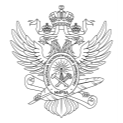 МИНОБРНАУКИ РОССИИМИНОБРНАУКИ РОССИИМИНОБРНАУКИ РОССИИМИНОБРНАУКИ РОССИИМИНОБРНАУКИ РОССИИМИНОБРНАУКИ РОССИИМИНОБРНАУКИ РОССИИМИНОБРНАУКИ РОССИИМИНОБРНАУКИ РОССИИМИНОБРНАУКИ РОССИИМИНОБРНАУКИ РОССИИМИНОБРНАУКИ РОССИИМИНОБРНАУКИ РОССИИМИНОБРНАУКИ РОССИИМИНОБРНАУКИ РОССИИМИНОБРНАУКИ РОССИИМИНОБРНАУКИ РОССИИМИНОБРНАУКИ РОССИИМИНОБРНАУКИ РОССИИМИНОБРНАУКИ РОССИИМИНОБРНАУКИ РОССИИМИНОБРНАУКИ РОССИИФедеральное государственное бюджетное образовательное учреждениевысшего образования«МИРЭА – Российский технологический университет»Федеральное государственное бюджетное образовательное учреждениевысшего образования«МИРЭА – Российский технологический университет»Федеральное государственное бюджетное образовательное учреждениевысшего образования«МИРЭА – Российский технологический университет»Федеральное государственное бюджетное образовательное учреждениевысшего образования«МИРЭА – Российский технологический университет»Федеральное государственное бюджетное образовательное учреждениевысшего образования«МИРЭА – Российский технологический университет»Федеральное государственное бюджетное образовательное учреждениевысшего образования«МИРЭА – Российский технологический университет»Федеральное государственное бюджетное образовательное учреждениевысшего образования«МИРЭА – Российский технологический университет»Федеральное государственное бюджетное образовательное учреждениевысшего образования«МИРЭА – Российский технологический университет»Федеральное государственное бюджетное образовательное учреждениевысшего образования«МИРЭА – Российский технологический университет»Федеральное государственное бюджетное образовательное учреждениевысшего образования«МИРЭА – Российский технологический университет»Федеральное государственное бюджетное образовательное учреждениевысшего образования«МИРЭА – Российский технологический университет»Федеральное государственное бюджетное образовательное учреждениевысшего образования«МИРЭА – Российский технологический университет»Федеральное государственное бюджетное образовательное учреждениевысшего образования«МИРЭА – Российский технологический университет»Федеральное государственное бюджетное образовательное учреждениевысшего образования«МИРЭА – Российский технологический университет»Федеральное государственное бюджетное образовательное учреждениевысшего образования«МИРЭА – Российский технологический университет»Федеральное государственное бюджетное образовательное учреждениевысшего образования«МИРЭА – Российский технологический университет»Федеральное государственное бюджетное образовательное учреждениевысшего образования«МИРЭА – Российский технологический университет»Федеральное государственное бюджетное образовательное учреждениевысшего образования«МИРЭА – Российский технологический университет»Федеральное государственное бюджетное образовательное учреждениевысшего образования«МИРЭА – Российский технологический университет»Федеральное государственное бюджетное образовательное учреждениевысшего образования«МИРЭА – Российский технологический университет»Федеральное государственное бюджетное образовательное учреждениевысшего образования«МИРЭА – Российский технологический университет»Федеральное государственное бюджетное образовательное учреждениевысшего образования«МИРЭА – Российский технологический университет»Институт радиотехнических и телекоммуникационных системИнститут радиотехнических и телекоммуникационных системИнститут радиотехнических и телекоммуникационных системИнститут радиотехнических и телекоммуникационных системИнститут радиотехнических и телекоммуникационных системИнститут радиотехнических и телекоммуникационных системИнститут радиотехнических и телекоммуникационных системИнститут радиотехнических и телекоммуникационных системИнститут радиотехнических и телекоммуникационных системИнститут радиотехнических и телекоммуникационных системИнститут радиотехнических и телекоммуникационных системИнститут радиотехнических и телекоммуникационных системИнститут радиотехнических и телекоммуникационных системИнститут радиотехнических и телекоммуникационных системИнститут радиотехнических и телекоммуникационных системИнститут радиотехнических и телекоммуникационных системИнститут радиотехнических и телекоммуникационных системИнститут радиотехнических и телекоммуникационных системИнститут радиотехнических и телекоммуникационных системИнститут радиотехнических и телекоммуникационных системИнститут радиотехнических и телекоммуникационных системИнститут радиотехнических и телекоммуникационных системУТВЕРЖДАЮУТВЕРЖДАЮУТВЕРЖДАЮУТВЕРЖДАЮУТВЕРЖДАЮУТВЕРЖДАЮУТВЕРЖДАЮДиректор ИРТСДиректор ИРТСДиректор ИРТСДиректор ИРТСДиректор ИРТСДиректор ИРТСДиректор ИРТС_______________ Васильев А.Г._______________ Васильев А.Г._______________ Васильев А.Г._______________ Васильев А.Г._______________ Васильев А.Г._______________ Васильев А.Г._______________ Васильев А.Г.«___»  ___________ 2021 г.«___»  ___________ 2021 г.«___»  ___________ 2021 г.«___»  ___________ 2021 г.«___»  ___________ 2021 г.«___»  ___________ 2021 г.«___»  ___________ 2021 г.Рабочая программа практикиРабочая программа практикиРабочая программа практикиРабочая программа практикиРабочая программа практикиРабочая программа практикиРабочая программа практикиРабочая программа практикиРабочая программа практикиРабочая программа практикиРабочая программа практикиРабочая программа практикиРабочая программа практикиРабочая программа практикиРабочая программа практикиРабочая программа практикиРабочая программа практикиРабочая программа практикиРабочая программа практикиРабочая программа практикиРабочая программа практикиРабочая программа практикиУчебная практикаУчебная практикаУчебная практикаУчебная практикаУчебная практикаУчебная практикаУчебная практикаУчебная практикаУчебная практикаУчебная практикаУчебная практикаУчебная практикаУчебная практикаУчебная практикаУчебная практикаУчебная практикаУчебная практикаУчебная практикаУчебная практикаУчебная практикаУчебная практикаУчебная практикаНаучно-исследовательская работа (получение первичных навыков научно- исследовательской работы)Научно-исследовательская работа (получение первичных навыков научно- исследовательской работы)Научно-исследовательская работа (получение первичных навыков научно- исследовательской работы)Научно-исследовательская работа (получение первичных навыков научно- исследовательской работы)Научно-исследовательская работа (получение первичных навыков научно- исследовательской работы)Научно-исследовательская работа (получение первичных навыков научно- исследовательской работы)Научно-исследовательская работа (получение первичных навыков научно- исследовательской работы)Научно-исследовательская работа (получение первичных навыков научно- исследовательской работы)Научно-исследовательская работа (получение первичных навыков научно- исследовательской работы)Научно-исследовательская работа (получение первичных навыков научно- исследовательской работы)Научно-исследовательская работа (получение первичных навыков научно- исследовательской работы)Научно-исследовательская работа (получение первичных навыков научно- исследовательской работы)Научно-исследовательская работа (получение первичных навыков научно- исследовательской работы)Научно-исследовательская работа (получение первичных навыков научно- исследовательской работы)Научно-исследовательская работа (получение первичных навыков научно- исследовательской работы)Научно-исследовательская работа (получение первичных навыков научно- исследовательской работы)Научно-исследовательская работа (получение первичных навыков научно- исследовательской работы)Научно-исследовательская работа (получение первичных навыков научно- исследовательской работы)Научно-исследовательская работа (получение первичных навыков научно- исследовательской работы)Научно-исследовательская работа (получение первичных навыков научно- исследовательской работы)Научно-исследовательская работа (получение первичных навыков научно- исследовательской работы)Научно-исследовательская работа (получение первичных навыков научно- исследовательской работы)Читающее подразделениеЧитающее подразделениеЧитающее подразделениеЧитающее подразделениеЧитающее подразделениеЧитающее подразделениекафедра радиоволновых процессов и технологийкафедра радиоволновых процессов и технологийкафедра радиоволновых процессов и технологийкафедра радиоволновых процессов и технологийкафедра радиоволновых процессов и технологийкафедра радиоволновых процессов и технологийкафедра радиоволновых процессов и технологийкафедра радиоволновых процессов и технологийкафедра радиоволновых процессов и технологийкафедра радиоволновых процессов и технологийкафедра радиоволновых процессов и технологийкафедра радиоволновых процессов и технологийкафедра радиоволновых процессов и технологийЧитающее подразделениеЧитающее подразделениеЧитающее подразделениеЧитающее подразделениеЧитающее подразделениеЧитающее подразделениекафедра радиоволновых процессов и технологийкафедра радиоволновых процессов и технологийкафедра радиоволновых процессов и технологийкафедра радиоволновых процессов и технологийкафедра радиоволновых процессов и технологийкафедра радиоволновых процессов и технологийкафедра радиоволновых процессов и технологийкафедра радиоволновых процессов и технологийкафедра радиоволновых процессов и технологийкафедра радиоволновых процессов и технологийкафедра радиоволновых процессов и технологийкафедра радиоволновых процессов и технологийкафедра радиоволновых процессов и технологийНаправлениеНаправлениеНаправлениеНаправлениеНаправлениеНаправлениеНаправление11.04.01 Радиотехника11.04.01 Радиотехника11.04.01 Радиотехника11.04.01 Радиотехника11.04.01 Радиотехника11.04.01 Радиотехника11.04.01 Радиотехника11.04.01 Радиотехника11.04.01 Радиотехника11.04.01 Радиотехника11.04.01 Радиотехника11.04.01 Радиотехника11.04.01 РадиотехникаНаправленностьНаправленностьНаправленностьНаправленностьНаправленностьНаправленностьНаправленностьРадиоволновые технологииРадиоволновые технологииРадиоволновые технологииРадиоволновые технологииРадиоволновые технологииРадиоволновые технологииРадиоволновые технологииРадиоволновые технологииРадиоволновые технологииРадиоволновые технологииРадиоволновые технологииРадиоволновые технологииРадиоволновые технологииКвалификацияКвалификацияКвалификацияКвалификацияКвалификациямагистрмагистрмагистрмагистрмагистрмагистрмагистрмагистрмагистрмагистрмагистрмагистрмагистрФорма обученияФорма обученияФорма обученияФорма обученияФорма обученияочнаяочнаяочнаяочнаяочнаяочнаяочнаяочнаяочнаяочнаяОбщая трудоемкостьОбщая трудоемкостьОбщая трудоемкостьОбщая трудоемкость6 з.е.6 з.е.6 з.е.6 з.е.6 з.е.6 з.е.6 з.е.6 з.е.6 з.е.6 з.е.Распределение часов дисциплины и форм промежуточной аттестации по семестрамРаспределение часов дисциплины и форм промежуточной аттестации по семестрамРаспределение часов дисциплины и форм промежуточной аттестации по семестрамРаспределение часов дисциплины и форм промежуточной аттестации по семестрамРаспределение часов дисциплины и форм промежуточной аттестации по семестрамРаспределение часов дисциплины и форм промежуточной аттестации по семестрамРаспределение часов дисциплины и форм промежуточной аттестации по семестрамРаспределение часов дисциплины и форм промежуточной аттестации по семестрамРаспределение часов дисциплины и форм промежуточной аттестации по семестрамРаспределение часов дисциплины и форм промежуточной аттестации по семестрамРаспределение часов дисциплины и форм промежуточной аттестации по семестрамРаспределение часов дисциплины и форм промежуточной аттестации по семестрамРаспределение часов дисциплины и форм промежуточной аттестации по семестрамРаспределение часов дисциплины и форм промежуточной аттестации по семестрамРаспределение часов дисциплины и форм промежуточной аттестации по семестрамРаспределение часов дисциплины и форм промежуточной аттестации по семестрамРаспределение часов дисциплины и форм промежуточной аттестации по семестрамРаспределение часов дисциплины и форм промежуточной аттестации по семестрамРаспределение часов дисциплины и форм промежуточной аттестации по семестрамРаспределение часов дисциплины и форм промежуточной аттестации по семестрамРаспределение часов дисциплины и форм промежуточной аттестации по семестрамРаспределение часов дисциплины и форм промежуточной аттестации по семестрамСеместрСеместрЗачётные единицыРаспределение часовРаспределение часовРаспределение часовРаспределение часовРаспределение часовРаспределение часовРаспределение часовРаспределение часовРаспределение часовРаспределение часовРаспределение часовРаспределение часовРаспределение часовРаспределение часовРаспределение часовФормы промежуточной аттестацииФормы промежуточной аттестацииФормы промежуточной аттестацииСеместрСеместрЗачётные единицыВсегоЛекцииЛекцииЛекцииЛекцииЛабораторныеЛабораторныеЛабораторныеПрактическиеСамостоятельная работаСамостоятельная работаКонтактная работа в период практики и (или) аттестацииКонтактная работа в период практики и (или) аттестацииКонтактная работа в период практики и (или) аттестацииКонтрольФормы промежуточной аттестацииФормы промежуточной аттестацииФормы промежуточной аттестации22621600000000126,25126,2572727217,75Зачет с оценкойЗачет с оценкойЗачет с оценкойиз них на практ. подготовкуиз них на практ. подготовкуиз них на практ. подготовкуиз них на практ. подготовку0000000063630000Москва 2021Москва 2021Москва 2021Москва 2021Москва 2021Москва 2021Москва 2021УП: 11.04.01_РТ_ИРТС_2021.plxУП: 11.04.01_РТ_ИРТС_2021.plxстр. 2Программу составил(и):д-р техн. наук,  Заведующий кафедрой, Костин Михаил Сергеевич _________________д-р техн. наук,  Заведующий кафедрой, Костин Михаил Сергеевич _________________д-р техн. наук,  Заведующий кафедрой, Костин Михаил Сергеевич _________________д-р техн. наук,  Заведующий кафедрой, Костин Михаил Сергеевич _________________д-р техн. наук,  Заведующий кафедрой, Костин Михаил Сергеевич _________________Рабочая программа практикиРабочая программа практикиРабочая программа практикиНаучно-исследовательская работа (получение первичных навыков научно-исследовательской работы)Научно-исследовательская работа (получение первичных навыков научно-исследовательской работы)Научно-исследовательская работа (получение первичных навыков научно-исследовательской работы)Научно-исследовательская работа (получение первичных навыков научно-исследовательской работы)Научно-исследовательская работа (получение первичных навыков научно-исследовательской работы)разработана в соответствии с ФГОС ВО:разработана в соответствии с ФГОС ВО:разработана в соответствии с ФГОС ВО:Федеральный государственный образовательный стандарт высшего образования - магистратура по направлению подготовки 11.04.01 Радиотехника (приказ Минобрнауки России от 19.09.2017 г. № 925)Федеральный государственный образовательный стандарт высшего образования - магистратура по направлению подготовки 11.04.01 Радиотехника (приказ Минобрнауки России от 19.09.2017 г. № 925)Федеральный государственный образовательный стандарт высшего образования - магистратура по направлению подготовки 11.04.01 Радиотехника (приказ Минобрнауки России от 19.09.2017 г. № 925)Федеральный государственный образовательный стандарт высшего образования - магистратура по направлению подготовки 11.04.01 Радиотехника (приказ Минобрнауки России от 19.09.2017 г. № 925)Федеральный государственный образовательный стандарт высшего образования - магистратура по направлению подготовки 11.04.01 Радиотехника (приказ Минобрнауки России от 19.09.2017 г. № 925)составлена на основании учебного плана:составлена на основании учебного плана:составлена на основании учебного плана:направление: 11.04.01 Радиотехниканаправленность: «Радиоволновые технологии»направление: 11.04.01 Радиотехниканаправленность: «Радиоволновые технологии»направление: 11.04.01 Радиотехниканаправленность: «Радиоволновые технологии»направление: 11.04.01 Радиотехниканаправленность: «Радиоволновые технологии»направление: 11.04.01 Радиотехниканаправленность: «Радиоволновые технологии»Рабочая программа одобрена на заседании кафедрыРабочая программа одобрена на заседании кафедрыРабочая программа одобрена на заседании кафедрыРабочая программа одобрена на заседании кафедрыРабочая программа одобрена на заседании кафедрыкафедра радиоволновых процессов и технологийкафедра радиоволновых процессов и технологийкафедра радиоволновых процессов и технологийкафедра радиоволновых процессов и технологийкафедра радиоволновых процессов и технологийПротокол от 28.09.2021 № №9/1-19Зав. кафедрой Костин Михаил Сергеевич ___________________Протокол от 28.09.2021 № №9/1-19Зав. кафедрой Костин Михаил Сергеевич ___________________Протокол от 28.09.2021 № №9/1-19Зав. кафедрой Костин Михаил Сергеевич ___________________Протокол от 28.09.2021 № №9/1-19Зав. кафедрой Костин Михаил Сергеевич ___________________Протокол от 28.09.2021 № №9/1-19Зав. кафедрой Костин Михаил Сергеевич ___________________УП: 11.04.01_РТ_ИРТС_2021.plxУП: 11.04.01_РТ_ИРТС_2021.plxстр. 3Визирование РПД для исполнения в очередном учебном годуВизирование РПД для исполнения в очередном учебном годуВизирование РПД для исполнения в очередном учебном годуВизирование РПД для исполнения в очередном учебном годуВизирование РПД для исполнения в очередном учебном годуРабочая программа пересмотрена, обсуждена и одобрена для исполнения в 2021-2022 учебном году на заседании кафедрыРабочая программа пересмотрена, обсуждена и одобрена для исполнения в 2021-2022 учебном году на заседании кафедрыРабочая программа пересмотрена, обсуждена и одобрена для исполнения в 2021-2022 учебном году на заседании кафедрыРабочая программа пересмотрена, обсуждена и одобрена для исполнения в 2021-2022 учебном году на заседании кафедрыРабочая программа пересмотрена, обсуждена и одобрена для исполнения в 2021-2022 учебном году на заседании кафедрыкафедра радиоволновых процессов и технологийкафедра радиоволновых процессов и технологийкафедра радиоволновых процессов и технологийкафедра радиоволновых процессов и технологийкафедра радиоволновых процессов и технологийПротокол от  __ __________ 2021 г.  №  __Зав. кафедрой ____________________   ____________________Протокол от  __ __________ 2021 г.  №  __Зав. кафедрой ____________________   ____________________Протокол от  __ __________ 2021 г.  №  __Зав. кафедрой ____________________   ____________________Протокол от  __ __________ 2021 г.  №  __Зав. кафедрой ____________________   ____________________Подпись                                Расшифровка подписиПодпись                                Расшифровка подписиПодпись                                Расшифровка подписиПодпись                                Расшифровка подписиВизирование РПД для исполнения в очередном учебном годуВизирование РПД для исполнения в очередном учебном годуВизирование РПД для исполнения в очередном учебном годуВизирование РПД для исполнения в очередном учебном годуВизирование РПД для исполнения в очередном учебном годуРабочая программа пересмотрена, обсуждена и одобрена для исполнения в 2022-2023 учебном году на заседании кафедрыРабочая программа пересмотрена, обсуждена и одобрена для исполнения в 2022-2023 учебном году на заседании кафедрыРабочая программа пересмотрена, обсуждена и одобрена для исполнения в 2022-2023 учебном году на заседании кафедрыРабочая программа пересмотрена, обсуждена и одобрена для исполнения в 2022-2023 учебном году на заседании кафедрыРабочая программа пересмотрена, обсуждена и одобрена для исполнения в 2022-2023 учебном году на заседании кафедрыкафедра радиоволновых процессов и технологийкафедра радиоволновых процессов и технологийкафедра радиоволновых процессов и технологийкафедра радиоволновых процессов и технологийкафедра радиоволновых процессов и технологийПротокол от  __ __________ 2022 г.  №  __Зав. кафедрой ____________________   ____________________Протокол от  __ __________ 2022 г.  №  __Зав. кафедрой ____________________   ____________________Протокол от  __ __________ 2022 г.  №  __Зав. кафедрой ____________________   ____________________Протокол от  __ __________ 2022 г.  №  __Зав. кафедрой ____________________   ____________________Подпись                                Расшифровка подписиПодпись                                Расшифровка подписиВизирование РПД для исполнения в очередном учебном годуВизирование РПД для исполнения в очередном учебном годуВизирование РПД для исполнения в очередном учебном годуВизирование РПД для исполнения в очередном учебном годуВизирование РПД для исполнения в очередном учебном годуРабочая программа пересмотрена, обсуждена и одобрена для исполнения в 2023-2024 учебном году на заседании кафедрыРабочая программа пересмотрена, обсуждена и одобрена для исполнения в 2023-2024 учебном году на заседании кафедрыРабочая программа пересмотрена, обсуждена и одобрена для исполнения в 2023-2024 учебном году на заседании кафедрыРабочая программа пересмотрена, обсуждена и одобрена для исполнения в 2023-2024 учебном году на заседании кафедрыРабочая программа пересмотрена, обсуждена и одобрена для исполнения в 2023-2024 учебном году на заседании кафедрыкафедра радиоволновых процессов и технологийкафедра радиоволновых процессов и технологийкафедра радиоволновых процессов и технологийкафедра радиоволновых процессов и технологийкафедра радиоволновых процессов и технологийПротокол от  __ __________ 2023 г.  №  __Зав. кафедрой ____________________   ____________________Протокол от  __ __________ 2023 г.  №  __Зав. кафедрой ____________________   ____________________Протокол от  __ __________ 2023 г.  №  __Зав. кафедрой ____________________   ____________________Протокол от  __ __________ 2023 г.  №  __Зав. кафедрой ____________________   ____________________Подпись                                Расшифровка подписиПодпись                                Расшифровка подписиВизирование РПД для исполнения в очередном учебном годуВизирование РПД для исполнения в очередном учебном годуВизирование РПД для исполнения в очередном учебном годуВизирование РПД для исполнения в очередном учебном годуВизирование РПД для исполнения в очередном учебном годуРабочая программа пересмотрена, обсуждена и одобрена для исполнения в 2024-2025 учебном году на заседании кафедрыРабочая программа пересмотрена, обсуждена и одобрена для исполнения в 2024-2025 учебном году на заседании кафедрыРабочая программа пересмотрена, обсуждена и одобрена для исполнения в 2024-2025 учебном году на заседании кафедрыРабочая программа пересмотрена, обсуждена и одобрена для исполнения в 2024-2025 учебном году на заседании кафедрыРабочая программа пересмотрена, обсуждена и одобрена для исполнения в 2024-2025 учебном году на заседании кафедрыкафедра радиоволновых процессов и технологийкафедра радиоволновых процессов и технологийкафедра радиоволновых процессов и технологийкафедра радиоволновых процессов и технологийкафедра радиоволновых процессов и технологийПротокол от  __ __________ 2024 г.  №  __Зав. кафедрой ____________________   ____________________Протокол от  __ __________ 2024 г.  №  __Зав. кафедрой ____________________   ____________________Протокол от  __ __________ 2024 г.  №  __Зав. кафедрой ____________________   ____________________Протокол от  __ __________ 2024 г.  №  __Зав. кафедрой ____________________   ____________________Подпись                                Расшифровка подписиПодпись                                Расшифровка подписиУП: 11.04.01_РТ_ИРТС_2021.plxУП: 11.04.01_РТ_ИРТС_2021.plxУП: 11.04.01_РТ_ИРТС_2021.plxУП: 11.04.01_РТ_ИРТС_2021.plxстр. 41. ЦЕЛИ ОСВОЕНИЯ ПРАКТИКИ1. ЦЕЛИ ОСВОЕНИЯ ПРАКТИКИ1. ЦЕЛИ ОСВОЕНИЯ ПРАКТИКИ1. ЦЕЛИ ОСВОЕНИЯ ПРАКТИКИ1. ЦЕЛИ ОСВОЕНИЯ ПРАКТИКИ1. ЦЕЛИ ОСВОЕНИЯ ПРАКТИКИ«Научно-исследовательская работа (получение первичных навыков научно- исследовательской работы)» имеет своей целью сформировать, закрепить и развить практические навыки и компетенции, предусмотренные данной рабочей программой в соответствии с требованиями ФГОС ВО по направлению подготовки 11.04.01 Радиотехника с учетом специфики направленности подготовки – «Радиоволновые технологии».Практическая подготовка при проведении практики организуется путем непосредственного выполнения обучающимися определенных видов работ, связанных с будущей профессиональной деятельностью.«Научно-исследовательская работа (получение первичных навыков научно- исследовательской работы)» имеет своей целью сформировать, закрепить и развить практические навыки и компетенции, предусмотренные данной рабочей программой в соответствии с требованиями ФГОС ВО по направлению подготовки 11.04.01 Радиотехника с учетом специфики направленности подготовки – «Радиоволновые технологии».Практическая подготовка при проведении практики организуется путем непосредственного выполнения обучающимися определенных видов работ, связанных с будущей профессиональной деятельностью.«Научно-исследовательская работа (получение первичных навыков научно- исследовательской работы)» имеет своей целью сформировать, закрепить и развить практические навыки и компетенции, предусмотренные данной рабочей программой в соответствии с требованиями ФГОС ВО по направлению подготовки 11.04.01 Радиотехника с учетом специфики направленности подготовки – «Радиоволновые технологии».Практическая подготовка при проведении практики организуется путем непосредственного выполнения обучающимися определенных видов работ, связанных с будущей профессиональной деятельностью.«Научно-исследовательская работа (получение первичных навыков научно- исследовательской работы)» имеет своей целью сформировать, закрепить и развить практические навыки и компетенции, предусмотренные данной рабочей программой в соответствии с требованиями ФГОС ВО по направлению подготовки 11.04.01 Радиотехника с учетом специфики направленности подготовки – «Радиоволновые технологии».Практическая подготовка при проведении практики организуется путем непосредственного выполнения обучающимися определенных видов работ, связанных с будущей профессиональной деятельностью.«Научно-исследовательская работа (получение первичных навыков научно- исследовательской работы)» имеет своей целью сформировать, закрепить и развить практические навыки и компетенции, предусмотренные данной рабочей программой в соответствии с требованиями ФГОС ВО по направлению подготовки 11.04.01 Радиотехника с учетом специфики направленности подготовки – «Радиоволновые технологии».Практическая подготовка при проведении практики организуется путем непосредственного выполнения обучающимися определенных видов работ, связанных с будущей профессиональной деятельностью.«Научно-исследовательская работа (получение первичных навыков научно- исследовательской работы)» имеет своей целью сформировать, закрепить и развить практические навыки и компетенции, предусмотренные данной рабочей программой в соответствии с требованиями ФГОС ВО по направлению подготовки 11.04.01 Радиотехника с учетом специфики направленности подготовки – «Радиоволновые технологии».Практическая подготовка при проведении практики организуется путем непосредственного выполнения обучающимися определенных видов работ, связанных с будущей профессиональной деятельностью.2. МЕСТО ПРАКТИКИ В СТРУКТУРЕ ОБРАЗОВАТЕЛЬНОЙ ПРОГРАММЫ2. МЕСТО ПРАКТИКИ В СТРУКТУРЕ ОБРАЗОВАТЕЛЬНОЙ ПРОГРАММЫ2. МЕСТО ПРАКТИКИ В СТРУКТУРЕ ОБРАЗОВАТЕЛЬНОЙ ПРОГРАММЫ2. МЕСТО ПРАКТИКИ В СТРУКТУРЕ ОБРАЗОВАТЕЛЬНОЙ ПРОГРАММЫ2. МЕСТО ПРАКТИКИ В СТРУКТУРЕ ОБРАЗОВАТЕЛЬНОЙ ПРОГРАММЫ2. МЕСТО ПРАКТИКИ В СТРУКТУРЕ ОБРАЗОВАТЕЛЬНОЙ ПРОГРАММЫНаправление:11.04.01 Радиотехника11.04.01 Радиотехника11.04.01 Радиотехника11.04.01 Радиотехника11.04.01 Радиотехника11.04.01 РадиотехникаНаправленность:Радиоволновые технологииРадиоволновые технологииРадиоволновые технологииРадиоволновые технологииРадиоволновые технологииРадиоволновые технологииБлок:ПрактикаПрактикаПрактикаПрактикаПрактикаПрактикаЧасть:Обязательная частьОбязательная частьОбязательная частьОбязательная частьОбязательная частьОбязательная частьОбщая трудоемкость:6 з.е. (216 акад. час.).6 з.е. (216 акад. час.).6 з.е. (216 акад. час.).6 з.е. (216 акад. час.).6 з.е. (216 акад. час.).6 з.е. (216 акад. час.).3. ТИП, ВИД И СПОСОБ ПРОВЕДЕНИЯ ПРАКТИКИ3. ТИП, ВИД И СПОСОБ ПРОВЕДЕНИЯ ПРАКТИКИ3. ТИП, ВИД И СПОСОБ ПРОВЕДЕНИЯ ПРАКТИКИ3. ТИП, ВИД И СПОСОБ ПРОВЕДЕНИЯ ПРАКТИКИ3. ТИП, ВИД И СПОСОБ ПРОВЕДЕНИЯ ПРАКТИКИ3. ТИП, ВИД И СПОСОБ ПРОВЕДЕНИЯ ПРАКТИКИВид практики:Учебная практикаУчебная практикаУчебная практикаУчебная практикаУчебная практикаУчебная практикаТип практики:Научно-исследовательская работа (получение первичных навыков научно-исследовательской работы)Научно-исследовательская работа (получение первичных навыков научно-исследовательской работы)Научно-исследовательская работа (получение первичных навыков научно-исследовательской работы)Научно-исследовательская работа (получение первичных навыков научно-исследовательской работы)Научно-исследовательская работа (получение первичных навыков научно-исследовательской работы)Научно-исследовательская работа (получение первичных навыков научно-исследовательской работы)Способ (способы) проведения практики определяются в соответствии с федеральным государственным образовательным стандартом. В случае, если стандарт не регламентирует способ проведения практики, то она проводится стационарно.Способ (способы) проведения практики определяются в соответствии с федеральным государственным образовательным стандартом. В случае, если стандарт не регламентирует способ проведения практики, то она проводится стационарно.Способ (способы) проведения практики определяются в соответствии с федеральным государственным образовательным стандартом. В случае, если стандарт не регламентирует способ проведения практики, то она проводится стационарно.Способ (способы) проведения практики определяются в соответствии с федеральным государственным образовательным стандартом. В случае, если стандарт не регламентирует способ проведения практики, то она проводится стационарно.Способ (способы) проведения практики определяются в соответствии с федеральным государственным образовательным стандартом. В случае, если стандарт не регламентирует способ проведения практики, то она проводится стационарно.Способ (способы) проведения практики определяются в соответствии с федеральным государственным образовательным стандартом. В случае, если стандарт не регламентирует способ проведения практики, то она проводится стационарно.4.МЕСТО И ВРЕМЯ ПРОВЕДЕНИЯ ПРАКТИКИ4.МЕСТО И ВРЕМЯ ПРОВЕДЕНИЯ ПРАКТИКИ4.МЕСТО И ВРЕМЯ ПРОВЕДЕНИЯ ПРАКТИКИ4.МЕСТО И ВРЕМЯ ПРОВЕДЕНИЯ ПРАКТИКИ4.МЕСТО И ВРЕМЯ ПРОВЕДЕНИЯ ПРАКТИКИ4.МЕСТО И ВРЕМЯ ПРОВЕДЕНИЯ ПРАКТИКИ«Научно-исследовательская работа (получение первичных навыков научно- исследовательской работы)»  направления подготовки 11.04.01 Радиотехника проводится на базе структурных подразделений РТУ МИРЭА или в организации, осуществляющей деятельность по профилю соответствующей образовательной программы (далее - профильная организация), в том числе в структурном подразделении профильной организации, предназначенном для проведения практической подготовки, на основании договора, заключаемого между образовательной организацией и профильной организацией.«Научно-исследовательская работа (получение первичных навыков научно- исследовательской работы)»  направления подготовки 11.04.01 Радиотехника проводится на базе структурных подразделений РТУ МИРЭА или в организации, осуществляющей деятельность по профилю соответствующей образовательной программы (далее - профильная организация), в том числе в структурном подразделении профильной организации, предназначенном для проведения практической подготовки, на основании договора, заключаемого между образовательной организацией и профильной организацией.«Научно-исследовательская работа (получение первичных навыков научно- исследовательской работы)»  направления подготовки 11.04.01 Радиотехника проводится на базе структурных подразделений РТУ МИРЭА или в организации, осуществляющей деятельность по профилю соответствующей образовательной программы (далее - профильная организация), в том числе в структурном подразделении профильной организации, предназначенном для проведения практической подготовки, на основании договора, заключаемого между образовательной организацией и профильной организацией.«Научно-исследовательская работа (получение первичных навыков научно- исследовательской работы)»  направления подготовки 11.04.01 Радиотехника проводится на базе структурных подразделений РТУ МИРЭА или в организации, осуществляющей деятельность по профилю соответствующей образовательной программы (далее - профильная организация), в том числе в структурном подразделении профильной организации, предназначенном для проведения практической подготовки, на основании договора, заключаемого между образовательной организацией и профильной организацией.«Научно-исследовательская работа (получение первичных навыков научно- исследовательской работы)»  направления подготовки 11.04.01 Радиотехника проводится на базе структурных подразделений РТУ МИРЭА или в организации, осуществляющей деятельность по профилю соответствующей образовательной программы (далее - профильная организация), в том числе в структурном подразделении профильной организации, предназначенном для проведения практической подготовки, на основании договора, заключаемого между образовательной организацией и профильной организацией.«Научно-исследовательская работа (получение первичных навыков научно- исследовательской работы)»  направления подготовки 11.04.01 Радиотехника проводится на базе структурных подразделений РТУ МИРЭА или в организации, осуществляющей деятельность по профилю соответствующей образовательной программы (далее - профильная организация), в том числе в структурном подразделении профильной организации, предназначенном для проведения практической подготовки, на основании договора, заключаемого между образовательной организацией и профильной организацией.5. КОМПЕТЕНЦИИ ОБУЧАЮЩЕГОСЯ, ФОРМИРУЕМЫЕ В РЕЗУЛЬТАТЕ ОСВОЕНИЯ ПРАКТИКИ5. КОМПЕТЕНЦИИ ОБУЧАЮЩЕГОСЯ, ФОРМИРУЕМЫЕ В РЕЗУЛЬТАТЕ ОСВОЕНИЯ ПРАКТИКИ5. КОМПЕТЕНЦИИ ОБУЧАЮЩЕГОСЯ, ФОРМИРУЕМЫЕ В РЕЗУЛЬТАТЕ ОСВОЕНИЯ ПРАКТИКИ5. КОМПЕТЕНЦИИ ОБУЧАЮЩЕГОСЯ, ФОРМИРУЕМЫЕ В РЕЗУЛЬТАТЕ ОСВОЕНИЯ ПРАКТИКИ5. КОМПЕТЕНЦИИ ОБУЧАЮЩЕГОСЯ, ФОРМИРУЕМЫЕ В РЕЗУЛЬТАТЕ ОСВОЕНИЯ ПРАКТИКИ5. КОМПЕТЕНЦИИ ОБУЧАЮЩЕГОСЯ, ФОРМИРУЕМЫЕ В РЕЗУЛЬТАТЕ ОСВОЕНИЯ ПРАКТИКИВ результате освоения практики обучающийся должен овладеть компетенциями:В результате освоения практики обучающийся должен овладеть компетенциями:В результате освоения практики обучающийся должен овладеть компетенциями:В результате освоения практики обучающийся должен овладеть компетенциями:В результате освоения практики обучающийся должен овладеть компетенциями:В результате освоения практики обучающийся должен овладеть компетенциями:УК-1 - Способен осуществлять критический анализ проблемных ситуаций на основе системного подхода, вырабатывать стратегию действий УК-1 - Способен осуществлять критический анализ проблемных ситуаций на основе системного подхода, вырабатывать стратегию действий УК-1 - Способен осуществлять критический анализ проблемных ситуаций на основе системного подхода, вырабатывать стратегию действий УК-1 - Способен осуществлять критический анализ проблемных ситуаций на основе системного подхода, вырабатывать стратегию действий УК-1 - Способен осуществлять критический анализ проблемных ситуаций на основе системного подхода, вырабатывать стратегию действий УК-1 - Способен осуществлять критический анализ проблемных ситуаций на основе системного подхода, вырабатывать стратегию действий ОПК-1 - Способен представлять современную научную картину мира, выявлять естественнонаучную сущность проблем, определять пути их решения и оценивать эффективность сделанного выбора ОПК-1 - Способен представлять современную научную картину мира, выявлять естественнонаучную сущность проблем, определять пути их решения и оценивать эффективность сделанного выбора ОПК-1 - Способен представлять современную научную картину мира, выявлять естественнонаучную сущность проблем, определять пути их решения и оценивать эффективность сделанного выбора ОПК-1 - Способен представлять современную научную картину мира, выявлять естественнонаучную сущность проблем, определять пути их решения и оценивать эффективность сделанного выбора ОПК-1 - Способен представлять современную научную картину мира, выявлять естественнонаучную сущность проблем, определять пути их решения и оценивать эффективность сделанного выбора ОПК-1 - Способен представлять современную научную картину мира, выявлять естественнонаучную сущность проблем, определять пути их решения и оценивать эффективность сделанного выбора ПК-1 - Способен проводить научно-практические исследования в области разработки, анализа и прототипирования радиотехнических устройств на системно-модульном, схемотехническом и программно-аппаратном уровне ПК-1 - Способен проводить научно-практические исследования в области разработки, анализа и прототипирования радиотехнических устройств на системно-модульном, схемотехническом и программно-аппаратном уровне ПК-1 - Способен проводить научно-практические исследования в области разработки, анализа и прототипирования радиотехнических устройств на системно-модульном, схемотехническом и программно-аппаратном уровне ПК-1 - Способен проводить научно-практические исследования в области разработки, анализа и прототипирования радиотехнических устройств на системно-модульном, схемотехническом и программно-аппаратном уровне ПК-1 - Способен проводить научно-практические исследования в области разработки, анализа и прототипирования радиотехнических устройств на системно-модульном, схемотехническом и программно-аппаратном уровне ПК-1 - Способен проводить научно-практические исследования в области разработки, анализа и прототипирования радиотехнических устройств на системно-модульном, схемотехническом и программно-аппаратном уровне ПК-2 - Способен применять современные радиоволновые технологии и численные методы анализа при проведении научных и экспериментальных исследований в области ПК-2 - Способен применять современные радиоволновые технологии и численные методы анализа при проведении научных и экспериментальных исследований в области ПК-2 - Способен применять современные радиоволновые технологии и численные методы анализа при проведении научных и экспериментальных исследований в области ПК-2 - Способен применять современные радиоволновые технологии и численные методы анализа при проведении научных и экспериментальных исследований в области ПК-2 - Способен применять современные радиоволновые технологии и численные методы анализа при проведении научных и экспериментальных исследований в области ПК-2 - Способен применять современные радиоволновые технологии и численные методы анализа при проведении научных и экспериментальных исследований в области УП: 11.04.01_РТ_ИРТС_2021.plxстр. 5преобразования, передачи, регистрации и программно-аппаратной обработки радиосигналов преобразования, передачи, регистрации и программно-аппаратной обработки радиосигналов преобразования, передачи, регистрации и программно-аппаратной обработки радиосигналов ПЛАНИРУЕМЫЕ РЕЗУЛЬТАТЫ ОБУЧЕНИЯ ПО ПРАКТИКЕ, ХАРАКТЕРИЗУЮЩИЕ ФОРМИРОВАНИЯ КОМПЕТЕНЦИЙПЛАНИРУЕМЫЕ РЕЗУЛЬТАТЫ ОБУЧЕНИЯ ПО ПРАКТИКЕ, ХАРАКТЕРИЗУЮЩИЕ ФОРМИРОВАНИЯ КОМПЕТЕНЦИЙПЛАНИРУЕМЫЕ РЕЗУЛЬТАТЫ ОБУЧЕНИЯ ПО ПРАКТИКЕ, ХАРАКТЕРИЗУЮЩИЕ ФОРМИРОВАНИЯ КОМПЕТЕНЦИЙПК-2 : Способен применять современные радиоволновые технологии и численные методы анализа при проведении научных и экспериментальных исследований в области преобразования, передачи, регистрации и программно-аппаратной обработки радиосигналовПК-2 : Способен применять современные радиоволновые технологии и численные методы анализа при проведении научных и экспериментальных исследований в области преобразования, передачи, регистрации и программно-аппаратной обработки радиосигналовПК-2 : Способен применять современные радиоволновые технологии и численные методы анализа при проведении научных и экспериментальных исследований в области преобразования, передачи, регистрации и программно-аппаратной обработки радиосигналовПК-2.3  : Моделирует и экспериментально решает радиотехнические задачи научно- практического исследования процессов преобразования, передачи, регистрации и программно-аппаратной обработки радиосигналовПК-2.3  : Моделирует и экспериментально решает радиотехнические задачи научно- практического исследования процессов преобразования, передачи, регистрации и программно-аппаратной обработки радиосигналовПК-2.3  : Моделирует и экспериментально решает радиотехнические задачи научно- практического исследования процессов преобразования, передачи, регистрации и программно-аппаратной обработки радиосигналовЗнать:Знать:Знать:-  базовые принципы процессов преобразования, передачи, регистрации и программно- аппаратной обработки сигналов-  базовые принципы процессов преобразования, передачи, регистрации и программно- аппаратной обработки сигналов-  базовые принципы процессов преобразования, передачи, регистрации и программно- аппаратной обработки сигналовУметь:Уметь:Уметь:-  эффективно разделять радиотехнические задачи на этапы для максимальной эффективности-  эффективно разделять радиотехнические задачи на этапы для максимальной эффективности-  эффективно разделять радиотехнические задачи на этапы для максимальной эффективностиВладеть:Владеть:Владеть:-  методиками моделирования и эксперементального решения различных радиотехнических задач-  методиками моделирования и эксперементального решения различных радиотехнических задач-  методиками моделирования и эксперементального решения различных радиотехнических задачПК-1 : Способен проводить научно-практические исследования в области разработки, анализа и прототипирования радиотехнических устройств на системно-модульном, схемотехническом и программно-аппаратном уровнеПК-1 : Способен проводить научно-практические исследования в области разработки, анализа и прототипирования радиотехнических устройств на системно-модульном, схемотехническом и программно-аппаратном уровнеПК-1 : Способен проводить научно-практические исследования в области разработки, анализа и прототипирования радиотехнических устройств на системно-модульном, схемотехническом и программно-аппаратном уровнеПК-1.2  : Разрабатывает и прототипирует радиотехнические устройства на системно- модульном, схемотехническом и программно-аппаратном уровнеПК-1.2  : Разрабатывает и прототипирует радиотехнические устройства на системно- модульном, схемотехническом и программно-аппаратном уровнеПК-1.2  : Разрабатывает и прототипирует радиотехнические устройства на системно- модульном, схемотехническом и программно-аппаратном уровнеЗнать:Знать:Знать:-  основные принципы разработки и протипирования радиотехнических средств-  основные принципы разработки и протипирования радиотехнических средств-  основные принципы разработки и протипирования радиотехнических средствУметь:Уметь:Уметь:-  систематизировать и разделять системно-модульный, схемотехнический и программно- аппаратный уровни-  систематизировать и разделять системно-модульный, схемотехнический и программно- аппаратный уровни-  систематизировать и разделять системно-модульный, схемотехнический и программно- аппаратный уровниВладеть:Владеть:Владеть:-  актульными методиками разработки и протоптации радиотехнических устройств-  актульными методиками разработки и протоптации радиотехнических устройств-  актульными методиками разработки и протоптации радиотехнических устройствУК-1 : Способен осуществлять критический анализ проблемных ситуаций на основе системного подхода, вырабатывать стратегию действийУК-1 : Способен осуществлять критический анализ проблемных ситуаций на основе системного подхода, вырабатывать стратегию действийУК-1 : Способен осуществлять критический анализ проблемных ситуаций на основе системного подхода, вырабатывать стратегию действийУК-1.1  : Анализирует проблемную ситуацию как систему, выявляя её составляющие и связи между нимиУК-1.1  : Анализирует проблемную ситуацию как систему, выявляя её составляющие и связи между нимиУК-1.1  : Анализирует проблемную ситуацию как систему, выявляя её составляющие и связи между нимиЗнать:Знать:Знать:-  методы анализа разичных ситуаций-  методы анализа разичных ситуаций-  методы анализа разичных ситуацийУметь:Уметь:Уметь:-  систематизировать проблемные ситуаций-  систематизировать проблемные ситуаций-  систематизировать проблемные ситуацийВладеть:Владеть:Владеть:-  выявлять основные составляющие проблемных ситуаций-  выявлять основные составляющие проблемных ситуаций-  выявлять основные составляющие проблемных ситуацийУК-1.2  : Определяет пробелы в информации, необходимой для решения проблемной ситуации; критически оценивает надежность источников информацииУК-1.2  : Определяет пробелы в информации, необходимой для решения проблемной ситуации; критически оценивает надежность источников информацииУК-1.2  : Определяет пробелы в информации, необходимой для решения проблемной ситуации; критически оценивает надежность источников информацииЗнать:Знать:Знать:-  методы критической оценки источников информации-  методы критической оценки источников информации-  методы критической оценки источников информацииУметь:Уметь:Уметь:-  закрыть пробелы в информации отталкиваясь от проблемной ситуации-  закрыть пробелы в информации отталкиваясь от проблемной ситуации-  закрыть пробелы в информации отталкиваясь от проблемной ситуацииВладеть:Владеть:Владеть:УП: 11.04.01_РТ_ИРТС_2021.plxстр. 6-  методами поиски актуальной и достоверной информации в открытых и закрытых источниках-  методами поиски актуальной и достоверной информации в открытых и закрытых источниках-  методами поиски актуальной и достоверной информации в открытых и закрытых источникахУК-1.3  : Разрабатывает и содержательно аргументирует стратегию решения проблемной ситуации на основе системного и междисциплинарного подходаУК-1.3  : Разрабатывает и содержательно аргументирует стратегию решения проблемной ситуации на основе системного и междисциплинарного подходаУК-1.3  : Разрабатывает и содержательно аргументирует стратегию решения проблемной ситуации на основе системного и междисциплинарного подходаЗнать:Знать:Знать:-  методики построения стратегии решения проблемной ситуации-  методики построения стратегии решения проблемной ситуации-  методики построения стратегии решения проблемной ситуацииУметь:Уметь:Уметь:-  применять системный и междисциплинарный подход-  применять системный и междисциплинарный подход-  применять системный и междисциплинарный подходВладеть:Владеть:Владеть:-  методигами применения разработанных стратегий решения проблем на практике-  методигами применения разработанных стратегий решения проблем на практике-  методигами применения разработанных стратегий решения проблем на практикеОПК-1 : Способен представлять современную научную картину мира, выявлять естественнонаучную сущность проблем, определять пути их решения и оценивать эффективность сделанного выбораОПК-1 : Способен представлять современную научную картину мира, выявлять естественнонаучную сущность проблем, определять пути их решения и оценивать эффективность сделанного выбораОПК-1 : Способен представлять современную научную картину мира, выявлять естественнонаучную сущность проблем, определять пути их решения и оценивать эффективность сделанного выбораОПК-1.1  : Применяет научно-практические навыки для разработки, проектирования и моделирования радиотехнических и радиофизических устройствОПК-1.1  : Применяет научно-практические навыки для разработки, проектирования и моделирования радиотехнических и радиофизических устройствОПК-1.1  : Применяет научно-практические навыки для разработки, проектирования и моделирования радиотехнических и радиофизических устройствЗнать:Знать:Знать:-  базовые принципы проектирования и моделирования радиотехнических и радиофизичеких устройств-  базовые принципы проектирования и моделирования радиотехнических и радиофизичеких устройств-  базовые принципы проектирования и моделирования радиотехнических и радиофизичеких устройствУметь:Уметь:Уметь:-  применять научно-практические навыки для разработки-  применять научно-практические навыки для разработки-  применять научно-практические навыки для разработкиВладеть:Владеть:Владеть:-  основными методиками проектирования и моделирования радиотехнических и радиофизических устройств-  основными методиками проектирования и моделирования радиотехнических и радиофизических устройств-  основными методиками проектирования и моделирования радиотехнических и радиофизических устройствОПК-1.2  : Разрабатывает на основе естественнонаучных знаний аналитические модели и алгоритмы для эффективного решения научных проблемОПК-1.2  : Разрабатывает на основе естественнонаучных знаний аналитические модели и алгоритмы для эффективного решения научных проблемОПК-1.2  : Разрабатывает на основе естественнонаучных знаний аналитические модели и алгоритмы для эффективного решения научных проблемЗнать:Знать:Знать:-  базовые принципы проектирования и моделирования радиотехнических и радиофизичеких устройств-  базовые принципы проектирования и моделирования радиотехнических и радиофизичеких устройств-  базовые принципы проектирования и моделирования радиотехнических и радиофизичеких устройствУметь:Уметь:Уметь:-  применять научно-практические навыки для разработки-  применять научно-практические навыки для разработки-  применять научно-практические навыки для разработкиВладеть:Владеть:Владеть:-  основными методиками проектирования и моделирования радиотехнических и радиофизических устройств-  основными методиками проектирования и моделирования радиотехнических и радиофизических устройств-  основными методиками проектирования и моделирования радиотехнических и радиофизических устройствОПК-1.3  : Рассчитывает и анализиркет характер протекания радиофизических процессов в радиотехнических устройствах,основываясь на достигнутых научно- практических результатахОПК-1.3  : Рассчитывает и анализиркет характер протекания радиофизических процессов в радиотехнических устройствах,основываясь на достигнутых научно- практических результатахОПК-1.3  : Рассчитывает и анализиркет характер протекания радиофизических процессов в радиотехнических устройствах,основываясь на достигнутых научно- практических результатахЗнать:Знать:Знать:-  базовые принципы проектирования и моделирования радиотехнических и радиофизичеких устройств-  базовые принципы проектирования и моделирования радиотехнических и радиофизичеких устройств-  базовые принципы проектирования и моделирования радиотехнических и радиофизичеких устройствУметь:Уметь:Уметь:-  применять научно-практические навыки для разработки-  применять научно-практические навыки для разработки-  применять научно-практические навыки для разработкиВладеть:Владеть:Владеть:-  основными методиками проектирования и моделирования радиотехнических и радиофизических устройств-  основными методиками проектирования и моделирования радиотехнических и радиофизических устройств-  основными методиками проектирования и моделирования радиотехнических и радиофизических устройствВ РЕЗУЛЬТАТЕ ОСВОЕНИЯ ПРАКТИКИ ОБУЧАЮЩИЙСЯ ДОЛЖЕНВ РЕЗУЛЬТАТЕ ОСВОЕНИЯ ПРАКТИКИ ОБУЧАЮЩИЙСЯ ДОЛЖЕНВ РЕЗУЛЬТАТЕ ОСВОЕНИЯ ПРАКТИКИ ОБУЧАЮЩИЙСЯ ДОЛЖЕНЗнать:Знать:Знать:-  базовые принципы проектирования и моделирования радиотехнических и радиофизичеких устройств-  базовые принципы проектирования и моделирования радиотехнических и радиофизичеких устройств-  базовые принципы проектирования и моделирования радиотехнических и радиофизичеких устройствУП: 11.04.01_РТ_ИРТС_2021.plxУП: 11.04.01_РТ_ИРТС_2021.plxстр. 7-  базовые принципы процессов преобразования, передачи, регистрации и программно- аппаратной обработки сигналов-  базовые принципы процессов преобразования, передачи, регистрации и программно- аппаратной обработки сигналов-  базовые принципы процессов преобразования, передачи, регистрации и программно- аппаратной обработки сигналов-  базовые принципы процессов преобразования, передачи, регистрации и программно- аппаратной обработки сигналов-  базовые принципы процессов преобразования, передачи, регистрации и программно- аппаратной обработки сигналов-  базовые принципы процессов преобразования, передачи, регистрации и программно- аппаратной обработки сигналов-  методики построения стратегии решения проблемной ситуации-  методики построения стратегии решения проблемной ситуации-  методики построения стратегии решения проблемной ситуации-  методики построения стратегии решения проблемной ситуации-  методики построения стратегии решения проблемной ситуации-  методики построения стратегии решения проблемной ситуации-  основные принципы разработки и протипирования радиотехнических средств-  основные принципы разработки и протипирования радиотехнических средств-  основные принципы разработки и протипирования радиотехнических средств-  основные принципы разработки и протипирования радиотехнических средств-  основные принципы разработки и протипирования радиотехнических средств-  основные принципы разработки и протипирования радиотехнических средств-  базовые принципы проектирования и моделирования радиотехнических и радиофизичеких устройств-  базовые принципы проектирования и моделирования радиотехнических и радиофизичеких устройств-  базовые принципы проектирования и моделирования радиотехнических и радиофизичеких устройств-  базовые принципы проектирования и моделирования радиотехнических и радиофизичеких устройств-  базовые принципы проектирования и моделирования радиотехнических и радиофизичеких устройств-  базовые принципы проектирования и моделирования радиотехнических и радиофизичеких устройств-  базовые принципы проектирования и моделирования радиотехнических и радиофизичеких устройств-  базовые принципы проектирования и моделирования радиотехнических и радиофизичеких устройств-  базовые принципы проектирования и моделирования радиотехнических и радиофизичеких устройств-  базовые принципы проектирования и моделирования радиотехнических и радиофизичеких устройств-  базовые принципы проектирования и моделирования радиотехнических и радиофизичеких устройств-  базовые принципы проектирования и моделирования радиотехнических и радиофизичеких устройств-  методы критической оценки источников информации-  методы критической оценки источников информации-  методы критической оценки источников информации-  методы критической оценки источников информации-  методы критической оценки источников информации-  методы критической оценки источников информации-  методы анализа разичных ситуаций-  методы анализа разичных ситуаций-  методы анализа разичных ситуаций-  методы анализа разичных ситуаций-  методы анализа разичных ситуаций-  методы анализа разичных ситуацийУметь:Уметь:Уметь:Уметь:Уметь:Уметь:-  применять научно-практические навыки для разработки-  применять научно-практические навыки для разработки-  применять научно-практические навыки для разработки-  применять научно-практические навыки для разработки-  применять научно-практические навыки для разработки-  применять научно-практические навыки для разработки-  систематизировать и разделять системно-модульный, схемотехнический и программно- аппаратный уровни-  систематизировать и разделять системно-модульный, схемотехнический и программно- аппаратный уровни-  систематизировать и разделять системно-модульный, схемотехнический и программно- аппаратный уровни-  систематизировать и разделять системно-модульный, схемотехнический и программно- аппаратный уровни-  систематизировать и разделять системно-модульный, схемотехнический и программно- аппаратный уровни-  систематизировать и разделять системно-модульный, схемотехнический и программно- аппаратный уровни-  применять научно-практические навыки для разработки-  применять научно-практические навыки для разработки-  применять научно-практические навыки для разработки-  применять научно-практические навыки для разработки-  применять научно-практические навыки для разработки-  применять научно-практические навыки для разработки-  систематизировать проблемные ситуаций-  систематизировать проблемные ситуаций-  систематизировать проблемные ситуаций-  систематизировать проблемные ситуаций-  систематизировать проблемные ситуаций-  систематизировать проблемные ситуаций-  применять системный и междисциплинарный подход-  применять системный и междисциплинарный подход-  применять системный и междисциплинарный подход-  применять системный и междисциплинарный подход-  применять системный и междисциплинарный подход-  применять системный и междисциплинарный подход-  закрыть пробелы в информации отталкиваясь от проблемной ситуации-  закрыть пробелы в информации отталкиваясь от проблемной ситуации-  закрыть пробелы в информации отталкиваясь от проблемной ситуации-  закрыть пробелы в информации отталкиваясь от проблемной ситуации-  закрыть пробелы в информации отталкиваясь от проблемной ситуации-  закрыть пробелы в информации отталкиваясь от проблемной ситуации-  применять научно-практические навыки для разработки-  применять научно-практические навыки для разработки-  применять научно-практические навыки для разработки-  применять научно-практические навыки для разработки-  применять научно-практические навыки для разработки-  применять научно-практические навыки для разработки-  эффективно разделять радиотехнические задачи на этапы для максимальной эффективности-  эффективно разделять радиотехнические задачи на этапы для максимальной эффективности-  эффективно разделять радиотехнические задачи на этапы для максимальной эффективности-  эффективно разделять радиотехнические задачи на этапы для максимальной эффективности-  эффективно разделять радиотехнические задачи на этапы для максимальной эффективности-  эффективно разделять радиотехнические задачи на этапы для максимальной эффективностиВладеть:Владеть:Владеть:Владеть:Владеть:Владеть:-  актульными методиками разработки и протоптации радиотехнических устройств-  актульными методиками разработки и протоптации радиотехнических устройств-  актульными методиками разработки и протоптации радиотехнических устройств-  актульными методиками разработки и протоптации радиотехнических устройств-  актульными методиками разработки и протоптации радиотехнических устройств-  актульными методиками разработки и протоптации радиотехнических устройств-  методиками моделирования и эксперементального решения различных радиотехнических задач-  методиками моделирования и эксперементального решения различных радиотехнических задач-  методиками моделирования и эксперементального решения различных радиотехнических задач-  методиками моделирования и эксперементального решения различных радиотехнических задач-  методиками моделирования и эксперементального решения различных радиотехнических задач-  методиками моделирования и эксперементального решения различных радиотехнических задач-  методигами применения разработанных стратегий решения проблем на практике-  методигами применения разработанных стратегий решения проблем на практике-  методигами применения разработанных стратегий решения проблем на практике-  методигами применения разработанных стратегий решения проблем на практике-  методигами применения разработанных стратегий решения проблем на практике-  методигами применения разработанных стратегий решения проблем на практике-  методами поиски актуальной и достоверной информации в открытых и закрытых источниках-  методами поиски актуальной и достоверной информации в открытых и закрытых источниках-  методами поиски актуальной и достоверной информации в открытых и закрытых источниках-  методами поиски актуальной и достоверной информации в открытых и закрытых источниках-  методами поиски актуальной и достоверной информации в открытых и закрытых источниках-  методами поиски актуальной и достоверной информации в открытых и закрытых источниках-  выявлять основные составляющие проблемных ситуаций-  выявлять основные составляющие проблемных ситуаций-  выявлять основные составляющие проблемных ситуаций-  выявлять основные составляющие проблемных ситуаций-  выявлять основные составляющие проблемных ситуаций-  выявлять основные составляющие проблемных ситуаций-  основными методиками проектирования и моделирования радиотехнических и радиофизических устройств-  основными методиками проектирования и моделирования радиотехнических и радиофизических устройств-  основными методиками проектирования и моделирования радиотехнических и радиофизических устройств-  основными методиками проектирования и моделирования радиотехнических и радиофизических устройств-  основными методиками проектирования и моделирования радиотехнических и радиофизических устройств-  основными методиками проектирования и моделирования радиотехнических и радиофизических устройств-  основными методиками проектирования и моделирования радиотехнических и радиофизических устройств-  основными методиками проектирования и моделирования радиотехнических и радиофизических устройств-  основными методиками проектирования и моделирования радиотехнических и радиофизических устройств-  основными методиками проектирования и моделирования радиотехнических и радиофизических устройств-  основными методиками проектирования и моделирования радиотехнических и радиофизических устройств-  основными методиками проектирования и моделирования радиотехнических и радиофизических устройств-  основными методиками проектирования и моделирования радиотехнических и радиофизических устройств-  основными методиками проектирования и моделирования радиотехнических и радиофизических устройств-  основными методиками проектирования и моделирования радиотехнических и радиофизических устройств-  основными методиками проектирования и моделирования радиотехнических и радиофизических устройств-  основными методиками проектирования и моделирования радиотехнических и радиофизических устройств-  основными методиками проектирования и моделирования радиотехнических и радиофизических устройств6. СТРУКТУРА И СОДЕРЖАНИЕ ПРАКТИКИ6. СТРУКТУРА И СОДЕРЖАНИЕ ПРАКТИКИ6. СТРУКТУРА И СОДЕРЖАНИЕ ПРАКТИКИ6. СТРУКТУРА И СОДЕРЖАНИЕ ПРАКТИКИ6. СТРУКТУРА И СОДЕРЖАНИЕ ПРАКТИКИ6. СТРУКТУРА И СОДЕРЖАНИЕ ПРАКТИКИПри проведении учебных занятий организация обеспечивает развитие у обучающихся навыков командной работы, межличностной коммуникации, принятия решений и лидерских качеств.При проведении учебных занятий организация обеспечивает развитие у обучающихся навыков командной работы, межличностной коммуникации, принятия решений и лидерских качеств.При проведении учебных занятий организация обеспечивает развитие у обучающихся навыков командной работы, межличностной коммуникации, принятия решений и лидерских качеств.При проведении учебных занятий организация обеспечивает развитие у обучающихся навыков командной работы, межличностной коммуникации, принятия решений и лидерских качеств.При проведении учебных занятий организация обеспечивает развитие у обучающихся навыков командной работы, межличностной коммуникации, принятия решений и лидерских качеств.При проведении учебных занятий организация обеспечивает развитие у обучающихся навыков командной работы, межличностной коммуникации, принятия решений и лидерских качеств.Код занятияНаименование разделов и тем /вид занятия/Наименование разделов и тем /вид занятия/Сем.ЧасовЧасов1. Организационно-подготовительный раздел1. Организационно-подготовительный раздел1. Организационно-подготовительный раздел1. Организационно-подготовительный раздел1. Организационно-подготовительный раздел1. Организационно-подготовительный раздел1.1Организационное собрание (КрПА). Выдача заданий, знакомство с целью и основными этапами написания НИР Организационное собрание (КрПА). Выдача заданий, знакомство с целью и основными этапами написания НИР 22,752,751.2Инструктаж по технике безопасности и охране труда (КрПА).  Инструктаж по технике безопасности и охране труда (КрПА).  2552. Работа в семестре2. Работа в семестре2. Работа в семестре2. Работа в семестре2. Работа в семестре2. Работа в семестре2.1Контактная работа с преподователем (КрПА).  Контактная работа с преподователем (КрПА).  264642.2Выполнение курсовой работы (проекта) (Ср).  Выполнение курсовой работы (проекта) (Ср).  232322.3Анализ информации и формирование отчёта по практической подготовке (Ср).  Анализ информации и формирование отчёта по практической подготовке (Ср).  23232УП: 11.04.01_РТ_ИРТС_2021.plxУП: 11.04.01_РТ_ИРТС_2021.plxстр. 82.4Выполнение курсовой работы (проекта) (Ср).  Выполнение курсовой работы (проекта) (Ср).  Выполнение курсовой работы (проекта) (Ср).  232322.5Анализ информации и формирование отчёта по практической подготовке (Ср).  Анализ информации и формирование отчёта по практической подготовке (Ср).  Анализ информации и формирование отчёта по практической подготовке (Ср).  230,2530,253. Промежуточная аттестация (зачёт c оценкой)3. Промежуточная аттестация (зачёт c оценкой)3. Промежуточная аттестация (зачёт c оценкой)3. Промежуточная аттестация (зачёт c оценкой)3. Промежуточная аттестация (зачёт c оценкой)3. Промежуточная аттестация (зачёт c оценкой)3. Промежуточная аттестация (зачёт c оценкой)3.1Подготовка к сдаче промежуточной аттестации (ЗачётСОц).  Подготовка к сдаче промежуточной аттестации (ЗачётСОц).  Подготовка к сдаче промежуточной аттестации (ЗачётСОц).  217,7517,753.2Контактная работа с преподавателем в период промежуточной аттестации (КрПА).  Контактная работа с преподавателем в период промежуточной аттестации (КрПА).  Контактная работа с преподавателем в период промежуточной аттестации (КрПА).  20,250,257. ОЦЕНОЧНЫЕ МАТЕРИАЛЫ7. ОЦЕНОЧНЫЕ МАТЕРИАЛЫ7. ОЦЕНОЧНЫЕ МАТЕРИАЛЫ7. ОЦЕНОЧНЫЕ МАТЕРИАЛЫ7. ОЦЕНОЧНЫЕ МАТЕРИАЛЫ7. ОЦЕНОЧНЫЕ МАТЕРИАЛЫ7. ОЦЕНОЧНЫЕ МАТЕРИАЛЫ7.1. Перечень компетенций7.1. Перечень компетенций7.1. Перечень компетенций7.1. Перечень компетенций7.1. Перечень компетенций7.1. Перечень компетенций7.1. Перечень компетенцийПеречень компетенций, на освоение которых направлена «Научно-исследовательская работа (получение первичных навыков научно-исследовательской работы)», с указанием результатов их формирования в процессе освоения образовательной программы, представлен в п.3 настоящей рабочей программыПеречень компетенций, на освоение которых направлена «Научно-исследовательская работа (получение первичных навыков научно-исследовательской работы)», с указанием результатов их формирования в процессе освоения образовательной программы, представлен в п.3 настоящей рабочей программыПеречень компетенций, на освоение которых направлена «Научно-исследовательская работа (получение первичных навыков научно-исследовательской работы)», с указанием результатов их формирования в процессе освоения образовательной программы, представлен в п.3 настоящей рабочей программыПеречень компетенций, на освоение которых направлена «Научно-исследовательская работа (получение первичных навыков научно-исследовательской работы)», с указанием результатов их формирования в процессе освоения образовательной программы, представлен в п.3 настоящей рабочей программыПеречень компетенций, на освоение которых направлена «Научно-исследовательская работа (получение первичных навыков научно-исследовательской работы)», с указанием результатов их формирования в процессе освоения образовательной программы, представлен в п.3 настоящей рабочей программыПеречень компетенций, на освоение которых направлена «Научно-исследовательская работа (получение первичных навыков научно-исследовательской работы)», с указанием результатов их формирования в процессе освоения образовательной программы, представлен в п.3 настоящей рабочей программыПеречень компетенций, на освоение которых направлена «Научно-исследовательская работа (получение первичных навыков научно-исследовательской работы)», с указанием результатов их формирования в процессе освоения образовательной программы, представлен в п.3 настоящей рабочей программы7.2. Типовые контрольные вопросы и задания7.2. Типовые контрольные вопросы и задания7.2. Типовые контрольные вопросы и задания7.2. Типовые контрольные вопросы и задания7.2. Типовые контрольные вопросы и задания7.2. Типовые контрольные вопросы и задания7.2. Типовые контрольные вопросы и задания1.Программное обеспечение лабораторной работы «Исследование нелинейной частотно- избирательной цепи на основе нелинейного элемента с кусочно-полиномиальной вольтамперной характеристикой» по учеьной дисциплине «Радиотехнические цепи и сигналы»2.Применение блочного кодирования для повышения качества передачи телеметрических данных с БПЛА на НПУ3.Применение перемежения для повышения помехозащищенности радиоканала передачи телеметрических данных с БПЛА на НПУ4.Измерение скорости космического аппарата с помощью ДИСС5.Разработка методики проектирования рекурсивных цифровых фильтров верхних частот Баттерворта и Чебышева6.Формирование ЛЧМ системы плата ДИСС7.Система измерения термоэлектрической эффективности модулей8.Система контроля показателей качества электроэнергии летательных аппаратов9.Моделирование электромагнитного поля излучающих синфазных апертур в дальней зоне10.Программное обеспечение лабораторной работы «Исследование линейных узкополосных цепей» по учебной дисциплине «Радиотехнические цепи и сигналы»11.Вейвлет-анализ низкочастотных флуктуаций плотности плазмы при многоимпульсном ЭЦР нагреве в стеллараторе Л-2М12.Анализ современных стандартов и систем транкинговой связи13.Модернизация РЛС комплекса ДОН 2-Н14.ИВЭП с плавной накачкой заряда1.Программное обеспечение лабораторной работы «Исследование нелинейной частотно- избирательной цепи на основе нелинейного элемента с кусочно-полиномиальной вольтамперной характеристикой» по учеьной дисциплине «Радиотехнические цепи и сигналы»2.Применение блочного кодирования для повышения качества передачи телеметрических данных с БПЛА на НПУ3.Применение перемежения для повышения помехозащищенности радиоканала передачи телеметрических данных с БПЛА на НПУ4.Измерение скорости космического аппарата с помощью ДИСС5.Разработка методики проектирования рекурсивных цифровых фильтров верхних частот Баттерворта и Чебышева6.Формирование ЛЧМ системы плата ДИСС7.Система измерения термоэлектрической эффективности модулей8.Система контроля показателей качества электроэнергии летательных аппаратов9.Моделирование электромагнитного поля излучающих синфазных апертур в дальней зоне10.Программное обеспечение лабораторной работы «Исследование линейных узкополосных цепей» по учебной дисциплине «Радиотехнические цепи и сигналы»11.Вейвлет-анализ низкочастотных флуктуаций плотности плазмы при многоимпульсном ЭЦР нагреве в стеллараторе Л-2М12.Анализ современных стандартов и систем транкинговой связи13.Модернизация РЛС комплекса ДОН 2-Н14.ИВЭП с плавной накачкой заряда1.Программное обеспечение лабораторной работы «Исследование нелинейной частотно- избирательной цепи на основе нелинейного элемента с кусочно-полиномиальной вольтамперной характеристикой» по учеьной дисциплине «Радиотехнические цепи и сигналы»2.Применение блочного кодирования для повышения качества передачи телеметрических данных с БПЛА на НПУ3.Применение перемежения для повышения помехозащищенности радиоканала передачи телеметрических данных с БПЛА на НПУ4.Измерение скорости космического аппарата с помощью ДИСС5.Разработка методики проектирования рекурсивных цифровых фильтров верхних частот Баттерворта и Чебышева6.Формирование ЛЧМ системы плата ДИСС7.Система измерения термоэлектрической эффективности модулей8.Система контроля показателей качества электроэнергии летательных аппаратов9.Моделирование электромагнитного поля излучающих синфазных апертур в дальней зоне10.Программное обеспечение лабораторной работы «Исследование линейных узкополосных цепей» по учебной дисциплине «Радиотехнические цепи и сигналы»11.Вейвлет-анализ низкочастотных флуктуаций плотности плазмы при многоимпульсном ЭЦР нагреве в стеллараторе Л-2М12.Анализ современных стандартов и систем транкинговой связи13.Модернизация РЛС комплекса ДОН 2-Н14.ИВЭП с плавной накачкой заряда1.Программное обеспечение лабораторной работы «Исследование нелинейной частотно- избирательной цепи на основе нелинейного элемента с кусочно-полиномиальной вольтамперной характеристикой» по учеьной дисциплине «Радиотехнические цепи и сигналы»2.Применение блочного кодирования для повышения качества передачи телеметрических данных с БПЛА на НПУ3.Применение перемежения для повышения помехозащищенности радиоканала передачи телеметрических данных с БПЛА на НПУ4.Измерение скорости космического аппарата с помощью ДИСС5.Разработка методики проектирования рекурсивных цифровых фильтров верхних частот Баттерворта и Чебышева6.Формирование ЛЧМ системы плата ДИСС7.Система измерения термоэлектрической эффективности модулей8.Система контроля показателей качества электроэнергии летательных аппаратов9.Моделирование электромагнитного поля излучающих синфазных апертур в дальней зоне10.Программное обеспечение лабораторной работы «Исследование линейных узкополосных цепей» по учебной дисциплине «Радиотехнические цепи и сигналы»11.Вейвлет-анализ низкочастотных флуктуаций плотности плазмы при многоимпульсном ЭЦР нагреве в стеллараторе Л-2М12.Анализ современных стандартов и систем транкинговой связи13.Модернизация РЛС комплекса ДОН 2-Н14.ИВЭП с плавной накачкой заряда1.Программное обеспечение лабораторной работы «Исследование нелинейной частотно- избирательной цепи на основе нелинейного элемента с кусочно-полиномиальной вольтамперной характеристикой» по учеьной дисциплине «Радиотехнические цепи и сигналы»2.Применение блочного кодирования для повышения качества передачи телеметрических данных с БПЛА на НПУ3.Применение перемежения для повышения помехозащищенности радиоканала передачи телеметрических данных с БПЛА на НПУ4.Измерение скорости космического аппарата с помощью ДИСС5.Разработка методики проектирования рекурсивных цифровых фильтров верхних частот Баттерворта и Чебышева6.Формирование ЛЧМ системы плата ДИСС7.Система измерения термоэлектрической эффективности модулей8.Система контроля показателей качества электроэнергии летательных аппаратов9.Моделирование электромагнитного поля излучающих синфазных апертур в дальней зоне10.Программное обеспечение лабораторной работы «Исследование линейных узкополосных цепей» по учебной дисциплине «Радиотехнические цепи и сигналы»11.Вейвлет-анализ низкочастотных флуктуаций плотности плазмы при многоимпульсном ЭЦР нагреве в стеллараторе Л-2М12.Анализ современных стандартов и систем транкинговой связи13.Модернизация РЛС комплекса ДОН 2-Н14.ИВЭП с плавной накачкой заряда1.Программное обеспечение лабораторной работы «Исследование нелинейной частотно- избирательной цепи на основе нелинейного элемента с кусочно-полиномиальной вольтамперной характеристикой» по учеьной дисциплине «Радиотехнические цепи и сигналы»2.Применение блочного кодирования для повышения качества передачи телеметрических данных с БПЛА на НПУ3.Применение перемежения для повышения помехозащищенности радиоканала передачи телеметрических данных с БПЛА на НПУ4.Измерение скорости космического аппарата с помощью ДИСС5.Разработка методики проектирования рекурсивных цифровых фильтров верхних частот Баттерворта и Чебышева6.Формирование ЛЧМ системы плата ДИСС7.Система измерения термоэлектрической эффективности модулей8.Система контроля показателей качества электроэнергии летательных аппаратов9.Моделирование электромагнитного поля излучающих синфазных апертур в дальней зоне10.Программное обеспечение лабораторной работы «Исследование линейных узкополосных цепей» по учебной дисциплине «Радиотехнические цепи и сигналы»11.Вейвлет-анализ низкочастотных флуктуаций плотности плазмы при многоимпульсном ЭЦР нагреве в стеллараторе Л-2М12.Анализ современных стандартов и систем транкинговой связи13.Модернизация РЛС комплекса ДОН 2-Н14.ИВЭП с плавной накачкой заряда1.Программное обеспечение лабораторной работы «Исследование нелинейной частотно- избирательной цепи на основе нелинейного элемента с кусочно-полиномиальной вольтамперной характеристикой» по учеьной дисциплине «Радиотехнические цепи и сигналы»2.Применение блочного кодирования для повышения качества передачи телеметрических данных с БПЛА на НПУ3.Применение перемежения для повышения помехозащищенности радиоканала передачи телеметрических данных с БПЛА на НПУ4.Измерение скорости космического аппарата с помощью ДИСС5.Разработка методики проектирования рекурсивных цифровых фильтров верхних частот Баттерворта и Чебышева6.Формирование ЛЧМ системы плата ДИСС7.Система измерения термоэлектрической эффективности модулей8.Система контроля показателей качества электроэнергии летательных аппаратов9.Моделирование электромагнитного поля излучающих синфазных апертур в дальней зоне10.Программное обеспечение лабораторной работы «Исследование линейных узкополосных цепей» по учебной дисциплине «Радиотехнические цепи и сигналы»11.Вейвлет-анализ низкочастотных флуктуаций плотности плазмы при многоимпульсном ЭЦР нагреве в стеллараторе Л-2М12.Анализ современных стандартов и систем транкинговой связи13.Модернизация РЛС комплекса ДОН 2-Н14.ИВЭП с плавной накачкой заряда7.3. Фонд оценочных материалов7.3. Фонд оценочных материалов7.3. Фонд оценочных материалов7.3. Фонд оценочных материалов7.3. Фонд оценочных материалов7.3. Фонд оценочных материалов7.3. Фонд оценочных материаловПолный перечень оценочных материалов представлен в приложении 1.Полный перечень оценочных материалов представлен в приложении 1.Полный перечень оценочных материалов представлен в приложении 1.Полный перечень оценочных материалов представлен в приложении 1.Полный перечень оценочных материалов представлен в приложении 1.Полный перечень оценочных материалов представлен в приложении 1.Полный перечень оценочных материалов представлен в приложении 1.8. МАТЕРИАЛЬНО-ТЕХНИЧЕСКОЕ И УЧЕБНО-МЕТОДИЧЕСКОЕ ОБЕСПЕЧЕНИЕ ДИСЦИПЛИНЫ (МОДУЛЯ)8. МАТЕРИАЛЬНО-ТЕХНИЧЕСКОЕ И УЧЕБНО-МЕТОДИЧЕСКОЕ ОБЕСПЕЧЕНИЕ ДИСЦИПЛИНЫ (МОДУЛЯ)8. МАТЕРИАЛЬНО-ТЕХНИЧЕСКОЕ И УЧЕБНО-МЕТОДИЧЕСКОЕ ОБЕСПЕЧЕНИЕ ДИСЦИПЛИНЫ (МОДУЛЯ)8. МАТЕРИАЛЬНО-ТЕХНИЧЕСКОЕ И УЧЕБНО-МЕТОДИЧЕСКОЕ ОБЕСПЕЧЕНИЕ ДИСЦИПЛИНЫ (МОДУЛЯ)8. МАТЕРИАЛЬНО-ТЕХНИЧЕСКОЕ И УЧЕБНО-МЕТОДИЧЕСКОЕ ОБЕСПЕЧЕНИЕ ДИСЦИПЛИНЫ (МОДУЛЯ)8. МАТЕРИАЛЬНО-ТЕХНИЧЕСКОЕ И УЧЕБНО-МЕТОДИЧЕСКОЕ ОБЕСПЕЧЕНИЕ ДИСЦИПЛИНЫ (МОДУЛЯ)8. МАТЕРИАЛЬНО-ТЕХНИЧЕСКОЕ И УЧЕБНО-МЕТОДИЧЕСКОЕ ОБЕСПЕЧЕНИЕ ДИСЦИПЛИНЫ (МОДУЛЯ)8.1. МАТЕРИАЛЬНО-ТЕХНИЧЕСКОЕ ОБЕСПЕЧЕНИЕ ПРАКТИКИ8.1. МАТЕРИАЛЬНО-ТЕХНИЧЕСКОЕ ОБЕСПЕЧЕНИЕ ПРАКТИКИ8.1. МАТЕРИАЛЬНО-ТЕХНИЧЕСКОЕ ОБЕСПЕЧЕНИЕ ПРАКТИКИ8.1. МАТЕРИАЛЬНО-ТЕХНИЧЕСКОЕ ОБЕСПЕЧЕНИЕ ПРАКТИКИ8.1. МАТЕРИАЛЬНО-ТЕХНИЧЕСКОЕ ОБЕСПЕЧЕНИЕ ПРАКТИКИ8.1. МАТЕРИАЛЬНО-ТЕХНИЧЕСКОЕ ОБЕСПЕЧЕНИЕ ПРАКТИКИ8.1. МАТЕРИАЛЬНО-ТЕХНИЧЕСКОЕ ОБЕСПЕЧЕНИЕ ПРАКТИКИНаименование помещениейНаименование помещениейНаименование помещениейПеречнь основного оборудованияПеречнь основного оборудованияПеречнь основного оборудованияПеречнь основного оборудованияучебно-научная лаборатория радиоволновых технологийучебно-научная лаборатория радиоволновых технологийучебно-научная лаборатория радиоволновых технологийКомпьютерная техника, LCR-метр, осциллограф, анализатор спектра, блок питания, мультиметр, генератор сигналовКомпьютерная техника, LCR-метр, осциллограф, анализатор спектра, блок питания, мультиметр, генератор сигналовКомпьютерная техника, LCR-метр, осциллограф, анализатор спектра, блок питания, мультиметр, генератор сигналовКомпьютерная техника, LCR-метр, осциллограф, анализатор спектра, блок питания, мультиметр, генератор сигналовУчебно-научная лаборатория радиоволновых технологийУчебно-научная лаборатория радиоволновых технологийУчебно-научная лаборатория радиоволновых технологийОсциллограф; Вольтметр; Милливольтметр; Генераторы; Источник питания; КомпьютернаяОсциллограф; Вольтметр; Милливольтметр; Генераторы; Источник питания; КомпьютернаяОсциллограф; Вольтметр; Милливольтметр; Генераторы; Источник питания; КомпьютернаяОсциллограф; Вольтметр; Милливольтметр; Генераторы; Источник питания; КомпьютернаяУП: 11.04.01_РТ_ИРТС_2021.plxУП: 11.04.01_РТ_ИРТС_2021.plxУП: 11.04.01_РТ_ИРТС_2021.plxстр. 9техника с возможностью подключения к сети Интернеттехника с возможностью подключения к сети ИнтернетУчебно-научная лаборатория разработки и эксплуатации радиоспецтехникиУчебно-научная лаборатория разработки и эксплуатации радиоспецтехникиУчебно-научная лаборатория разработки и эксплуатации радиоспецтехникиУчебно-научная лаборатория разработки и эксплуатации радиоспецтехникиМультиметр; Вольтметр; Универсальные генераторы сигналов; Осциллографы; Компьютерная техника с возможностью подключения к сети Интернет; ИзмерительМультиметр; Вольтметр; Универсальные генераторы сигналов; Осциллографы; Компьютерная техника с возможностью подключения к сети Интернет; ИзмерительУчебно-научная лаборатория разработки и эксплуатации радиоспецтехникиУчебно-научная лаборатория разработки и эксплуатации радиоспецтехникиУчебно-научная лаборатория разработки и эксплуатации радиоспецтехникиУчебно-научная лаборатория разработки и эксплуатации радиоспецтехникиОсциллографы; Вольтметр; Источник питания; Компьютерная техника с возможностью подключения к сети Интернет; Лабораторные макетыОсциллографы; Вольтметр; Источник питания; Компьютерная техника с возможностью подключения к сети Интернет; Лабораторные макетыУчебная аудитория для проведения занятий лекционного и семинарского типа, групповых и индивидуальных консультаций, текущего контроля и промежуточной аттестацииУчебная аудитория для проведения занятий лекционного и семинарского типа, групповых и индивидуальных консультаций, текущего контроля и промежуточной аттестацииУчебная аудитория для проведения занятий лекционного и семинарского типа, групповых и индивидуальных консультаций, текущего контроля и промежуточной аттестацииУчебная аудитория для проведения занятий лекционного и семинарского типа, групповых и индивидуальных консультаций, текущего контроля и промежуточной аттестацииМультимедийное оборудование, специализированная мебель, наборы демонстрационного оборудования и учебно- наглядных пособий, обеспечивающие тематические иллюстрации.Мультимедийное оборудование, специализированная мебель, наборы демонстрационного оборудования и учебно- наглядных пособий, обеспечивающие тематические иллюстрации.Помещение для самостоятельной работы обучающихсяПомещение для самостоятельной работы обучающихсяПомещение для самостоятельной работы обучающихсяПомещение для самостоятельной работы обучающихсяКомпьютерная техника с возможностью подключения к сети "Интернет" и обеспечением доступа в электронную информационно- образовательную среду организации.Компьютерная техника с возможностью подключения к сети "Интернет" и обеспечением доступа в электронную информационно- образовательную среду организации.Базы практикиБазы практикиБазы практикиБазы практикиОборудование и технические средства обучения, позволяющем выполнять определенные виды работ, предусмотренные заданием на практику.Оборудование и технические средства обучения, позволяющем выполнять определенные виды работ, предусмотренные заданием на практику.8.2. ПЕРЕЧЕНЬ ПРОГРАММНОГО ОБЕСПЕЧЕНИЯ8.2. ПЕРЕЧЕНЬ ПРОГРАММНОГО ОБЕСПЕЧЕНИЯ8.2. ПЕРЕЧЕНЬ ПРОГРАММНОГО ОБЕСПЕЧЕНИЯ8.2. ПЕРЕЧЕНЬ ПРОГРАММНОГО ОБЕСПЕЧЕНИЯ8.2. ПЕРЕЧЕНЬ ПРОГРАММНОГО ОБЕСПЕЧЕНИЯ8.2. ПЕРЕЧЕНЬ ПРОГРАММНОГО ОБЕСПЕЧЕНИЯ1.Microsoft Windows. Договор №32009183466 от 02.07.2020 г.Microsoft Windows. Договор №32009183466 от 02.07.2020 г.Microsoft Windows. Договор №32009183466 от 02.07.2020 г.Microsoft Windows. Договор №32009183466 от 02.07.2020 г.2.Microsoft Office. Договор №32009183466 от 02.07.2020 г.Microsoft Office. Договор №32009183466 от 02.07.2020 г.Microsoft Office. Договор №32009183466 от 02.07.2020 г.Microsoft Office. Договор №32009183466 от 02.07.2020 г.8.3. РЕКОМЕНДУЕМАЯ ЛИТЕРАТУРА8.3. РЕКОМЕНДУЕМАЯ ЛИТЕРАТУРА8.3. РЕКОМЕНДУЕМАЯ ЛИТЕРАТУРА8.3. РЕКОМЕНДУЕМАЯ ЛИТЕРАТУРА8.3. РЕКОМЕНДУЕМАЯ ЛИТЕРАТУРА8.3. РЕКОМЕНДУЕМАЯ ЛИТЕРАТУРА8.3.1. Основная литература8.3.1. Основная литература8.3.1. Основная литература8.3.1. Основная литература8.3.1. Основная литература8.3.1. Основная литература1.Костин М. С., Куликов Г. В., Битюков В. К., Ярлыков А. Д. Методические указания по выполнению выпускной квалификационной работы магистров, обучающихся по направлению 11.04.01 Радиотехника [Электронный ресурс]:методические указания. - Москва: РТУ МИРЭА, 2021. -  – Режим доступа: https://library.mirea.ru/secret/07042021/2622.isoКостин М. С., Куликов Г. В., Битюков В. К., Ярлыков А. Д. Методические указания по выполнению выпускной квалификационной работы магистров, обучающихся по направлению 11.04.01 Радиотехника [Электронный ресурс]:методические указания. - Москва: РТУ МИРЭА, 2021. -  – Режим доступа: https://library.mirea.ru/secret/07042021/2622.isoКостин М. С., Куликов Г. В., Битюков В. К., Ярлыков А. Д. Методические указания по выполнению выпускной квалификационной работы магистров, обучающихся по направлению 11.04.01 Радиотехника [Электронный ресурс]:методические указания. - Москва: РТУ МИРЭА, 2021. -  – Режим доступа: https://library.mirea.ru/secret/07042021/2622.isoКостин М. С., Куликов Г. В., Битюков В. К., Ярлыков А. Д. Методические указания по выполнению выпускной квалификационной работы магистров, обучающихся по направлению 11.04.01 Радиотехника [Электронный ресурс]:методические указания. - Москва: РТУ МИРЭА, 2021. -  – Режим доступа: https://library.mirea.ru/secret/07042021/2622.iso8.4. РЕКОМЕНДУЕМЫЙ ПЕРЕЧЕНЬ СОВРЕМЕННЫХ ПРОФЕССИОНАЛЬНЫХ БАЗ ДАННЫХ И ИНФОРМАЦИОННЫХ СПРАВОЧНЫХ СИСТЕМ8.4. РЕКОМЕНДУЕМЫЙ ПЕРЕЧЕНЬ СОВРЕМЕННЫХ ПРОФЕССИОНАЛЬНЫХ БАЗ ДАННЫХ И ИНФОРМАЦИОННЫХ СПРАВОЧНЫХ СИСТЕМ8.4. РЕКОМЕНДУЕМЫЙ ПЕРЕЧЕНЬ СОВРЕМЕННЫХ ПРОФЕССИОНАЛЬНЫХ БАЗ ДАННЫХ И ИНФОРМАЦИОННЫХ СПРАВОЧНЫХ СИСТЕМ8.4. РЕКОМЕНДУЕМЫЙ ПЕРЕЧЕНЬ СОВРЕМЕННЫХ ПРОФЕССИОНАЛЬНЫХ БАЗ ДАННЫХ И ИНФОРМАЦИОННЫХ СПРАВОЧНЫХ СИСТЕМ8.4. РЕКОМЕНДУЕМЫЙ ПЕРЕЧЕНЬ СОВРЕМЕННЫХ ПРОФЕССИОНАЛЬНЫХ БАЗ ДАННЫХ И ИНФОРМАЦИОННЫХ СПРАВОЧНЫХ СИСТЕМ8.4. РЕКОМЕНДУЕМЫЙ ПЕРЕЧЕНЬ СОВРЕМЕННЫХ ПРОФЕССИОНАЛЬНЫХ БАЗ ДАННЫХ И ИНФОРМАЦИОННЫХ СПРАВОЧНЫХ СИСТЕМ1.Научная электронная библиотека http://www.elibrary.ruНаучная электронная библиотека http://www.elibrary.ruНаучная электронная библиотека http://www.elibrary.ruНаучная электронная библиотека http://www.elibrary.ru2.Российский технологический журналhttps://www.rtj.mirea.ruРоссийский технологический журналhttps://www.rtj.mirea.ruРоссийский технологический журналhttps://www.rtj.mirea.ruРоссийский технологический журналhttps://www.rtj.mirea.ru8.5. МЕТОДИЧЕСКИЕ УКАЗАНИЯ ДЛЯ ОБУЧАЮЩИХСЯ ПО ОСВОЕНИЮ ПРАКТИКИ8.5. МЕТОДИЧЕСКИЕ УКАЗАНИЯ ДЛЯ ОБУЧАЮЩИХСЯ ПО ОСВОЕНИЮ ПРАКТИКИ8.5. МЕТОДИЧЕСКИЕ УКАЗАНИЯ ДЛЯ ОБУЧАЮЩИХСЯ ПО ОСВОЕНИЮ ПРАКТИКИ8.5. МЕТОДИЧЕСКИЕ УКАЗАНИЯ ДЛЯ ОБУЧАЮЩИХСЯ ПО ОСВОЕНИЮ ПРАКТИКИ8.5. МЕТОДИЧЕСКИЕ УКАЗАНИЯ ДЛЯ ОБУЧАЮЩИХСЯ ПО ОСВОЕНИЮ ПРАКТИКИ8.5. МЕТОДИЧЕСКИЕ УКАЗАНИЯ ДЛЯ ОБУЧАЮЩИХСЯ ПО ОСВОЕНИЮ ПРАКТИКИНа первом организационном собрании необходимо ознакомить студентов с содержанием рабочей программы практики, с порядком и графиком прохождения практики.В начале прохождения практики, на организационно-подготовительном этапе студентам необходимо:- оформить задание на практику;- пройти инструктаж по технике безопасности и противопожарной технике;- ознакомиться с содержанием рабочей программы практики, правилами и обязанностями практиканта на предприятии, структурой подразделений (рабочих мест) практики, режимом работы предприятия;- ознакомиться со структурой заключительного отчета по практике.За период прохождения производственной практики студент самостоятельно изучаетНа первом организационном собрании необходимо ознакомить студентов с содержанием рабочей программы практики, с порядком и графиком прохождения практики.В начале прохождения практики, на организационно-подготовительном этапе студентам необходимо:- оформить задание на практику;- пройти инструктаж по технике безопасности и противопожарной технике;- ознакомиться с содержанием рабочей программы практики, правилами и обязанностями практиканта на предприятии, структурой подразделений (рабочих мест) практики, режимом работы предприятия;- ознакомиться со структурой заключительного отчета по практике.За период прохождения производственной практики студент самостоятельно изучаетНа первом организационном собрании необходимо ознакомить студентов с содержанием рабочей программы практики, с порядком и графиком прохождения практики.В начале прохождения практики, на организационно-подготовительном этапе студентам необходимо:- оформить задание на практику;- пройти инструктаж по технике безопасности и противопожарной технике;- ознакомиться с содержанием рабочей программы практики, правилами и обязанностями практиканта на предприятии, структурой подразделений (рабочих мест) практики, режимом работы предприятия;- ознакомиться со структурой заключительного отчета по практике.За период прохождения производственной практики студент самостоятельно изучаетНа первом организационном собрании необходимо ознакомить студентов с содержанием рабочей программы практики, с порядком и графиком прохождения практики.В начале прохождения практики, на организационно-подготовительном этапе студентам необходимо:- оформить задание на практику;- пройти инструктаж по технике безопасности и противопожарной технике;- ознакомиться с содержанием рабочей программы практики, правилами и обязанностями практиканта на предприятии, структурой подразделений (рабочих мест) практики, режимом работы предприятия;- ознакомиться со структурой заключительного отчета по практике.За период прохождения производственной практики студент самостоятельно изучаетНа первом организационном собрании необходимо ознакомить студентов с содержанием рабочей программы практики, с порядком и графиком прохождения практики.В начале прохождения практики, на организационно-подготовительном этапе студентам необходимо:- оформить задание на практику;- пройти инструктаж по технике безопасности и противопожарной технике;- ознакомиться с содержанием рабочей программы практики, правилами и обязанностями практиканта на предприятии, структурой подразделений (рабочих мест) практики, режимом работы предприятия;- ознакомиться со структурой заключительного отчета по практике.За период прохождения производственной практики студент самостоятельно изучаетНа первом организационном собрании необходимо ознакомить студентов с содержанием рабочей программы практики, с порядком и графиком прохождения практики.В начале прохождения практики, на организационно-подготовительном этапе студентам необходимо:- оформить задание на практику;- пройти инструктаж по технике безопасности и противопожарной технике;- ознакомиться с содержанием рабочей программы практики, правилами и обязанностями практиканта на предприятии, структурой подразделений (рабочих мест) практики, режимом работы предприятия;- ознакомиться со структурой заключительного отчета по практике.За период прохождения производственной практики студент самостоятельно изучаетУП: 11.04.01_РТ_ИРТС_2021.plxстр. 10документацию, связанную с будущей профессиональной деятельностью, учебную, справочную, нормативную и научно-техническую литературу по соответствующим разделам данной программы. Литература подбирается в библиотеке университета (включая доступ к ЭБС), публичных научно-технических библиотеках. Закрепление результатов практики осуществляется путем самостоятельной работы студентов с рекомендуемой литературой.В ходе прохождения практики студент должен решить все поставленные перед ним задачи и написать отчет о своей деятельности в рамках практики, а также выполненные работы (трудовые действия, трудовые функции), связанные с будущей профессиональной деятельностью обучающегося.. В отчете должны быть описаны все основные этапы прохождения практики в соответствии с заданием. Окончательно оформленный и подписанный студентом отчет сдается руководителю практики не позже, чем за 3 дня до защиты. В указанное руководителем практики время студент обязан явиться на кафедру для защиты отчета.документацию, связанную с будущей профессиональной деятельностью, учебную, справочную, нормативную и научно-техническую литературу по соответствующим разделам данной программы. Литература подбирается в библиотеке университета (включая доступ к ЭБС), публичных научно-технических библиотеках. Закрепление результатов практики осуществляется путем самостоятельной работы студентов с рекомендуемой литературой.В ходе прохождения практики студент должен решить все поставленные перед ним задачи и написать отчет о своей деятельности в рамках практики, а также выполненные работы (трудовые действия, трудовые функции), связанные с будущей профессиональной деятельностью обучающегося.. В отчете должны быть описаны все основные этапы прохождения практики в соответствии с заданием. Окончательно оформленный и подписанный студентом отчет сдается руководителю практики не позже, чем за 3 дня до защиты. В указанное руководителем практики время студент обязан явиться на кафедру для защиты отчета.документацию, связанную с будущей профессиональной деятельностью, учебную, справочную, нормативную и научно-техническую литературу по соответствующим разделам данной программы. Литература подбирается в библиотеке университета (включая доступ к ЭБС), публичных научно-технических библиотеках. Закрепление результатов практики осуществляется путем самостоятельной работы студентов с рекомендуемой литературой.В ходе прохождения практики студент должен решить все поставленные перед ним задачи и написать отчет о своей деятельности в рамках практики, а также выполненные работы (трудовые действия, трудовые функции), связанные с будущей профессиональной деятельностью обучающегося.. В отчете должны быть описаны все основные этапы прохождения практики в соответствии с заданием. Окончательно оформленный и подписанный студентом отчет сдается руководителю практики не позже, чем за 3 дня до защиты. В указанное руководителем практики время студент обязан явиться на кафедру для защиты отчета.8.6. МЕТОДИЧЕСКИЕ РЕКОМЕНДАЦИИ ПО ОБУЧЕНИЮ ЛИЦ С ОГРАНИЧЕННЫМИ ВОЗМОЖНОСТЯМИ ЗДОРОВЬЯ И ИНВАЛИДОВ8.6. МЕТОДИЧЕСКИЕ РЕКОМЕНДАЦИИ ПО ОБУЧЕНИЮ ЛИЦ С ОГРАНИЧЕННЫМИ ВОЗМОЖНОСТЯМИ ЗДОРОВЬЯ И ИНВАЛИДОВ8.6. МЕТОДИЧЕСКИЕ РЕКОМЕНДАЦИИ ПО ОБУЧЕНИЮ ЛИЦ С ОГРАНИЧЕННЫМИ ВОЗМОЖНОСТЯМИ ЗДОРОВЬЯ И ИНВАЛИДОВОсвоение дисциплины обучающимися с ограниченными возможностями здоровья может быть организовано как совместно с другими обучающимися, так и в отдельных группах. Предполагаются специальные условия для получения образования обучающимися с ограниченными возможностями здоровья.Профессорско-педагогический состав знакомится с психолого-физиологическими особенностями обучающихся инвалидов и лиц с ограниченными возможностями здоровья, индивидуальными программами реабилитации инвалидов (при наличии). При необходимости осуществляется дополнительная поддержка преподавания тьюторами, психологами, социальными работниками, прошедшими подготовку ассистентами.В соответствии с методическими рекомендациями Минобрнауки РФ (утв. 8 апреля 2014 г. N АК-44/05вн) в курсе предполагается использовать социально-активные и рефлексивные методы обучения, технологии социокультурной реабилитации с целью оказания помощи в установлении полноценных межличностных отношений с другими студентами, создании комфортного психологического климата в студенческой группе. Подбор и разработка учебных материалов производятся с учетом предоставления материала в различных формах: аудиальной, визуальной, с использованием специальных технических средств и информационных систем.Медиаматериалы также следует использовать и адаптировать с учетом индивидуальных особенностей обучения лиц с ОВЗ.Освоение дисциплины лицами с ОВЗ осуществляется с использованием средств обучения общего и специального назначения (персонального и коллективного использования). Материально-техническое обеспечение предусматривает приспособление аудиторий к нуждам лиц с ОВЗ.Форма проведения аттестации для студентов-инвалидов устанавливается с учетом индивидуальных психофизических особенностей. Для студентов с ОВЗ предусматривается доступная форма предоставления заданий оценочных средств, а именно:- в печатной или электронной форме (для лиц с нарушениями опорно-двигательного аппарата);- в печатной форме или электронной форме с увеличенным шрифтом и контрастностью (для лиц с нарушениями слуха, речи, зрения);- методом чтения ассистентом задания вслух (для лиц с нарушениями зрения).Студентам с инвалидностью увеличивается время на подготовку ответов на контрольные вопросы. Для таких студентов предусматривается доступная форма предоставления ответов на задания, а именно:- письменно на бумаге или набором ответов на компьютере (для лиц с нарушениями слуха, речи);- выбором ответа из возможных вариантов с использованием услуг ассистента (для лиц с нарушениями опорно-двигательного аппарата);- устно (для лиц с нарушениями зрения, опорно-двигательного аппарата).Освоение дисциплины обучающимися с ограниченными возможностями здоровья может быть организовано как совместно с другими обучающимися, так и в отдельных группах. Предполагаются специальные условия для получения образования обучающимися с ограниченными возможностями здоровья.Профессорско-педагогический состав знакомится с психолого-физиологическими особенностями обучающихся инвалидов и лиц с ограниченными возможностями здоровья, индивидуальными программами реабилитации инвалидов (при наличии). При необходимости осуществляется дополнительная поддержка преподавания тьюторами, психологами, социальными работниками, прошедшими подготовку ассистентами.В соответствии с методическими рекомендациями Минобрнауки РФ (утв. 8 апреля 2014 г. N АК-44/05вн) в курсе предполагается использовать социально-активные и рефлексивные методы обучения, технологии социокультурной реабилитации с целью оказания помощи в установлении полноценных межличностных отношений с другими студентами, создании комфортного психологического климата в студенческой группе. Подбор и разработка учебных материалов производятся с учетом предоставления материала в различных формах: аудиальной, визуальной, с использованием специальных технических средств и информационных систем.Медиаматериалы также следует использовать и адаптировать с учетом индивидуальных особенностей обучения лиц с ОВЗ.Освоение дисциплины лицами с ОВЗ осуществляется с использованием средств обучения общего и специального назначения (персонального и коллективного использования). Материально-техническое обеспечение предусматривает приспособление аудиторий к нуждам лиц с ОВЗ.Форма проведения аттестации для студентов-инвалидов устанавливается с учетом индивидуальных психофизических особенностей. Для студентов с ОВЗ предусматривается доступная форма предоставления заданий оценочных средств, а именно:- в печатной или электронной форме (для лиц с нарушениями опорно-двигательного аппарата);- в печатной форме или электронной форме с увеличенным шрифтом и контрастностью (для лиц с нарушениями слуха, речи, зрения);- методом чтения ассистентом задания вслух (для лиц с нарушениями зрения).Студентам с инвалидностью увеличивается время на подготовку ответов на контрольные вопросы. Для таких студентов предусматривается доступная форма предоставления ответов на задания, а именно:- письменно на бумаге или набором ответов на компьютере (для лиц с нарушениями слуха, речи);- выбором ответа из возможных вариантов с использованием услуг ассистента (для лиц с нарушениями опорно-двигательного аппарата);- устно (для лиц с нарушениями зрения, опорно-двигательного аппарата).Освоение дисциплины обучающимися с ограниченными возможностями здоровья может быть организовано как совместно с другими обучающимися, так и в отдельных группах. Предполагаются специальные условия для получения образования обучающимися с ограниченными возможностями здоровья.Профессорско-педагогический состав знакомится с психолого-физиологическими особенностями обучающихся инвалидов и лиц с ограниченными возможностями здоровья, индивидуальными программами реабилитации инвалидов (при наличии). При необходимости осуществляется дополнительная поддержка преподавания тьюторами, психологами, социальными работниками, прошедшими подготовку ассистентами.В соответствии с методическими рекомендациями Минобрнауки РФ (утв. 8 апреля 2014 г. N АК-44/05вн) в курсе предполагается использовать социально-активные и рефлексивные методы обучения, технологии социокультурной реабилитации с целью оказания помощи в установлении полноценных межличностных отношений с другими студентами, создании комфортного психологического климата в студенческой группе. Подбор и разработка учебных материалов производятся с учетом предоставления материала в различных формах: аудиальной, визуальной, с использованием специальных технических средств и информационных систем.Медиаматериалы также следует использовать и адаптировать с учетом индивидуальных особенностей обучения лиц с ОВЗ.Освоение дисциплины лицами с ОВЗ осуществляется с использованием средств обучения общего и специального назначения (персонального и коллективного использования). Материально-техническое обеспечение предусматривает приспособление аудиторий к нуждам лиц с ОВЗ.Форма проведения аттестации для студентов-инвалидов устанавливается с учетом индивидуальных психофизических особенностей. Для студентов с ОВЗ предусматривается доступная форма предоставления заданий оценочных средств, а именно:- в печатной или электронной форме (для лиц с нарушениями опорно-двигательного аппарата);- в печатной форме или электронной форме с увеличенным шрифтом и контрастностью (для лиц с нарушениями слуха, речи, зрения);- методом чтения ассистентом задания вслух (для лиц с нарушениями зрения).Студентам с инвалидностью увеличивается время на подготовку ответов на контрольные вопросы. Для таких студентов предусматривается доступная форма предоставления ответов на задания, а именно:- письменно на бумаге или набором ответов на компьютере (для лиц с нарушениями слуха, речи);- выбором ответа из возможных вариантов с использованием услуг ассистента (для лиц с нарушениями опорно-двигательного аппарата);- устно (для лиц с нарушениями зрения, опорно-двигательного аппарата).УП: 11.04.01_РТ_ИРТС_2021.plxстр. 11При необходимости для обучающихся с инвалидностью процедура оценивания результатов обучения может проводиться в несколько этапов.При необходимости для обучающихся с инвалидностью процедура оценивания результатов обучения может проводиться в несколько этапов.При необходимости для обучающихся с инвалидностью процедура оценивания результатов обучения может проводиться в несколько этапов.МИНОБРНАУКИ РОССИИМИНОБРНАУКИ РОССИИМИНОБРНАУКИ РОССИИМИНОБРНАУКИ РОССИИМИНОБРНАУКИ РОССИИМИНОБРНАУКИ РОССИИМИНОБРНАУКИ РОССИИМИНОБРНАУКИ РОССИИМИНОБРНАУКИ РОССИИМИНОБРНАУКИ РОССИИМИНОБРНАУКИ РОССИИМИНОБРНАУКИ РОССИИМИНОБРНАУКИ РОССИИМИНОБРНАУКИ РОССИИМИНОБРНАУКИ РОССИИМИНОБРНАУКИ РОССИИМИНОБРНАУКИ РОССИИМИНОБРНАУКИ РОССИИМИНОБРНАУКИ РОССИИМИНОБРНАУКИ РОССИИМИНОБРНАУКИ РОССИИМИНОБРНАУКИ РОССИИФедеральное государственное бюджетное образовательное учреждениевысшего образования«МИРЭА – Российский технологический университет»Федеральное государственное бюджетное образовательное учреждениевысшего образования«МИРЭА – Российский технологический университет»Федеральное государственное бюджетное образовательное учреждениевысшего образования«МИРЭА – Российский технологический университет»Федеральное государственное бюджетное образовательное учреждениевысшего образования«МИРЭА – Российский технологический университет»Федеральное государственное бюджетное образовательное учреждениевысшего образования«МИРЭА – Российский технологический университет»Федеральное государственное бюджетное образовательное учреждениевысшего образования«МИРЭА – Российский технологический университет»Федеральное государственное бюджетное образовательное учреждениевысшего образования«МИРЭА – Российский технологический университет»Федеральное государственное бюджетное образовательное учреждениевысшего образования«МИРЭА – Российский технологический университет»Федеральное государственное бюджетное образовательное учреждениевысшего образования«МИРЭА – Российский технологический университет»Федеральное государственное бюджетное образовательное учреждениевысшего образования«МИРЭА – Российский технологический университет»Федеральное государственное бюджетное образовательное учреждениевысшего образования«МИРЭА – Российский технологический университет»Федеральное государственное бюджетное образовательное учреждениевысшего образования«МИРЭА – Российский технологический университет»Федеральное государственное бюджетное образовательное учреждениевысшего образования«МИРЭА – Российский технологический университет»Федеральное государственное бюджетное образовательное учреждениевысшего образования«МИРЭА – Российский технологический университет»Федеральное государственное бюджетное образовательное учреждениевысшего образования«МИРЭА – Российский технологический университет»Федеральное государственное бюджетное образовательное учреждениевысшего образования«МИРЭА – Российский технологический университет»Федеральное государственное бюджетное образовательное учреждениевысшего образования«МИРЭА – Российский технологический университет»Федеральное государственное бюджетное образовательное учреждениевысшего образования«МИРЭА – Российский технологический университет»Федеральное государственное бюджетное образовательное учреждениевысшего образования«МИРЭА – Российский технологический университет»Федеральное государственное бюджетное образовательное учреждениевысшего образования«МИРЭА – Российский технологический университет»Федеральное государственное бюджетное образовательное учреждениевысшего образования«МИРЭА – Российский технологический университет»Федеральное государственное бюджетное образовательное учреждениевысшего образования«МИРЭА – Российский технологический университет»Институт радиотехнических и телекоммуникационных системИнститут радиотехнических и телекоммуникационных системИнститут радиотехнических и телекоммуникационных системИнститут радиотехнических и телекоммуникационных системИнститут радиотехнических и телекоммуникационных системИнститут радиотехнических и телекоммуникационных системИнститут радиотехнических и телекоммуникационных системИнститут радиотехнических и телекоммуникационных системИнститут радиотехнических и телекоммуникационных системИнститут радиотехнических и телекоммуникационных системИнститут радиотехнических и телекоммуникационных системИнститут радиотехнических и телекоммуникационных системИнститут радиотехнических и телекоммуникационных системИнститут радиотехнических и телекоммуникационных системИнститут радиотехнических и телекоммуникационных системИнститут радиотехнических и телекоммуникационных системИнститут радиотехнических и телекоммуникационных системИнститут радиотехнических и телекоммуникационных системИнститут радиотехнических и телекоммуникационных системИнститут радиотехнических и телекоммуникационных системИнститут радиотехнических и телекоммуникационных системИнститут радиотехнических и телекоммуникационных системУТВЕРЖДАЮУТВЕРЖДАЮУТВЕРЖДАЮУТВЕРЖДАЮУТВЕРЖДАЮУТВЕРЖДАЮУТВЕРЖДАЮДиректор ИРТСДиректор ИРТСДиректор ИРТСДиректор ИРТСДиректор ИРТСДиректор ИРТСДиректор ИРТС_______________ Васильев А.Г._______________ Васильев А.Г._______________ Васильев А.Г._______________ Васильев А.Г._______________ Васильев А.Г._______________ Васильев А.Г._______________ Васильев А.Г.«___»  ___________ 2021 г.«___»  ___________ 2021 г.«___»  ___________ 2021 г.«___»  ___________ 2021 г.«___»  ___________ 2021 г.«___»  ___________ 2021 г.«___»  ___________ 2021 г.Рабочая программа практикиРабочая программа практикиРабочая программа практикиРабочая программа практикиРабочая программа практикиРабочая программа практикиРабочая программа практикиРабочая программа практикиРабочая программа практикиРабочая программа практикиРабочая программа практикиРабочая программа практикиРабочая программа практикиРабочая программа практикиРабочая программа практикиРабочая программа практикиРабочая программа практикиРабочая программа практикиРабочая программа практикиРабочая программа практикиРабочая программа практикиРабочая программа практикиПроизводственная практикаПроизводственная практикаПроизводственная практикаПроизводственная практикаПроизводственная практикаПроизводственная практикаПроизводственная практикаПроизводственная практикаПроизводственная практикаПроизводственная практикаПроизводственная практикаПроизводственная практикаПроизводственная практикаПроизводственная практикаПроизводственная практикаПроизводственная практикаПроизводственная практикаПроизводственная практикаПроизводственная практикаПроизводственная практикаПроизводственная практикаПроизводственная практикаНаучно-исследовательская работаНаучно-исследовательская работаНаучно-исследовательская работаНаучно-исследовательская работаНаучно-исследовательская работаНаучно-исследовательская работаНаучно-исследовательская работаНаучно-исследовательская работаНаучно-исследовательская работаНаучно-исследовательская работаНаучно-исследовательская работаНаучно-исследовательская работаНаучно-исследовательская работаНаучно-исследовательская работаНаучно-исследовательская работаНаучно-исследовательская работаНаучно-исследовательская работаНаучно-исследовательская работаНаучно-исследовательская работаНаучно-исследовательская работаНаучно-исследовательская работаНаучно-исследовательская работаЧитающее подразделениеЧитающее подразделениеЧитающее подразделениеЧитающее подразделениеЧитающее подразделениеЧитающее подразделениекафедра радиоволновых процессов и технологийкафедра радиоволновых процессов и технологийкафедра радиоволновых процессов и технологийкафедра радиоволновых процессов и технологийкафедра радиоволновых процессов и технологийкафедра радиоволновых процессов и технологийкафедра радиоволновых процессов и технологийкафедра радиоволновых процессов и технологийкафедра радиоволновых процессов и технологийкафедра радиоволновых процессов и технологийкафедра радиоволновых процессов и технологийкафедра радиоволновых процессов и технологийкафедра радиоволновых процессов и технологийНаправлениеНаправлениеНаправлениеНаправлениеНаправлениеНаправлениеНаправление11.04.01 Радиотехника11.04.01 Радиотехника11.04.01 Радиотехника11.04.01 Радиотехника11.04.01 Радиотехника11.04.01 Радиотехника11.04.01 Радиотехника11.04.01 Радиотехника11.04.01 Радиотехника11.04.01 Радиотехника11.04.01 Радиотехника11.04.01 Радиотехника11.04.01 РадиотехникаНаправленностьНаправленностьНаправленностьНаправленностьНаправленностьНаправленностьНаправленностьРадиоволновые технологииРадиоволновые технологииРадиоволновые технологииРадиоволновые технологииРадиоволновые технологииРадиоволновые технологииРадиоволновые технологииРадиоволновые технологииРадиоволновые технологииРадиоволновые технологииРадиоволновые технологииРадиоволновые технологииРадиоволновые технологииКвалификацияКвалификацияКвалификацияКвалификацияКвалификациямагистрмагистрмагистрмагистрмагистрмагистрмагистрмагистрмагистрмагистрмагистрмагистрмагистрФорма обученияФорма обученияФорма обученияФорма обученияФорма обученияочнаяочнаяочнаяочнаяочнаяочнаяочнаяочнаяочнаяочнаяОбщая трудоемкостьОбщая трудоемкостьОбщая трудоемкостьОбщая трудоемкость12 з.е.12 з.е.12 з.е.12 з.е.12 з.е.12 з.е.12 з.е.12 з.е.12 з.е.12 з.е.Распределение часов дисциплины и форм промежуточной аттестации по семестрамРаспределение часов дисциплины и форм промежуточной аттестации по семестрамРаспределение часов дисциплины и форм промежуточной аттестации по семестрамРаспределение часов дисциплины и форм промежуточной аттестации по семестрамРаспределение часов дисциплины и форм промежуточной аттестации по семестрамРаспределение часов дисциплины и форм промежуточной аттестации по семестрамРаспределение часов дисциплины и форм промежуточной аттестации по семестрамРаспределение часов дисциплины и форм промежуточной аттестации по семестрамРаспределение часов дисциплины и форм промежуточной аттестации по семестрамРаспределение часов дисциплины и форм промежуточной аттестации по семестрамРаспределение часов дисциплины и форм промежуточной аттестации по семестрамРаспределение часов дисциплины и форм промежуточной аттестации по семестрамРаспределение часов дисциплины и форм промежуточной аттестации по семестрамРаспределение часов дисциплины и форм промежуточной аттестации по семестрамРаспределение часов дисциплины и форм промежуточной аттестации по семестрамРаспределение часов дисциплины и форм промежуточной аттестации по семестрамРаспределение часов дисциплины и форм промежуточной аттестации по семестрамРаспределение часов дисциплины и форм промежуточной аттестации по семестрамРаспределение часов дисциплины и форм промежуточной аттестации по семестрамРаспределение часов дисциплины и форм промежуточной аттестации по семестрамРаспределение часов дисциплины и форм промежуточной аттестации по семестрамРаспределение часов дисциплины и форм промежуточной аттестации по семестрамСеместрСеместрЗачётные единицыРаспределение часовРаспределение часовРаспределение часовРаспределение часовРаспределение часовРаспределение часовРаспределение часовРаспределение часовРаспределение часовРаспределение часовРаспределение часовРаспределение часовРаспределение часовРаспределение часовРаспределение часовФормы промежуточной аттестацииФормы промежуточной аттестацииФормы промежуточной аттестацииСеместрСеместрЗачётные единицыВсегоЛекцииЛекцииЛекцииЛекцииЛабораторныеЛабораторныеЛабораторныеПрактическиеСамостоятельная работаСамостоятельная работаКонтактная работа в период практики и (или) аттестацииКонтактная работа в период практики и (или) аттестацииКонтактная работа в период практики и (или) аттестацииКонтрольФормы промежуточной аттестацииФормы промежуточной аттестацииФормы промежуточной аттестации331243200000000406,25406,2588817,75Зачет с оценкойЗачет с оценкойЗачет с оценкойиз них на практ. подготовкуиз них на практ. подготовкуиз них на практ. подготовкуиз них на практ. подготовку000000002032030000Москва 2021Москва 2021Москва 2021Москва 2021Москва 2021Москва 2021Москва 2021УП: 11.04.01_РТ_ИРТС_2021.plxУП: 11.04.01_РТ_ИРТС_2021.plxстр. 2Программу составил(и):д-р техн. наук,  Заведующий кафедрой, Костин Михаил Сергеевич _________________д-р техн. наук,  Заведующий кафедрой, Костин Михаил Сергеевич _________________д-р техн. наук,  Заведующий кафедрой, Костин Михаил Сергеевич _________________д-р техн. наук,  Заведующий кафедрой, Костин Михаил Сергеевич _________________д-р техн. наук,  Заведующий кафедрой, Костин Михаил Сергеевич _________________Рабочая программа практикиРабочая программа практикиРабочая программа практикиНаучно-исследовательская работаНаучно-исследовательская работаНаучно-исследовательская работаНаучно-исследовательская работаНаучно-исследовательская работаразработана в соответствии с ФГОС ВО:разработана в соответствии с ФГОС ВО:разработана в соответствии с ФГОС ВО:Федеральный государственный образовательный стандарт высшего образования - магистратура по направлению подготовки 11.04.01 Радиотехника (приказ Минобрнауки России от 19.09.2017 г. № 925)Федеральный государственный образовательный стандарт высшего образования - магистратура по направлению подготовки 11.04.01 Радиотехника (приказ Минобрнауки России от 19.09.2017 г. № 925)Федеральный государственный образовательный стандарт высшего образования - магистратура по направлению подготовки 11.04.01 Радиотехника (приказ Минобрнауки России от 19.09.2017 г. № 925)Федеральный государственный образовательный стандарт высшего образования - магистратура по направлению подготовки 11.04.01 Радиотехника (приказ Минобрнауки России от 19.09.2017 г. № 925)Федеральный государственный образовательный стандарт высшего образования - магистратура по направлению подготовки 11.04.01 Радиотехника (приказ Минобрнауки России от 19.09.2017 г. № 925)составлена на основании учебного плана:составлена на основании учебного плана:составлена на основании учебного плана:направление: 11.04.01 Радиотехниканаправленность: «Радиоволновые технологии»направление: 11.04.01 Радиотехниканаправленность: «Радиоволновые технологии»направление: 11.04.01 Радиотехниканаправленность: «Радиоволновые технологии»направление: 11.04.01 Радиотехниканаправленность: «Радиоволновые технологии»направление: 11.04.01 Радиотехниканаправленность: «Радиоволновые технологии»Рабочая программа одобрена на заседании кафедрыРабочая программа одобрена на заседании кафедрыРабочая программа одобрена на заседании кафедрыРабочая программа одобрена на заседании кафедрыРабочая программа одобрена на заседании кафедрыкафедра радиоволновых процессов и технологийкафедра радиоволновых процессов и технологийкафедра радиоволновых процессов и технологийкафедра радиоволновых процессов и технологийкафедра радиоволновых процессов и технологийПротокол от 28.09.2021 № №9/1-19Зав. кафедрой Костин Михаил Сергеевич ___________________Протокол от 28.09.2021 № №9/1-19Зав. кафедрой Костин Михаил Сергеевич ___________________Протокол от 28.09.2021 № №9/1-19Зав. кафедрой Костин Михаил Сергеевич ___________________Протокол от 28.09.2021 № №9/1-19Зав. кафедрой Костин Михаил Сергеевич ___________________Протокол от 28.09.2021 № №9/1-19Зав. кафедрой Костин Михаил Сергеевич ___________________УП: 11.04.01_РТ_ИРТС_2021.plxУП: 11.04.01_РТ_ИРТС_2021.plxстр. 3Визирование РПД для исполнения в очередном учебном годуВизирование РПД для исполнения в очередном учебном годуВизирование РПД для исполнения в очередном учебном годуВизирование РПД для исполнения в очередном учебном годуВизирование РПД для исполнения в очередном учебном годуРабочая программа пересмотрена, обсуждена и одобрена для исполнения в 2020-2021 учебном году на заседании кафедрыРабочая программа пересмотрена, обсуждена и одобрена для исполнения в 2020-2021 учебном году на заседании кафедрыРабочая программа пересмотрена, обсуждена и одобрена для исполнения в 2020-2021 учебном году на заседании кафедрыРабочая программа пересмотрена, обсуждена и одобрена для исполнения в 2020-2021 учебном году на заседании кафедрыРабочая программа пересмотрена, обсуждена и одобрена для исполнения в 2020-2021 учебном году на заседании кафедрыкафедра радиоволновых процессов и технологийкафедра радиоволновых процессов и технологийкафедра радиоволновых процессов и технологийкафедра радиоволновых процессов и технологийкафедра радиоволновых процессов и технологийПротокол от  __ __________ 2020 г.  №  __Зав. кафедрой ____________________   ____________________Протокол от  __ __________ 2020 г.  №  __Зав. кафедрой ____________________   ____________________Протокол от  __ __________ 2020 г.  №  __Зав. кафедрой ____________________   ____________________Протокол от  __ __________ 2020 г.  №  __Зав. кафедрой ____________________   ____________________Подпись                                Расшифровка подписиПодпись                                Расшифровка подписиПодпись                                Расшифровка подписиПодпись                                Расшифровка подписиВизирование РПД для исполнения в очередном учебном годуВизирование РПД для исполнения в очередном учебном годуВизирование РПД для исполнения в очередном учебном годуВизирование РПД для исполнения в очередном учебном годуВизирование РПД для исполнения в очередном учебном годуРабочая программа пересмотрена, обсуждена и одобрена для исполнения в 2021-2022 учебном году на заседании кафедрыРабочая программа пересмотрена, обсуждена и одобрена для исполнения в 2021-2022 учебном году на заседании кафедрыРабочая программа пересмотрена, обсуждена и одобрена для исполнения в 2021-2022 учебном году на заседании кафедрыРабочая программа пересмотрена, обсуждена и одобрена для исполнения в 2021-2022 учебном году на заседании кафедрыРабочая программа пересмотрена, обсуждена и одобрена для исполнения в 2021-2022 учебном году на заседании кафедрыкафедра радиоволновых процессов и технологийкафедра радиоволновых процессов и технологийкафедра радиоволновых процессов и технологийкафедра радиоволновых процессов и технологийкафедра радиоволновых процессов и технологийПротокол от  __ __________ 2021 г.  №  __Зав. кафедрой ____________________   ____________________Протокол от  __ __________ 2021 г.  №  __Зав. кафедрой ____________________   ____________________Протокол от  __ __________ 2021 г.  №  __Зав. кафедрой ____________________   ____________________Протокол от  __ __________ 2021 г.  №  __Зав. кафедрой ____________________   ____________________Подпись                                Расшифровка подписиПодпись                                Расшифровка подписиВизирование РПД для исполнения в очередном учебном годуВизирование РПД для исполнения в очередном учебном годуВизирование РПД для исполнения в очередном учебном годуВизирование РПД для исполнения в очередном учебном годуВизирование РПД для исполнения в очередном учебном годуРабочая программа пересмотрена, обсуждена и одобрена для исполнения в 2022-2023 учебном году на заседании кафедрыРабочая программа пересмотрена, обсуждена и одобрена для исполнения в 2022-2023 учебном году на заседании кафедрыРабочая программа пересмотрена, обсуждена и одобрена для исполнения в 2022-2023 учебном году на заседании кафедрыРабочая программа пересмотрена, обсуждена и одобрена для исполнения в 2022-2023 учебном году на заседании кафедрыРабочая программа пересмотрена, обсуждена и одобрена для исполнения в 2022-2023 учебном году на заседании кафедрыкафедра радиоволновых процессов и технологийкафедра радиоволновых процессов и технологийкафедра радиоволновых процессов и технологийкафедра радиоволновых процессов и технологийкафедра радиоволновых процессов и технологийПротокол от  __ __________ 2022 г.  №  __Зав. кафедрой ____________________   ____________________Протокол от  __ __________ 2022 г.  №  __Зав. кафедрой ____________________   ____________________Протокол от  __ __________ 2022 г.  №  __Зав. кафедрой ____________________   ____________________Протокол от  __ __________ 2022 г.  №  __Зав. кафедрой ____________________   ____________________Подпись                                Расшифровка подписиПодпись                                Расшифровка подписиВизирование РПД для исполнения в очередном учебном годуВизирование РПД для исполнения в очередном учебном годуВизирование РПД для исполнения в очередном учебном годуВизирование РПД для исполнения в очередном учебном годуВизирование РПД для исполнения в очередном учебном годуРабочая программа пересмотрена, обсуждена и одобрена для исполнения в 2023-2024 учебном году на заседании кафедрыРабочая программа пересмотрена, обсуждена и одобрена для исполнения в 2023-2024 учебном году на заседании кафедрыРабочая программа пересмотрена, обсуждена и одобрена для исполнения в 2023-2024 учебном году на заседании кафедрыРабочая программа пересмотрена, обсуждена и одобрена для исполнения в 2023-2024 учебном году на заседании кафедрыРабочая программа пересмотрена, обсуждена и одобрена для исполнения в 2023-2024 учебном году на заседании кафедрыкафедра радиоволновых процессов и технологийкафедра радиоволновых процессов и технологийкафедра радиоволновых процессов и технологийкафедра радиоволновых процессов и технологийкафедра радиоволновых процессов и технологийПротокол от  __ __________ 2023 г.  №  __Зав. кафедрой ____________________   ____________________Протокол от  __ __________ 2023 г.  №  __Зав. кафедрой ____________________   ____________________Протокол от  __ __________ 2023 г.  №  __Зав. кафедрой ____________________   ____________________Протокол от  __ __________ 2023 г.  №  __Зав. кафедрой ____________________   ____________________Подпись                                Расшифровка подписиПодпись                                Расшифровка подписиУП: 11.04.01_РТ_ИРТС_2021.plxУП: 11.04.01_РТ_ИРТС_2021.plxУП: 11.04.01_РТ_ИРТС_2021.plxУП: 11.04.01_РТ_ИРТС_2021.plxстр. 41. ЦЕЛИ ОСВОЕНИЯ ПРАКТИКИ1. ЦЕЛИ ОСВОЕНИЯ ПРАКТИКИ1. ЦЕЛИ ОСВОЕНИЯ ПРАКТИКИ1. ЦЕЛИ ОСВОЕНИЯ ПРАКТИКИ1. ЦЕЛИ ОСВОЕНИЯ ПРАКТИКИ1. ЦЕЛИ ОСВОЕНИЯ ПРАКТИКИ«Научно-исследовательская работа» имеет своей целью сформировать, закрепить и развить практические навыки и компетенции, предусмотренные данной рабочей программой в соответствии с требованиями ФГОС ВО по направлению подготовки 11.04.01 Радиотехника с учетом специфики направленности подготовки – «Радиоволновые технологии».Практическая подготовка при проведении практики организуется путем непосредственного выполнения обучающимися определенных видов работ, связанных с будущей профессиональной деятельностью.«Научно-исследовательская работа» имеет своей целью сформировать, закрепить и развить практические навыки и компетенции, предусмотренные данной рабочей программой в соответствии с требованиями ФГОС ВО по направлению подготовки 11.04.01 Радиотехника с учетом специфики направленности подготовки – «Радиоволновые технологии».Практическая подготовка при проведении практики организуется путем непосредственного выполнения обучающимися определенных видов работ, связанных с будущей профессиональной деятельностью.«Научно-исследовательская работа» имеет своей целью сформировать, закрепить и развить практические навыки и компетенции, предусмотренные данной рабочей программой в соответствии с требованиями ФГОС ВО по направлению подготовки 11.04.01 Радиотехника с учетом специфики направленности подготовки – «Радиоволновые технологии».Практическая подготовка при проведении практики организуется путем непосредственного выполнения обучающимися определенных видов работ, связанных с будущей профессиональной деятельностью.«Научно-исследовательская работа» имеет своей целью сформировать, закрепить и развить практические навыки и компетенции, предусмотренные данной рабочей программой в соответствии с требованиями ФГОС ВО по направлению подготовки 11.04.01 Радиотехника с учетом специфики направленности подготовки – «Радиоволновые технологии».Практическая подготовка при проведении практики организуется путем непосредственного выполнения обучающимися определенных видов работ, связанных с будущей профессиональной деятельностью.«Научно-исследовательская работа» имеет своей целью сформировать, закрепить и развить практические навыки и компетенции, предусмотренные данной рабочей программой в соответствии с требованиями ФГОС ВО по направлению подготовки 11.04.01 Радиотехника с учетом специфики направленности подготовки – «Радиоволновые технологии».Практическая подготовка при проведении практики организуется путем непосредственного выполнения обучающимися определенных видов работ, связанных с будущей профессиональной деятельностью.«Научно-исследовательская работа» имеет своей целью сформировать, закрепить и развить практические навыки и компетенции, предусмотренные данной рабочей программой в соответствии с требованиями ФГОС ВО по направлению подготовки 11.04.01 Радиотехника с учетом специфики направленности подготовки – «Радиоволновые технологии».Практическая подготовка при проведении практики организуется путем непосредственного выполнения обучающимися определенных видов работ, связанных с будущей профессиональной деятельностью.2. МЕСТО ПРАКТИКИ В СТРУКТУРЕ ОБРАЗОВАТЕЛЬНОЙ ПРОГРАММЫ2. МЕСТО ПРАКТИКИ В СТРУКТУРЕ ОБРАЗОВАТЕЛЬНОЙ ПРОГРАММЫ2. МЕСТО ПРАКТИКИ В СТРУКТУРЕ ОБРАЗОВАТЕЛЬНОЙ ПРОГРАММЫ2. МЕСТО ПРАКТИКИ В СТРУКТУРЕ ОБРАЗОВАТЕЛЬНОЙ ПРОГРАММЫ2. МЕСТО ПРАКТИКИ В СТРУКТУРЕ ОБРАЗОВАТЕЛЬНОЙ ПРОГРАММЫ2. МЕСТО ПРАКТИКИ В СТРУКТУРЕ ОБРАЗОВАТЕЛЬНОЙ ПРОГРАММЫНаправление:11.04.01 Радиотехника11.04.01 Радиотехника11.04.01 Радиотехника11.04.01 Радиотехника11.04.01 Радиотехника11.04.01 РадиотехникаНаправленность:Радиоволновые технологииРадиоволновые технологииРадиоволновые технологииРадиоволновые технологииРадиоволновые технологииРадиоволновые технологииБлок:ПрактикаПрактикаПрактикаПрактикаПрактикаПрактикаЧасть:Часть, формируемая участниками образовательных отношенийЧасть, формируемая участниками образовательных отношенийЧасть, формируемая участниками образовательных отношенийЧасть, формируемая участниками образовательных отношенийЧасть, формируемая участниками образовательных отношенийЧасть, формируемая участниками образовательных отношенийОбщая трудоемкость:12 з.е. (432 акад. час.).12 з.е. (432 акад. час.).12 з.е. (432 акад. час.).12 з.е. (432 акад. час.).12 з.е. (432 акад. час.).12 з.е. (432 акад. час.).3. ТИП, ВИД И СПОСОБ ПРОВЕДЕНИЯ ПРАКТИКИ3. ТИП, ВИД И СПОСОБ ПРОВЕДЕНИЯ ПРАКТИКИ3. ТИП, ВИД И СПОСОБ ПРОВЕДЕНИЯ ПРАКТИКИ3. ТИП, ВИД И СПОСОБ ПРОВЕДЕНИЯ ПРАКТИКИ3. ТИП, ВИД И СПОСОБ ПРОВЕДЕНИЯ ПРАКТИКИ3. ТИП, ВИД И СПОСОБ ПРОВЕДЕНИЯ ПРАКТИКИВид практики:Производственная практикаПроизводственная практикаПроизводственная практикаПроизводственная практикаПроизводственная практикаПроизводственная практикаТип практики:Научно-исследовательская работаНаучно-исследовательская работаНаучно-исследовательская работаНаучно-исследовательская работаНаучно-исследовательская работаНаучно-исследовательская работаСпособ (способы) проведения практики определяются в соответствии с федеральным государственным образовательным стандартом. В случае, если стандарт не регламентирует способ проведения практики, то она проводится стационарно.Способ (способы) проведения практики определяются в соответствии с федеральным государственным образовательным стандартом. В случае, если стандарт не регламентирует способ проведения практики, то она проводится стационарно.Способ (способы) проведения практики определяются в соответствии с федеральным государственным образовательным стандартом. В случае, если стандарт не регламентирует способ проведения практики, то она проводится стационарно.Способ (способы) проведения практики определяются в соответствии с федеральным государственным образовательным стандартом. В случае, если стандарт не регламентирует способ проведения практики, то она проводится стационарно.Способ (способы) проведения практики определяются в соответствии с федеральным государственным образовательным стандартом. В случае, если стандарт не регламентирует способ проведения практики, то она проводится стационарно.Способ (способы) проведения практики определяются в соответствии с федеральным государственным образовательным стандартом. В случае, если стандарт не регламентирует способ проведения практики, то она проводится стационарно.4.МЕСТО И ВРЕМЯ ПРОВЕДЕНИЯ ПРАКТИКИ4.МЕСТО И ВРЕМЯ ПРОВЕДЕНИЯ ПРАКТИКИ4.МЕСТО И ВРЕМЯ ПРОВЕДЕНИЯ ПРАКТИКИ4.МЕСТО И ВРЕМЯ ПРОВЕДЕНИЯ ПРАКТИКИ4.МЕСТО И ВРЕМЯ ПРОВЕДЕНИЯ ПРАКТИКИ4.МЕСТО И ВРЕМЯ ПРОВЕДЕНИЯ ПРАКТИКИ«Научно-исследовательская работа»  направления подготовки 11.04.01 Радиотехника проводится на базе структурных подразделений РТУ МИРЭА или в организации, осуществляющей деятельность по профилю соответствующей образовательной программы (далее - профильная организация), в том числе в структурном подразделении профильной организации, предназначенном для проведения практической подготовки, на основании договора, заключаемого между образовательной организацией и профильной организацией.«Научно-исследовательская работа»  направления подготовки 11.04.01 Радиотехника проводится на базе структурных подразделений РТУ МИРЭА или в организации, осуществляющей деятельность по профилю соответствующей образовательной программы (далее - профильная организация), в том числе в структурном подразделении профильной организации, предназначенном для проведения практической подготовки, на основании договора, заключаемого между образовательной организацией и профильной организацией.«Научно-исследовательская работа»  направления подготовки 11.04.01 Радиотехника проводится на базе структурных подразделений РТУ МИРЭА или в организации, осуществляющей деятельность по профилю соответствующей образовательной программы (далее - профильная организация), в том числе в структурном подразделении профильной организации, предназначенном для проведения практической подготовки, на основании договора, заключаемого между образовательной организацией и профильной организацией.«Научно-исследовательская работа»  направления подготовки 11.04.01 Радиотехника проводится на базе структурных подразделений РТУ МИРЭА или в организации, осуществляющей деятельность по профилю соответствующей образовательной программы (далее - профильная организация), в том числе в структурном подразделении профильной организации, предназначенном для проведения практической подготовки, на основании договора, заключаемого между образовательной организацией и профильной организацией.«Научно-исследовательская работа»  направления подготовки 11.04.01 Радиотехника проводится на базе структурных подразделений РТУ МИРЭА или в организации, осуществляющей деятельность по профилю соответствующей образовательной программы (далее - профильная организация), в том числе в структурном подразделении профильной организации, предназначенном для проведения практической подготовки, на основании договора, заключаемого между образовательной организацией и профильной организацией.«Научно-исследовательская работа»  направления подготовки 11.04.01 Радиотехника проводится на базе структурных подразделений РТУ МИРЭА или в организации, осуществляющей деятельность по профилю соответствующей образовательной программы (далее - профильная организация), в том числе в структурном подразделении профильной организации, предназначенном для проведения практической подготовки, на основании договора, заключаемого между образовательной организацией и профильной организацией.5. КОМПЕТЕНЦИИ ОБУЧАЮЩЕГОСЯ, ФОРМИРУЕМЫЕ В РЕЗУЛЬТАТЕ ОСВОЕНИЯ ПРАКТИКИ5. КОМПЕТЕНЦИИ ОБУЧАЮЩЕГОСЯ, ФОРМИРУЕМЫЕ В РЕЗУЛЬТАТЕ ОСВОЕНИЯ ПРАКТИКИ5. КОМПЕТЕНЦИИ ОБУЧАЮЩЕГОСЯ, ФОРМИРУЕМЫЕ В РЕЗУЛЬТАТЕ ОСВОЕНИЯ ПРАКТИКИ5. КОМПЕТЕНЦИИ ОБУЧАЮЩЕГОСЯ, ФОРМИРУЕМЫЕ В РЕЗУЛЬТАТЕ ОСВОЕНИЯ ПРАКТИКИ5. КОМПЕТЕНЦИИ ОБУЧАЮЩЕГОСЯ, ФОРМИРУЕМЫЕ В РЕЗУЛЬТАТЕ ОСВОЕНИЯ ПРАКТИКИ5. КОМПЕТЕНЦИИ ОБУЧАЮЩЕГОСЯ, ФОРМИРУЕМЫЕ В РЕЗУЛЬТАТЕ ОСВОЕНИЯ ПРАКТИКИВ результате освоения практики обучающийся должен овладеть компетенциями:В результате освоения практики обучающийся должен овладеть компетенциями:В результате освоения практики обучающийся должен овладеть компетенциями:В результате освоения практики обучающийся должен овладеть компетенциями:В результате освоения практики обучающийся должен овладеть компетенциями:В результате освоения практики обучающийся должен овладеть компетенциями:УК-3 - Способен организовывать и руководить работой команды, вырабатывая командную стратегию для достижения поставленной цели УК-3 - Способен организовывать и руководить работой команды, вырабатывая командную стратегию для достижения поставленной цели УК-3 - Способен организовывать и руководить работой команды, вырабатывая командную стратегию для достижения поставленной цели УК-3 - Способен организовывать и руководить работой команды, вырабатывая командную стратегию для достижения поставленной цели УК-3 - Способен организовывать и руководить работой команды, вырабатывая командную стратегию для достижения поставленной цели УК-3 - Способен организовывать и руководить работой команды, вырабатывая командную стратегию для достижения поставленной цели ПК-1 - Способен проводить научно-практические исследования в области разработки, анализа и прототипирования радиотехнических устройств на системно-модульном, схемотехническом и программно-аппаратном уровне ПК-1 - Способен проводить научно-практические исследования в области разработки, анализа и прототипирования радиотехнических устройств на системно-модульном, схемотехническом и программно-аппаратном уровне ПК-1 - Способен проводить научно-практические исследования в области разработки, анализа и прототипирования радиотехнических устройств на системно-модульном, схемотехническом и программно-аппаратном уровне ПК-1 - Способен проводить научно-практические исследования в области разработки, анализа и прототипирования радиотехнических устройств на системно-модульном, схемотехническом и программно-аппаратном уровне ПК-1 - Способен проводить научно-практические исследования в области разработки, анализа и прототипирования радиотехнических устройств на системно-модульном, схемотехническом и программно-аппаратном уровне ПК-1 - Способен проводить научно-практические исследования в области разработки, анализа и прототипирования радиотехнических устройств на системно-модульном, схемотехническом и программно-аппаратном уровне ПК-2 - Способен применять современные радиоволновые технологии и численные методы анализа при проведении научных и экспериментальных исследований в области преобразования, передачи, регистрации и программно-аппаратной обработки радиосигналов ПК-2 - Способен применять современные радиоволновые технологии и численные методы анализа при проведении научных и экспериментальных исследований в области преобразования, передачи, регистрации и программно-аппаратной обработки радиосигналов ПК-2 - Способен применять современные радиоволновые технологии и численные методы анализа при проведении научных и экспериментальных исследований в области преобразования, передачи, регистрации и программно-аппаратной обработки радиосигналов ПК-2 - Способен применять современные радиоволновые технологии и численные методы анализа при проведении научных и экспериментальных исследований в области преобразования, передачи, регистрации и программно-аппаратной обработки радиосигналов ПК-2 - Способен применять современные радиоволновые технологии и численные методы анализа при проведении научных и экспериментальных исследований в области преобразования, передачи, регистрации и программно-аппаратной обработки радиосигналов ПК-2 - Способен применять современные радиоволновые технологии и численные методы анализа при проведении научных и экспериментальных исследований в области преобразования, передачи, регистрации и программно-аппаратной обработки радиосигналов ПЛАНИРУЕМЫЕ РЕЗУЛЬТАТЫ ОБУЧЕНИЯ ПО ПРАКТИКЕ, ХАРАКТЕРИЗУЮЩИЕ ФОРМИРОВАНИЯ КОМПЕТЕНЦИЙПЛАНИРУЕМЫЕ РЕЗУЛЬТАТЫ ОБУЧЕНИЯ ПО ПРАКТИКЕ, ХАРАКТЕРИЗУЮЩИЕ ФОРМИРОВАНИЯ КОМПЕТЕНЦИЙПЛАНИРУЕМЫЕ РЕЗУЛЬТАТЫ ОБУЧЕНИЯ ПО ПРАКТИКЕ, ХАРАКТЕРИЗУЮЩИЕ ФОРМИРОВАНИЯ КОМПЕТЕНЦИЙПЛАНИРУЕМЫЕ РЕЗУЛЬТАТЫ ОБУЧЕНИЯ ПО ПРАКТИКЕ, ХАРАКТЕРИЗУЮЩИЕ ФОРМИРОВАНИЯ КОМПЕТЕНЦИЙПЛАНИРУЕМЫЕ РЕЗУЛЬТАТЫ ОБУЧЕНИЯ ПО ПРАКТИКЕ, ХАРАКТЕРИЗУЮЩИЕ ФОРМИРОВАНИЯ КОМПЕТЕНЦИЙПЛАНИРУЕМЫЕ РЕЗУЛЬТАТЫ ОБУЧЕНИЯ ПО ПРАКТИКЕ, ХАРАКТЕРИЗУЮЩИЕ ФОРМИРОВАНИЯ КОМПЕТЕНЦИЙУП: 11.04.01_РТ_ИРТС_2021.plxстр. 5ПК-2 : Способен применять современные радиоволновые технологии и численные методы анализа при проведении научных и экспериментальных исследований в области преобразования, передачи, регистрации и программно-аппаратной обработки радиосигналовПК-2 : Способен применять современные радиоволновые технологии и численные методы анализа при проведении научных и экспериментальных исследований в области преобразования, передачи, регистрации и программно-аппаратной обработки радиосигналовПК-2 : Способен применять современные радиоволновые технологии и численные методы анализа при проведении научных и экспериментальных исследований в области преобразования, передачи, регистрации и программно-аппаратной обработки радиосигналовПК-2.3  : Моделирует и экспериментально решает радиотехнические задачи научно- практического исследования процессов преобразования, передачи, регистрации и программно-аппаратной обработки радиосигналовПК-2.3  : Моделирует и экспериментально решает радиотехнические задачи научно- практического исследования процессов преобразования, передачи, регистрации и программно-аппаратной обработки радиосигналовПК-2.3  : Моделирует и экспериментально решает радиотехнические задачи научно- практического исследования процессов преобразования, передачи, регистрации и программно-аппаратной обработки радиосигналовЗнать:Знать:Знать:-  базовые принципы процессов преобразования, передачи, регистрации и программно- аппаратной обработки сигналов-  базовые принципы процессов преобразования, передачи, регистрации и программно- аппаратной обработки сигналов-  базовые принципы процессов преобразования, передачи, регистрации и программно- аппаратной обработки сигналовУметь:Уметь:Уметь:-  эффективно разделять радиотехнические задачи на этапы для максимальной эффективности-  эффективно разделять радиотехнические задачи на этапы для максимальной эффективности-  эффективно разделять радиотехнические задачи на этапы для максимальной эффективностиВладеть:Владеть:Владеть:-  методиками моделирования и эксперементального решения различных радиотехнических задач-  методиками моделирования и эксперементального решения различных радиотехнических задач-  методиками моделирования и эксперементального решения различных радиотехнических задачПК-1 : Способен проводить научно-практические исследования в области разработки, анализа и прототипирования радиотехнических устройств на системно-модульном, схемотехническом и программно-аппаратном уровнеПК-1 : Способен проводить научно-практические исследования в области разработки, анализа и прототипирования радиотехнических устройств на системно-модульном, схемотехническом и программно-аппаратном уровнеПК-1 : Способен проводить научно-практические исследования в области разработки, анализа и прототипирования радиотехнических устройств на системно-модульном, схемотехническом и программно-аппаратном уровнеПК-1.2  : Разрабатывает и прототипирует радиотехнические устройства на системно- модульном, схемотехническом и программно-аппаратном уровнеПК-1.2  : Разрабатывает и прототипирует радиотехнические устройства на системно- модульном, схемотехническом и программно-аппаратном уровнеПК-1.2  : Разрабатывает и прототипирует радиотехнические устройства на системно- модульном, схемотехническом и программно-аппаратном уровнеЗнать:Знать:Знать:-  основные принципы разработки и протипирования радиотехнических средств-  основные принципы разработки и протипирования радиотехнических средств-  основные принципы разработки и протипирования радиотехнических средствУметь:Уметь:Уметь:-  систематизировать и разделять системно-модульный, схемотехнический и программно- аппаратный уровни-  систематизировать и разделять системно-модульный, схемотехнический и программно- аппаратный уровни-  систематизировать и разделять системно-модульный, схемотехнический и программно- аппаратный уровниВладеть:Владеть:Владеть:-  актульными методиками разработки и протоптации радиотехнических устройств-  актульными методиками разработки и протоптации радиотехнических устройств-  актульными методиками разработки и протоптации радиотехнических устройствУК-3 : Способен организовывать и руководить работой команды, вырабатывая командную стратегию для достижения поставленной целиУК-3 : Способен организовывать и руководить работой команды, вырабатывая командную стратегию для достижения поставленной целиУК-3 : Способен организовывать и руководить работой команды, вырабатывая командную стратегию для достижения поставленной целиУК-3.1  : Вырабатывает стратегию командной работы и на её основе организует отбор членов команд для достижения поставленной целиУК-3.1  : Вырабатывает стратегию командной работы и на её основе организует отбор членов команд для достижения поставленной целиУК-3.1  : Вырабатывает стратегию командной работы и на её основе организует отбор членов команд для достижения поставленной целиЗнать:Знать:Знать:-  основные принципы планирования и распределения обязанностей в ходе выполнения различных задач-  основные принципы планирования и распределения обязанностей в ходе выполнения различных задач-  основные принципы планирования и распределения обязанностей в ходе выполнения различных задачУметь:Уметь:Уметь:-  адекватно оценить ресурсы команды и максимально эффективно распеделить зоны ответсвенности-  адекватно оценить ресурсы команды и максимально эффективно распеделить зоны ответсвенности-  адекватно оценить ресурсы команды и максимально эффективно распеделить зоны ответсвенностиВладеть:Владеть:Владеть:-  методиками структуризации рабочего процесса с целью достидения максимально эффективного сотрудничества-  методиками структуризации рабочего процесса с целью достидения максимально эффективного сотрудничества-  методиками структуризации рабочего процесса с целью достидения максимально эффективного сотрудничестваУК-3.2  : Организует и корректирует работу команды, в том числе и на основе коллегиальных решенийУК-3.2  : Организует и корректирует работу команды, в том числе и на основе коллегиальных решенийУК-3.2  : Организует и корректирует работу команды, в том числе и на основе коллегиальных решенийЗнать:Знать:Знать:-  основные принципы планирования и распределения обязанностей в ходе выполнения различных задач-  основные принципы планирования и распределения обязанностей в ходе выполнения различных задач-  основные принципы планирования и распределения обязанностей в ходе выполнения различных задачУметь:Уметь:Уметь:-  адекватно оценить ресурсы команды и максимально эффективно распеделить зоны ответсвенности-  адекватно оценить ресурсы команды и максимально эффективно распеделить зоны ответсвенности-  адекватно оценить ресурсы команды и максимально эффективно распеделить зоны ответсвенностиУП: 11.04.01_РТ_ИРТС_2021.plxстр. 6Владеть:Владеть:Владеть:-  методиками структуризации рабочего процесса с целью достидения максимально эффективного сотрудничества-  методиками структуризации рабочего процесса с целью достидения максимально эффективного сотрудничества-  методиками структуризации рабочего процесса с целью достидения максимально эффективного сотрудничестваУК-3.3  : Руководит работой команды, разрешает и противоречия на основе учёта интереса всез сторонУК-3.3  : Руководит работой команды, разрешает и противоречия на основе учёта интереса всез сторонУК-3.3  : Руководит работой команды, разрешает и противоречия на основе учёта интереса всез сторонЗнать:Знать:Знать:-  основные принципы планирования и распределения обязанностей в ходе выполнения различных задач-  основные принципы планирования и распределения обязанностей в ходе выполнения различных задач-  основные принципы планирования и распределения обязанностей в ходе выполнения различных задачУметь:Уметь:Уметь:-  адекватно оценить ресурсы команды и максимально эффективно распеделить зоны ответсвенности-  адекватно оценить ресурсы команды и максимально эффективно распеделить зоны ответсвенности-  адекватно оценить ресурсы команды и максимально эффективно распеделить зоны ответсвенностиВладеть:Владеть:Владеть:-  методиками структуризации рабочего процесса с целью достидения максимально эффективного сотрудничества-  методиками структуризации рабочего процесса с целью достидения максимально эффективного сотрудничества-  методиками структуризации рабочего процесса с целью достидения максимально эффективного сотрудничестваВ РЕЗУЛЬТАТЕ ОСВОЕНИЯ ПРАКТИКИ ОБУЧАЮЩИЙСЯ ДОЛЖЕНВ РЕЗУЛЬТАТЕ ОСВОЕНИЯ ПРАКТИКИ ОБУЧАЮЩИЙСЯ ДОЛЖЕНВ РЕЗУЛЬТАТЕ ОСВОЕНИЯ ПРАКТИКИ ОБУЧАЮЩИЙСЯ ДОЛЖЕНЗнать:Знать:Знать:-  основные принципы планирования и распределения обязанностей в ходе выполнения различных задач-  основные принципы планирования и распределения обязанностей в ходе выполнения различных задач-  основные принципы планирования и распределения обязанностей в ходе выполнения различных задач-  основные принципы разработки и протипирования радиотехнических средств-  основные принципы разработки и протипирования радиотехнических средств-  основные принципы разработки и протипирования радиотехнических средств-  основные принципы планирования и распределения обязанностей в ходе выполнения различных задач-  основные принципы планирования и распределения обязанностей в ходе выполнения различных задач-  основные принципы планирования и распределения обязанностей в ходе выполнения различных задач-  основные принципы планирования и распределения обязанностей в ходе выполнения различных задач-  основные принципы планирования и распределения обязанностей в ходе выполнения различных задач-  основные принципы планирования и распределения обязанностей в ходе выполнения различных задач-  базовые принципы процессов преобразования, передачи, регистрации и программно- аппаратной обработки сигналов-  базовые принципы процессов преобразования, передачи, регистрации и программно- аппаратной обработки сигналов-  базовые принципы процессов преобразования, передачи, регистрации и программно- аппаратной обработки сигналовУметь:Уметь:Уметь:-  систематизировать и разделять системно-модульный, схемотехнический и программно- аппаратный уровни-  систематизировать и разделять системно-модульный, схемотехнический и программно- аппаратный уровни-  систематизировать и разделять системно-модульный, схемотехнический и программно- аппаратный уровни-  эффективно разделять радиотехнические задачи на этапы для максимальной эффективности-  эффективно разделять радиотехнические задачи на этапы для максимальной эффективности-  эффективно разделять радиотехнические задачи на этапы для максимальной эффективности-  адекватно оценить ресурсы команды и максимально эффективно распеделить зоны ответсвенности-  адекватно оценить ресурсы команды и максимально эффективно распеделить зоны ответсвенности-  адекватно оценить ресурсы команды и максимально эффективно распеделить зоны ответсвенности-  адекватно оценить ресурсы команды и максимально эффективно распеделить зоны ответсвенности-  адекватно оценить ресурсы команды и максимально эффективно распеделить зоны ответсвенности-  адекватно оценить ресурсы команды и максимально эффективно распеделить зоны ответсвенности-  адекватно оценить ресурсы команды и максимально эффективно распеделить зоны ответсвенности-  адекватно оценить ресурсы команды и максимально эффективно распеделить зоны ответсвенности-  адекватно оценить ресурсы команды и максимально эффективно распеделить зоны ответсвенностиВладеть:Владеть:Владеть:-  методиками структуризации рабочего процесса с целью достидения максимально эффективного сотрудничества-  методиками структуризации рабочего процесса с целью достидения максимально эффективного сотрудничества-  методиками структуризации рабочего процесса с целью достидения максимально эффективного сотрудничества-  методиками моделирования и эксперементального решения различных радиотехнических задач-  методиками моделирования и эксперементального решения различных радиотехнических задач-  методиками моделирования и эксперементального решения различных радиотехнических задач-  методиками структуризации рабочего процесса с целью достидения максимально эффективного сотрудничества-  методиками структуризации рабочего процесса с целью достидения максимально эффективного сотрудничества-  методиками структуризации рабочего процесса с целью достидения максимально эффективного сотрудничества-  методиками структуризации рабочего процесса с целью достидения максимально эффективного сотрудничества-  методиками структуризации рабочего процесса с целью достидения максимально эффективного сотрудничества-  методиками структуризации рабочего процесса с целью достидения максимально эффективного сотрудничества-  актульными методиками разработки и протоптации радиотехнических устройств-  актульными методиками разработки и протоптации радиотехнических устройств-  актульными методиками разработки и протоптации радиотехнических устройств6. СТРУКТУРА И СОДЕРЖАНИЕ ПРАКТИКИ6. СТРУКТУРА И СОДЕРЖАНИЕ ПРАКТИКИ6. СТРУКТУРА И СОДЕРЖАНИЕ ПРАКТИКИПри проведении учебных занятий организация обеспечивает развитие у обучающихся навыков командной работы, межличностной коммуникации, принятия решений и лидерских качеств.При проведении учебных занятий организация обеспечивает развитие у обучающихся навыков командной работы, межличностной коммуникации, принятия решений и лидерских качеств.При проведении учебных занятий организация обеспечивает развитие у обучающихся навыков командной работы, межличностной коммуникации, принятия решений и лидерских качеств.УП: 11.04.01_РТ_ИРТС_2021.plxУП: 11.04.01_РТ_ИРТС_2021.plxстр. 7Код занятияНаименование разделов и тем /вид занятия/Наименование разделов и тем /вид занятия/Сем.ЧасовЧасов1. Организационно-подготовительный раздел1. Организационно-подготовительный раздел1. Организационно-подготовительный раздел1. Организационно-подготовительный раздел1. Организационно-подготовительный раздел1. Организационно-подготовительный раздел1.1Организационное собрание (КрПА). Выдача заданий, знакомство с целью и основными этапами написания НИР Организационное собрание (КрПА). Выдача заданий, знакомство с целью и основными этапами написания НИР 32,752,751.2Инструктаж по технике безопасности и охране труда (КрПА).  Инструктаж по технике безопасности и охране труда (КрПА).  3552. Работа в семестре2. Работа в семестре2. Работа в семестре2. Работа в семестре2. Работа в семестре2. Работа в семестре2.1Выполнение курсовой работы (проекта) (Ср).  Выполнение курсовой работы (проекта) (Ср).  31001002.2Анализ информации и формирование отчёта по практической подготовке (Ср).  Анализ информации и формирование отчёта по практической подготовке (Ср).  31001002.3Выполнение курсовой работы (проекта) (Ср).  Выполнение курсовой работы (проекта) (Ср).  380,2580,252.4Анализ информации и формирование отчёта по практической подготовке (Ср).  Анализ информации и формирование отчёта по практической подготовке (Ср).  31261263. Промежуточная аттестация (зачёт c оценкой)3. Промежуточная аттестация (зачёт c оценкой)3. Промежуточная аттестация (зачёт c оценкой)3. Промежуточная аттестация (зачёт c оценкой)3. Промежуточная аттестация (зачёт c оценкой)3. Промежуточная аттестация (зачёт c оценкой)3.1Подготовка к сдаче промежуточной аттестации (ЗачётСОц).  Подготовка к сдаче промежуточной аттестации (ЗачётСОц).  317,7517,753.2Контактная работа с преподавателем в период промежуточной аттестации (КрПА).  Контактная работа с преподавателем в период промежуточной аттестации (КрПА).  30,250,257. ОЦЕНОЧНЫЕ МАТЕРИАЛЫ7. ОЦЕНОЧНЫЕ МАТЕРИАЛЫ7. ОЦЕНОЧНЫЕ МАТЕРИАЛЫ7. ОЦЕНОЧНЫЕ МАТЕРИАЛЫ7. ОЦЕНОЧНЫЕ МАТЕРИАЛЫ7. ОЦЕНОЧНЫЕ МАТЕРИАЛЫ7.1. Перечень компетенций7.1. Перечень компетенций7.1. Перечень компетенций7.1. Перечень компетенций7.1. Перечень компетенций7.1. Перечень компетенцийПеречень компетенций, на освоение которых направлена «Научно-исследовательская работа», с указанием результатов их формирования в процессе освоения образовательной программы, представлен в п.3 настоящей рабочей программыПеречень компетенций, на освоение которых направлена «Научно-исследовательская работа», с указанием результатов их формирования в процессе освоения образовательной программы, представлен в п.3 настоящей рабочей программыПеречень компетенций, на освоение которых направлена «Научно-исследовательская работа», с указанием результатов их формирования в процессе освоения образовательной программы, представлен в п.3 настоящей рабочей программыПеречень компетенций, на освоение которых направлена «Научно-исследовательская работа», с указанием результатов их формирования в процессе освоения образовательной программы, представлен в п.3 настоящей рабочей программыПеречень компетенций, на освоение которых направлена «Научно-исследовательская работа», с указанием результатов их формирования в процессе освоения образовательной программы, представлен в п.3 настоящей рабочей программыПеречень компетенций, на освоение которых направлена «Научно-исследовательская работа», с указанием результатов их формирования в процессе освоения образовательной программы, представлен в п.3 настоящей рабочей программы7.2. Типовые контрольные вопросы и задания7.2. Типовые контрольные вопросы и задания7.2. Типовые контрольные вопросы и задания7.2. Типовые контрольные вопросы и задания7.2. Типовые контрольные вопросы и задания7.2. Типовые контрольные вопросы и задания1.Программное обеспечение лабораторной работы «Исследование нелинейной частотно- избирательной цепи на основе нелинейного элемента с кусочно-полиномиальной вольтамперной характеристикой» по учеьной дисциплине «Радиотехнические цепи и сигналы»2.Применение блочного кодирования для повышения качества передачи телеметрических данных с БПЛА на НПУ3.Применение перемежения для повышения помехозащищенности радиоканала передачи телеметрических данных с БПЛА на НПУ4.Измерение скорости космического аппарата с помощью ДИСС5.Разработка методики проектирования рекурсивных цифровых фильтров верхних частот Баттерворта и Чебышева6.Формирование ЛЧМ системы плата ДИСС7.Система измерения термоэлектрической эффективности модулей8.Система контроля показателей качества электроэнергии летательных аппаратов9.Моделирование электромагнитного поля излучающих синфазных апертур в дальней зоне10.Программное обеспечение лабораторной работы «Исследование линейных узкополосных цепей» по учебной дисциплине «Радиотехнические цепи и сигналы»11.Вейвлет-анализ низкочастотных флуктуаций плотности плазмы при многоимпульсном ЭЦР нагреве в стеллараторе Л-2М12.Анализ современных стандартов и систем транкинговой связи13.Модернизация РЛС комплекса ДОН 2-Н14.ИВЭП с плавной накачкой заряда1.Программное обеспечение лабораторной работы «Исследование нелинейной частотно- избирательной цепи на основе нелинейного элемента с кусочно-полиномиальной вольтамперной характеристикой» по учеьной дисциплине «Радиотехнические цепи и сигналы»2.Применение блочного кодирования для повышения качества передачи телеметрических данных с БПЛА на НПУ3.Применение перемежения для повышения помехозащищенности радиоканала передачи телеметрических данных с БПЛА на НПУ4.Измерение скорости космического аппарата с помощью ДИСС5.Разработка методики проектирования рекурсивных цифровых фильтров верхних частот Баттерворта и Чебышева6.Формирование ЛЧМ системы плата ДИСС7.Система измерения термоэлектрической эффективности модулей8.Система контроля показателей качества электроэнергии летательных аппаратов9.Моделирование электромагнитного поля излучающих синфазных апертур в дальней зоне10.Программное обеспечение лабораторной работы «Исследование линейных узкополосных цепей» по учебной дисциплине «Радиотехнические цепи и сигналы»11.Вейвлет-анализ низкочастотных флуктуаций плотности плазмы при многоимпульсном ЭЦР нагреве в стеллараторе Л-2М12.Анализ современных стандартов и систем транкинговой связи13.Модернизация РЛС комплекса ДОН 2-Н14.ИВЭП с плавной накачкой заряда1.Программное обеспечение лабораторной работы «Исследование нелинейной частотно- избирательной цепи на основе нелинейного элемента с кусочно-полиномиальной вольтамперной характеристикой» по учеьной дисциплине «Радиотехнические цепи и сигналы»2.Применение блочного кодирования для повышения качества передачи телеметрических данных с БПЛА на НПУ3.Применение перемежения для повышения помехозащищенности радиоканала передачи телеметрических данных с БПЛА на НПУ4.Измерение скорости космического аппарата с помощью ДИСС5.Разработка методики проектирования рекурсивных цифровых фильтров верхних частот Баттерворта и Чебышева6.Формирование ЛЧМ системы плата ДИСС7.Система измерения термоэлектрической эффективности модулей8.Система контроля показателей качества электроэнергии летательных аппаратов9.Моделирование электромагнитного поля излучающих синфазных апертур в дальней зоне10.Программное обеспечение лабораторной работы «Исследование линейных узкополосных цепей» по учебной дисциплине «Радиотехнические цепи и сигналы»11.Вейвлет-анализ низкочастотных флуктуаций плотности плазмы при многоимпульсном ЭЦР нагреве в стеллараторе Л-2М12.Анализ современных стандартов и систем транкинговой связи13.Модернизация РЛС комплекса ДОН 2-Н14.ИВЭП с плавной накачкой заряда1.Программное обеспечение лабораторной работы «Исследование нелинейной частотно- избирательной цепи на основе нелинейного элемента с кусочно-полиномиальной вольтамперной характеристикой» по учеьной дисциплине «Радиотехнические цепи и сигналы»2.Применение блочного кодирования для повышения качества передачи телеметрических данных с БПЛА на НПУ3.Применение перемежения для повышения помехозащищенности радиоканала передачи телеметрических данных с БПЛА на НПУ4.Измерение скорости космического аппарата с помощью ДИСС5.Разработка методики проектирования рекурсивных цифровых фильтров верхних частот Баттерворта и Чебышева6.Формирование ЛЧМ системы плата ДИСС7.Система измерения термоэлектрической эффективности модулей8.Система контроля показателей качества электроэнергии летательных аппаратов9.Моделирование электромагнитного поля излучающих синфазных апертур в дальней зоне10.Программное обеспечение лабораторной работы «Исследование линейных узкополосных цепей» по учебной дисциплине «Радиотехнические цепи и сигналы»11.Вейвлет-анализ низкочастотных флуктуаций плотности плазмы при многоимпульсном ЭЦР нагреве в стеллараторе Л-2М12.Анализ современных стандартов и систем транкинговой связи13.Модернизация РЛС комплекса ДОН 2-Н14.ИВЭП с плавной накачкой заряда1.Программное обеспечение лабораторной работы «Исследование нелинейной частотно- избирательной цепи на основе нелинейного элемента с кусочно-полиномиальной вольтамперной характеристикой» по учеьной дисциплине «Радиотехнические цепи и сигналы»2.Применение блочного кодирования для повышения качества передачи телеметрических данных с БПЛА на НПУ3.Применение перемежения для повышения помехозащищенности радиоканала передачи телеметрических данных с БПЛА на НПУ4.Измерение скорости космического аппарата с помощью ДИСС5.Разработка методики проектирования рекурсивных цифровых фильтров верхних частот Баттерворта и Чебышева6.Формирование ЛЧМ системы плата ДИСС7.Система измерения термоэлектрической эффективности модулей8.Система контроля показателей качества электроэнергии летательных аппаратов9.Моделирование электромагнитного поля излучающих синфазных апертур в дальней зоне10.Программное обеспечение лабораторной работы «Исследование линейных узкополосных цепей» по учебной дисциплине «Радиотехнические цепи и сигналы»11.Вейвлет-анализ низкочастотных флуктуаций плотности плазмы при многоимпульсном ЭЦР нагреве в стеллараторе Л-2М12.Анализ современных стандартов и систем транкинговой связи13.Модернизация РЛС комплекса ДОН 2-Н14.ИВЭП с плавной накачкой заряда1.Программное обеспечение лабораторной работы «Исследование нелинейной частотно- избирательной цепи на основе нелинейного элемента с кусочно-полиномиальной вольтамперной характеристикой» по учеьной дисциплине «Радиотехнические цепи и сигналы»2.Применение блочного кодирования для повышения качества передачи телеметрических данных с БПЛА на НПУ3.Применение перемежения для повышения помехозащищенности радиоканала передачи телеметрических данных с БПЛА на НПУ4.Измерение скорости космического аппарата с помощью ДИСС5.Разработка методики проектирования рекурсивных цифровых фильтров верхних частот Баттерворта и Чебышева6.Формирование ЛЧМ системы плата ДИСС7.Система измерения термоэлектрической эффективности модулей8.Система контроля показателей качества электроэнергии летательных аппаратов9.Моделирование электромагнитного поля излучающих синфазных апертур в дальней зоне10.Программное обеспечение лабораторной работы «Исследование линейных узкополосных цепей» по учебной дисциплине «Радиотехнические цепи и сигналы»11.Вейвлет-анализ низкочастотных флуктуаций плотности плазмы при многоимпульсном ЭЦР нагреве в стеллараторе Л-2М12.Анализ современных стандартов и систем транкинговой связи13.Модернизация РЛС комплекса ДОН 2-Н14.ИВЭП с плавной накачкой заряда7.3. Фонд оценочных материалов7.3. Фонд оценочных материалов7.3. Фонд оценочных материалов7.3. Фонд оценочных материалов7.3. Фонд оценочных материалов7.3. Фонд оценочных материаловПолный перечень оценочных материалов представлен в приложении 1.Полный перечень оценочных материалов представлен в приложении 1.Полный перечень оценочных материалов представлен в приложении 1.Полный перечень оценочных материалов представлен в приложении 1.Полный перечень оценочных материалов представлен в приложении 1.Полный перечень оценочных материалов представлен в приложении 1.УП: 11.04.01_РТ_ИРТС_2021.plxУП: 11.04.01_РТ_ИРТС_2021.plxУП: 11.04.01_РТ_ИРТС_2021.plxстр. 88. МАТЕРИАЛЬНО-ТЕХНИЧЕСКОЕ И УЧЕБНО-МЕТОДИЧЕСКОЕ ОБЕСПЕЧЕНИЕ ДИСЦИПЛИНЫ (МОДУЛЯ)8. МАТЕРИАЛЬНО-ТЕХНИЧЕСКОЕ И УЧЕБНО-МЕТОДИЧЕСКОЕ ОБЕСПЕЧЕНИЕ ДИСЦИПЛИНЫ (МОДУЛЯ)8. МАТЕРИАЛЬНО-ТЕХНИЧЕСКОЕ И УЧЕБНО-МЕТОДИЧЕСКОЕ ОБЕСПЕЧЕНИЕ ДИСЦИПЛИНЫ (МОДУЛЯ)8. МАТЕРИАЛЬНО-ТЕХНИЧЕСКОЕ И УЧЕБНО-МЕТОДИЧЕСКОЕ ОБЕСПЕЧЕНИЕ ДИСЦИПЛИНЫ (МОДУЛЯ)8. МАТЕРИАЛЬНО-ТЕХНИЧЕСКОЕ И УЧЕБНО-МЕТОДИЧЕСКОЕ ОБЕСПЕЧЕНИЕ ДИСЦИПЛИНЫ (МОДУЛЯ)8. МАТЕРИАЛЬНО-ТЕХНИЧЕСКОЕ И УЧЕБНО-МЕТОДИЧЕСКОЕ ОБЕСПЕЧЕНИЕ ДИСЦИПЛИНЫ (МОДУЛЯ)8.1. МАТЕРИАЛЬНО-ТЕХНИЧЕСКОЕ ОБЕСПЕЧЕНИЕ ПРАКТИКИ8.1. МАТЕРИАЛЬНО-ТЕХНИЧЕСКОЕ ОБЕСПЕЧЕНИЕ ПРАКТИКИ8.1. МАТЕРИАЛЬНО-ТЕХНИЧЕСКОЕ ОБЕСПЕЧЕНИЕ ПРАКТИКИ8.1. МАТЕРИАЛЬНО-ТЕХНИЧЕСКОЕ ОБЕСПЕЧЕНИЕ ПРАКТИКИ8.1. МАТЕРИАЛЬНО-ТЕХНИЧЕСКОЕ ОБЕСПЕЧЕНИЕ ПРАКТИКИ8.1. МАТЕРИАЛЬНО-ТЕХНИЧЕСКОЕ ОБЕСПЕЧЕНИЕ ПРАКТИКИНаименование помещениейНаименование помещениейНаименование помещениейНаименование помещениейПеречнь основного оборудованияПеречнь основного оборудованияучебно-научная лаборатория радиоволновых технологийучебно-научная лаборатория радиоволновых технологийучебно-научная лаборатория радиоволновых технологийучебно-научная лаборатория радиоволновых технологийКомпьютерная техника, LCR-метр, осциллограф, анализатор спектра, блок питания, мультиметр, генератор сигналовКомпьютерная техника, LCR-метр, осциллограф, анализатор спектра, блок питания, мультиметр, генератор сигналовУчебно-научная лаборатория радиоволновых технологийУчебно-научная лаборатория радиоволновых технологийУчебно-научная лаборатория радиоволновых технологийУчебно-научная лаборатория радиоволновых технологийОсциллограф; Вольтметр; Милливольтметр; Генераторы; Источник питания; Компьютерная техника с возможностью подключения к сети ИнтернетОсциллограф; Вольтметр; Милливольтметр; Генераторы; Источник питания; Компьютерная техника с возможностью подключения к сети ИнтернетУчебно-научная лаборатория разработки и эксплуатации радиоспецтехникиУчебно-научная лаборатория разработки и эксплуатации радиоспецтехникиУчебно-научная лаборатория разработки и эксплуатации радиоспецтехникиУчебно-научная лаборатория разработки и эксплуатации радиоспецтехникиМультиметр; Вольтметр; Универсальные генераторы сигналов; Осциллографы; Компьютерная техника с возможностью подключения к сети Интернет; ИзмерительМультиметр; Вольтметр; Универсальные генераторы сигналов; Осциллографы; Компьютерная техника с возможностью подключения к сети Интернет; ИзмерительУчебно-научная лаборатория разработки и эксплуатации радиоспецтехникиУчебно-научная лаборатория разработки и эксплуатации радиоспецтехникиУчебно-научная лаборатория разработки и эксплуатации радиоспецтехникиУчебно-научная лаборатория разработки и эксплуатации радиоспецтехникиОсциллографы; Вольтметр; Источник питания; Компьютерная техника с возможностью подключения к сети Интернет; Лабораторные макетыОсциллографы; Вольтметр; Источник питания; Компьютерная техника с возможностью подключения к сети Интернет; Лабораторные макетыУчебная аудитория для проведения занятий лекционного и семинарского типа, групповых и индивидуальных консультаций, текущего контроля и промежуточной аттестацииУчебная аудитория для проведения занятий лекционного и семинарского типа, групповых и индивидуальных консультаций, текущего контроля и промежуточной аттестацииУчебная аудитория для проведения занятий лекционного и семинарского типа, групповых и индивидуальных консультаций, текущего контроля и промежуточной аттестацииУчебная аудитория для проведения занятий лекционного и семинарского типа, групповых и индивидуальных консультаций, текущего контроля и промежуточной аттестацииМультимедийное оборудование, специализированная мебель, наборы демонстрационного оборудования и учебно- наглядных пособий, обеспечивающие тематические иллюстрации.Мультимедийное оборудование, специализированная мебель, наборы демонстрационного оборудования и учебно- наглядных пособий, обеспечивающие тематические иллюстрации.Помещение для самостоятельной работы обучающихсяПомещение для самостоятельной работы обучающихсяПомещение для самостоятельной работы обучающихсяПомещение для самостоятельной работы обучающихсяКомпьютерная техника с возможностью подключения к сети "Интернет" и обеспечением доступа в электронную информационно- образовательную среду организации.Компьютерная техника с возможностью подключения к сети "Интернет" и обеспечением доступа в электронную информационно- образовательную среду организации.Базы практикиБазы практикиБазы практикиБазы практикиОборудование и технические средства обучения, позволяющем выполнять определенные виды работ, предусмотренные заданием на практику.Оборудование и технические средства обучения, позволяющем выполнять определенные виды работ, предусмотренные заданием на практику.8.2. ПЕРЕЧЕНЬ ПРОГРАММНОГО ОБЕСПЕЧЕНИЯ8.2. ПЕРЕЧЕНЬ ПРОГРАММНОГО ОБЕСПЕЧЕНИЯ8.2. ПЕРЕЧЕНЬ ПРОГРАММНОГО ОБЕСПЕЧЕНИЯ8.2. ПЕРЕЧЕНЬ ПРОГРАММНОГО ОБЕСПЕЧЕНИЯ8.2. ПЕРЕЧЕНЬ ПРОГРАММНОГО ОБЕСПЕЧЕНИЯ8.2. ПЕРЕЧЕНЬ ПРОГРАММНОГО ОБЕСПЕЧЕНИЯ1.Microsoft Windows. Договор №32009183466 от 02.07.2020 г.Microsoft Windows. Договор №32009183466 от 02.07.2020 г.Microsoft Windows. Договор №32009183466 от 02.07.2020 г.Microsoft Windows. Договор №32009183466 от 02.07.2020 г.2.Microsoft Office. Договор №32009183466 от 02.07.2020 г.Microsoft Office. Договор №32009183466 от 02.07.2020 г.Microsoft Office. Договор №32009183466 от 02.07.2020 г.Microsoft Office. Договор №32009183466 от 02.07.2020 г.8.3. РЕКОМЕНДУЕМАЯ ЛИТЕРАТУРА8.3. РЕКОМЕНДУЕМАЯ ЛИТЕРАТУРА8.3. РЕКОМЕНДУЕМАЯ ЛИТЕРАТУРА8.3. РЕКОМЕНДУЕМАЯ ЛИТЕРАТУРА8.3. РЕКОМЕНДУЕМАЯ ЛИТЕРАТУРА8.3. РЕКОМЕНДУЕМАЯ ЛИТЕРАТУРА8.3.1. Основная литература8.3.1. Основная литература8.3.1. Основная литература8.3.1. Основная литература8.3.1. Основная литература8.3.1. Основная литература1.Костин М. С., Куликов Г. В., Битюков В. К., Ярлыков А. Д. Методические указания по выполнению выпускной квалификационной работы магистров, обучающихся по направлению 11.04.01 Радиотехника [Электронный ресурс]:методические указания. - Москва: РТУ МИРЭА, 2021. -  – Режим доступа: https://library.mirea.ru/secret/07042021/2622.isoКостин М. С., Куликов Г. В., Битюков В. К., Ярлыков А. Д. Методические указания по выполнению выпускной квалификационной работы магистров, обучающихся по направлению 11.04.01 Радиотехника [Электронный ресурс]:методические указания. - Москва: РТУ МИРЭА, 2021. -  – Режим доступа: https://library.mirea.ru/secret/07042021/2622.isoКостин М. С., Куликов Г. В., Битюков В. К., Ярлыков А. Д. Методические указания по выполнению выпускной квалификационной работы магистров, обучающихся по направлению 11.04.01 Радиотехника [Электронный ресурс]:методические указания. - Москва: РТУ МИРЭА, 2021. -  – Режим доступа: https://library.mirea.ru/secret/07042021/2622.isoКостин М. С., Куликов Г. В., Битюков В. К., Ярлыков А. Д. Методические указания по выполнению выпускной квалификационной работы магистров, обучающихся по направлению 11.04.01 Радиотехника [Электронный ресурс]:методические указания. - Москва: РТУ МИРЭА, 2021. -  – Режим доступа: https://library.mirea.ru/secret/07042021/2622.iso8.4. РЕКОМЕНДУЕМЫЙ ПЕРЕЧЕНЬ СОВРЕМЕННЫХ ПРОФЕССИОНАЛЬНЫХ БАЗ ДАННЫХ И ИНФОРМАЦИОННЫХ СПРАВОЧНЫХ СИСТЕМ8.4. РЕКОМЕНДУЕМЫЙ ПЕРЕЧЕНЬ СОВРЕМЕННЫХ ПРОФЕССИОНАЛЬНЫХ БАЗ ДАННЫХ И ИНФОРМАЦИОННЫХ СПРАВОЧНЫХ СИСТЕМ8.4. РЕКОМЕНДУЕМЫЙ ПЕРЕЧЕНЬ СОВРЕМЕННЫХ ПРОФЕССИОНАЛЬНЫХ БАЗ ДАННЫХ И ИНФОРМАЦИОННЫХ СПРАВОЧНЫХ СИСТЕМ8.4. РЕКОМЕНДУЕМЫЙ ПЕРЕЧЕНЬ СОВРЕМЕННЫХ ПРОФЕССИОНАЛЬНЫХ БАЗ ДАННЫХ И ИНФОРМАЦИОННЫХ СПРАВОЧНЫХ СИСТЕМ8.4. РЕКОМЕНДУЕМЫЙ ПЕРЕЧЕНЬ СОВРЕМЕННЫХ ПРОФЕССИОНАЛЬНЫХ БАЗ ДАННЫХ И ИНФОРМАЦИОННЫХ СПРАВОЧНЫХ СИСТЕМ8.4. РЕКОМЕНДУЕМЫЙ ПЕРЕЧЕНЬ СОВРЕМЕННЫХ ПРОФЕССИОНАЛЬНЫХ БАЗ ДАННЫХ И ИНФОРМАЦИОННЫХ СПРАВОЧНЫХ СИСТЕМ1.Российский технологический журналhttps://www.rtj.mirea.ruРоссийский технологический журналhttps://www.rtj.mirea.ruРоссийский технологический журналhttps://www.rtj.mirea.ruРоссийский технологический журналhttps://www.rtj.mirea.ru2.Научная электронная библиотека http://www.elibrary.ruНаучная электронная библиотека http://www.elibrary.ruНаучная электронная библиотека http://www.elibrary.ruНаучная электронная библиотека http://www.elibrary.ruУП: 11.04.01_РТ_ИРТС_2021.plxстр. 98.5. МЕТОДИЧЕСКИЕ УКАЗАНИЯ ДЛЯ ОБУЧАЮЩИХСЯ ПО ОСВОЕНИЮ ПРАКТИКИ8.5. МЕТОДИЧЕСКИЕ УКАЗАНИЯ ДЛЯ ОБУЧАЮЩИХСЯ ПО ОСВОЕНИЮ ПРАКТИКИ8.5. МЕТОДИЧЕСКИЕ УКАЗАНИЯ ДЛЯ ОБУЧАЮЩИХСЯ ПО ОСВОЕНИЮ ПРАКТИКИНа первом организационном собрании необходимо ознакомить студентов с содержанием рабочей программы практики, с порядком и графиком прохождения практики.В начале прохождения практики, на организационно-подготовительном этапе студентам необходимо:- оформить задание на практику;- пройти инструктаж по технике безопасности и противопожарной технике;- ознакомиться с содержанием рабочей программы практики, правилами и обязанностями практиканта на предприятии, структурой подразделений (рабочих мест) практики, режимом работы предприятия;- ознакомиться со структурой заключительного отчета по практике.За период прохождения производственной практики студент самостоятельно изучает документацию, связанную с будущей профессиональной деятельностью, учебную, справочную, нормативную и научно-техническую литературу по соответствующим разделам данной программы. Литература подбирается в библиотеке университета (включая доступ к ЭБС), публичных научно-технических библиотеках. Закрепление результатов практики осуществляется путем самостоятельной работы студентов с рекомендуемой литературой.В ходе прохождения практики студент должен решить все поставленные перед ним задачи и написать отчет о своей деятельности в рамках практики, а также выполненные работы (трудовые действия, трудовые функции), связанные с будущей профессиональной деятельностью обучающегося.. В отчете должны быть описаны все основные этапы прохождения практики в соответствии с заданием. Окончательно оформленный и подписанный студентом отчет сдается руководителю практики не позже, чем за 3 дня до защиты. В указанное руководителем практики время студент обязан явиться на кафедру для защиты отчета.На первом организационном собрании необходимо ознакомить студентов с содержанием рабочей программы практики, с порядком и графиком прохождения практики.В начале прохождения практики, на организационно-подготовительном этапе студентам необходимо:- оформить задание на практику;- пройти инструктаж по технике безопасности и противопожарной технике;- ознакомиться с содержанием рабочей программы практики, правилами и обязанностями практиканта на предприятии, структурой подразделений (рабочих мест) практики, режимом работы предприятия;- ознакомиться со структурой заключительного отчета по практике.За период прохождения производственной практики студент самостоятельно изучает документацию, связанную с будущей профессиональной деятельностью, учебную, справочную, нормативную и научно-техническую литературу по соответствующим разделам данной программы. Литература подбирается в библиотеке университета (включая доступ к ЭБС), публичных научно-технических библиотеках. Закрепление результатов практики осуществляется путем самостоятельной работы студентов с рекомендуемой литературой.В ходе прохождения практики студент должен решить все поставленные перед ним задачи и написать отчет о своей деятельности в рамках практики, а также выполненные работы (трудовые действия, трудовые функции), связанные с будущей профессиональной деятельностью обучающегося.. В отчете должны быть описаны все основные этапы прохождения практики в соответствии с заданием. Окончательно оформленный и подписанный студентом отчет сдается руководителю практики не позже, чем за 3 дня до защиты. В указанное руководителем практики время студент обязан явиться на кафедру для защиты отчета.На первом организационном собрании необходимо ознакомить студентов с содержанием рабочей программы практики, с порядком и графиком прохождения практики.В начале прохождения практики, на организационно-подготовительном этапе студентам необходимо:- оформить задание на практику;- пройти инструктаж по технике безопасности и противопожарной технике;- ознакомиться с содержанием рабочей программы практики, правилами и обязанностями практиканта на предприятии, структурой подразделений (рабочих мест) практики, режимом работы предприятия;- ознакомиться со структурой заключительного отчета по практике.За период прохождения производственной практики студент самостоятельно изучает документацию, связанную с будущей профессиональной деятельностью, учебную, справочную, нормативную и научно-техническую литературу по соответствующим разделам данной программы. Литература подбирается в библиотеке университета (включая доступ к ЭБС), публичных научно-технических библиотеках. Закрепление результатов практики осуществляется путем самостоятельной работы студентов с рекомендуемой литературой.В ходе прохождения практики студент должен решить все поставленные перед ним задачи и написать отчет о своей деятельности в рамках практики, а также выполненные работы (трудовые действия, трудовые функции), связанные с будущей профессиональной деятельностью обучающегося.. В отчете должны быть описаны все основные этапы прохождения практики в соответствии с заданием. Окончательно оформленный и подписанный студентом отчет сдается руководителю практики не позже, чем за 3 дня до защиты. В указанное руководителем практики время студент обязан явиться на кафедру для защиты отчета.8.6. МЕТОДИЧЕСКИЕ РЕКОМЕНДАЦИИ ПО ОБУЧЕНИЮ ЛИЦ С ОГРАНИЧЕННЫМИ ВОЗМОЖНОСТЯМИ ЗДОРОВЬЯ И ИНВАЛИДОВ8.6. МЕТОДИЧЕСКИЕ РЕКОМЕНДАЦИИ ПО ОБУЧЕНИЮ ЛИЦ С ОГРАНИЧЕННЫМИ ВОЗМОЖНОСТЯМИ ЗДОРОВЬЯ И ИНВАЛИДОВ8.6. МЕТОДИЧЕСКИЕ РЕКОМЕНДАЦИИ ПО ОБУЧЕНИЮ ЛИЦ С ОГРАНИЧЕННЫМИ ВОЗМОЖНОСТЯМИ ЗДОРОВЬЯ И ИНВАЛИДОВОсвоение дисциплины обучающимися с ограниченными возможностями здоровья может быть организовано как совместно с другими обучающимися, так и в отдельных группах. Предполагаются специальные условия для получения образования обучающимися с ограниченными возможностями здоровья.Профессорско-педагогический состав знакомится с психолого-физиологическими особенностями обучающихся инвалидов и лиц с ограниченными возможностями здоровья, индивидуальными программами реабилитации инвалидов (при наличии). При необходимости осуществляется дополнительная поддержка преподавания тьюторами, психологами, социальными работниками, прошедшими подготовку ассистентами.В соответствии с методическими рекомендациями Минобрнауки РФ (утв. 8 апреля 2014 г. N АК-44/05вн) в курсе предполагается использовать социально-активные и рефлексивные методы обучения, технологии социокультурной реабилитации с целью оказания помощи в установлении полноценных межличностных отношений с другими студентами, создании комфортного психологического климата в студенческой группе. Подбор и разработка учебных материалов производятся с учетом предоставления материала в различных формах: аудиальной, визуальной, с использованием специальных технических средств и информационных систем.Медиаматериалы также следует использовать и адаптировать с учетом индивидуальных особенностей обучения лиц с ОВЗ.Освоение дисциплины лицами с ОВЗ осуществляется с использованием средств обучения общего и специального назначения (персонального и коллективного использования). Материально-техническое обеспечение предусматривает приспособление аудиторий к нуждам лиц с ОВЗ.Форма проведения аттестации для студентов-инвалидов устанавливается с учетом индивидуальных психофизических особенностей. Для студентов с ОВЗ предусматривается доступная форма предоставления заданий оценочных средств, а именно:Освоение дисциплины обучающимися с ограниченными возможностями здоровья может быть организовано как совместно с другими обучающимися, так и в отдельных группах. Предполагаются специальные условия для получения образования обучающимися с ограниченными возможностями здоровья.Профессорско-педагогический состав знакомится с психолого-физиологическими особенностями обучающихся инвалидов и лиц с ограниченными возможностями здоровья, индивидуальными программами реабилитации инвалидов (при наличии). При необходимости осуществляется дополнительная поддержка преподавания тьюторами, психологами, социальными работниками, прошедшими подготовку ассистентами.В соответствии с методическими рекомендациями Минобрнауки РФ (утв. 8 апреля 2014 г. N АК-44/05вн) в курсе предполагается использовать социально-активные и рефлексивные методы обучения, технологии социокультурной реабилитации с целью оказания помощи в установлении полноценных межличностных отношений с другими студентами, создании комфортного психологического климата в студенческой группе. Подбор и разработка учебных материалов производятся с учетом предоставления материала в различных формах: аудиальной, визуальной, с использованием специальных технических средств и информационных систем.Медиаматериалы также следует использовать и адаптировать с учетом индивидуальных особенностей обучения лиц с ОВЗ.Освоение дисциплины лицами с ОВЗ осуществляется с использованием средств обучения общего и специального назначения (персонального и коллективного использования). Материально-техническое обеспечение предусматривает приспособление аудиторий к нуждам лиц с ОВЗ.Форма проведения аттестации для студентов-инвалидов устанавливается с учетом индивидуальных психофизических особенностей. Для студентов с ОВЗ предусматривается доступная форма предоставления заданий оценочных средств, а именно:Освоение дисциплины обучающимися с ограниченными возможностями здоровья может быть организовано как совместно с другими обучающимися, так и в отдельных группах. Предполагаются специальные условия для получения образования обучающимися с ограниченными возможностями здоровья.Профессорско-педагогический состав знакомится с психолого-физиологическими особенностями обучающихся инвалидов и лиц с ограниченными возможностями здоровья, индивидуальными программами реабилитации инвалидов (при наличии). При необходимости осуществляется дополнительная поддержка преподавания тьюторами, психологами, социальными работниками, прошедшими подготовку ассистентами.В соответствии с методическими рекомендациями Минобрнауки РФ (утв. 8 апреля 2014 г. N АК-44/05вн) в курсе предполагается использовать социально-активные и рефлексивные методы обучения, технологии социокультурной реабилитации с целью оказания помощи в установлении полноценных межличностных отношений с другими студентами, создании комфортного психологического климата в студенческой группе. Подбор и разработка учебных материалов производятся с учетом предоставления материала в различных формах: аудиальной, визуальной, с использованием специальных технических средств и информационных систем.Медиаматериалы также следует использовать и адаптировать с учетом индивидуальных особенностей обучения лиц с ОВЗ.Освоение дисциплины лицами с ОВЗ осуществляется с использованием средств обучения общего и специального назначения (персонального и коллективного использования). Материально-техническое обеспечение предусматривает приспособление аудиторий к нуждам лиц с ОВЗ.Форма проведения аттестации для студентов-инвалидов устанавливается с учетом индивидуальных психофизических особенностей. Для студентов с ОВЗ предусматривается доступная форма предоставления заданий оценочных средств, а именно:УП: 11.04.01_РТ_ИРТС_2021.plxстр. 10- в печатной или электронной форме (для лиц с нарушениями опорно-двигательного аппарата);- в печатной форме или электронной форме с увеличенным шрифтом и контрастностью (для лиц с нарушениями слуха, речи, зрения);- методом чтения ассистентом задания вслух (для лиц с нарушениями зрения).Студентам с инвалидностью увеличивается время на подготовку ответов на контрольные вопросы. Для таких студентов предусматривается доступная форма предоставления ответов на задания, а именно:- письменно на бумаге или набором ответов на компьютере (для лиц с нарушениями слуха, речи);- выбором ответа из возможных вариантов с использованием услуг ассистента (для лиц с нарушениями опорно-двигательного аппарата);- устно (для лиц с нарушениями зрения, опорно-двигательного аппарата).При необходимости для обучающихся с инвалидностью процедура оценивания результатов обучения может проводиться в несколько этапов.- в печатной или электронной форме (для лиц с нарушениями опорно-двигательного аппарата);- в печатной форме или электронной форме с увеличенным шрифтом и контрастностью (для лиц с нарушениями слуха, речи, зрения);- методом чтения ассистентом задания вслух (для лиц с нарушениями зрения).Студентам с инвалидностью увеличивается время на подготовку ответов на контрольные вопросы. Для таких студентов предусматривается доступная форма предоставления ответов на задания, а именно:- письменно на бумаге или набором ответов на компьютере (для лиц с нарушениями слуха, речи);- выбором ответа из возможных вариантов с использованием услуг ассистента (для лиц с нарушениями опорно-двигательного аппарата);- устно (для лиц с нарушениями зрения, опорно-двигательного аппарата).При необходимости для обучающихся с инвалидностью процедура оценивания результатов обучения может проводиться в несколько этапов.- в печатной или электронной форме (для лиц с нарушениями опорно-двигательного аппарата);- в печатной форме или электронной форме с увеличенным шрифтом и контрастностью (для лиц с нарушениями слуха, речи, зрения);- методом чтения ассистентом задания вслух (для лиц с нарушениями зрения).Студентам с инвалидностью увеличивается время на подготовку ответов на контрольные вопросы. Для таких студентов предусматривается доступная форма предоставления ответов на задания, а именно:- письменно на бумаге или набором ответов на компьютере (для лиц с нарушениями слуха, речи);- выбором ответа из возможных вариантов с использованием услуг ассистента (для лиц с нарушениями опорно-двигательного аппарата);- устно (для лиц с нарушениями зрения, опорно-двигательного аппарата).При необходимости для обучающихся с инвалидностью процедура оценивания результатов обучения может проводиться в несколько этапов.МИНОБРНАУКИ РОССИИМИНОБРНАУКИ РОССИИМИНОБРНАУКИ РОССИИМИНОБРНАУКИ РОССИИМИНОБРНАУКИ РОССИИМИНОБРНАУКИ РОССИИМИНОБРНАУКИ РОССИИМИНОБРНАУКИ РОССИИМИНОБРНАУКИ РОССИИМИНОБРНАУКИ РОССИИМИНОБРНАУКИ РОССИИМИНОБРНАУКИ РОССИИМИНОБРНАУКИ РОССИИМИНОБРНАУКИ РОССИИМИНОБРНАУКИ РОССИИМИНОБРНАУКИ РОССИИМИНОБРНАУКИ РОССИИМИНОБРНАУКИ РОССИИМИНОБРНАУКИ РОССИИМИНОБРНАУКИ РОССИИМИНОБРНАУКИ РОССИИМИНОБРНАУКИ РОССИИФедеральное государственное бюджетное образовательное учреждениевысшего образования«МИРЭА – Российский технологический университет»Федеральное государственное бюджетное образовательное учреждениевысшего образования«МИРЭА – Российский технологический университет»Федеральное государственное бюджетное образовательное учреждениевысшего образования«МИРЭА – Российский технологический университет»Федеральное государственное бюджетное образовательное учреждениевысшего образования«МИРЭА – Российский технологический университет»Федеральное государственное бюджетное образовательное учреждениевысшего образования«МИРЭА – Российский технологический университет»Федеральное государственное бюджетное образовательное учреждениевысшего образования«МИРЭА – Российский технологический университет»Федеральное государственное бюджетное образовательное учреждениевысшего образования«МИРЭА – Российский технологический университет»Федеральное государственное бюджетное образовательное учреждениевысшего образования«МИРЭА – Российский технологический университет»Федеральное государственное бюджетное образовательное учреждениевысшего образования«МИРЭА – Российский технологический университет»Федеральное государственное бюджетное образовательное учреждениевысшего образования«МИРЭА – Российский технологический университет»Федеральное государственное бюджетное образовательное учреждениевысшего образования«МИРЭА – Российский технологический университет»Федеральное государственное бюджетное образовательное учреждениевысшего образования«МИРЭА – Российский технологический университет»Федеральное государственное бюджетное образовательное учреждениевысшего образования«МИРЭА – Российский технологический университет»Федеральное государственное бюджетное образовательное учреждениевысшего образования«МИРЭА – Российский технологический университет»Федеральное государственное бюджетное образовательное учреждениевысшего образования«МИРЭА – Российский технологический университет»Федеральное государственное бюджетное образовательное учреждениевысшего образования«МИРЭА – Российский технологический университет»Федеральное государственное бюджетное образовательное учреждениевысшего образования«МИРЭА – Российский технологический университет»Федеральное государственное бюджетное образовательное учреждениевысшего образования«МИРЭА – Российский технологический университет»Федеральное государственное бюджетное образовательное учреждениевысшего образования«МИРЭА – Российский технологический университет»Федеральное государственное бюджетное образовательное учреждениевысшего образования«МИРЭА – Российский технологический университет»Федеральное государственное бюджетное образовательное учреждениевысшего образования«МИРЭА – Российский технологический университет»Федеральное государственное бюджетное образовательное учреждениевысшего образования«МИРЭА – Российский технологический университет»Институт радиотехнических и телекоммуникационных системИнститут радиотехнических и телекоммуникационных системИнститут радиотехнических и телекоммуникационных системИнститут радиотехнических и телекоммуникационных системИнститут радиотехнических и телекоммуникационных системИнститут радиотехнических и телекоммуникационных системИнститут радиотехнических и телекоммуникационных системИнститут радиотехнических и телекоммуникационных системИнститут радиотехнических и телекоммуникационных системИнститут радиотехнических и телекоммуникационных системИнститут радиотехнических и телекоммуникационных системИнститут радиотехнических и телекоммуникационных системИнститут радиотехнических и телекоммуникационных системИнститут радиотехнических и телекоммуникационных системИнститут радиотехнических и телекоммуникационных системИнститут радиотехнических и телекоммуникационных системИнститут радиотехнических и телекоммуникационных системИнститут радиотехнических и телекоммуникационных системИнститут радиотехнических и телекоммуникационных системИнститут радиотехнических и телекоммуникационных системИнститут радиотехнических и телекоммуникационных системИнститут радиотехнических и телекоммуникационных системУТВЕРЖДАЮУТВЕРЖДАЮУТВЕРЖДАЮУТВЕРЖДАЮУТВЕРЖДАЮУТВЕРЖДАЮУТВЕРЖДАЮДиректор ИРТСДиректор ИРТСДиректор ИРТСДиректор ИРТСДиректор ИРТСДиректор ИРТСДиректор ИРТС_______________ Васильев А.Г._______________ Васильев А.Г._______________ Васильев А.Г._______________ Васильев А.Г._______________ Васильев А.Г._______________ Васильев А.Г._______________ Васильев А.Г.«___»  ___________ 2021 г.«___»  ___________ 2021 г.«___»  ___________ 2021 г.«___»  ___________ 2021 г.«___»  ___________ 2021 г.«___»  ___________ 2021 г.«___»  ___________ 2021 г.Рабочая программа практикиРабочая программа практикиРабочая программа практикиРабочая программа практикиРабочая программа практикиРабочая программа практикиРабочая программа практикиРабочая программа практикиРабочая программа практикиРабочая программа практикиРабочая программа практикиРабочая программа практикиРабочая программа практикиРабочая программа практикиРабочая программа практикиРабочая программа практикиРабочая программа практикиРабочая программа практикиРабочая программа практикиРабочая программа практикиРабочая программа практикиРабочая программа практикиПроизводственная практикаПроизводственная практикаПроизводственная практикаПроизводственная практикаПроизводственная практикаПроизводственная практикаПроизводственная практикаПроизводственная практикаПроизводственная практикаПроизводственная практикаПроизводственная практикаПроизводственная практикаПроизводственная практикаПроизводственная практикаПроизводственная практикаПроизводственная практикаПроизводственная практикаПроизводственная практикаПроизводственная практикаПроизводственная практикаПроизводственная практикаПроизводственная практикаПреддипломная практикаПреддипломная практикаПреддипломная практикаПреддипломная практикаПреддипломная практикаПреддипломная практикаПреддипломная практикаПреддипломная практикаПреддипломная практикаПреддипломная практикаПреддипломная практикаПреддипломная практикаПреддипломная практикаПреддипломная практикаПреддипломная практикаПреддипломная практикаПреддипломная практикаПреддипломная практикаПреддипломная практикаПреддипломная практикаПреддипломная практикаПреддипломная практикаЧитающее подразделениеЧитающее подразделениеЧитающее подразделениеЧитающее подразделениеЧитающее подразделениеЧитающее подразделениекафедра радиоволновых процессов и технологийкафедра радиоволновых процессов и технологийкафедра радиоволновых процессов и технологийкафедра радиоволновых процессов и технологийкафедра радиоволновых процессов и технологийкафедра радиоволновых процессов и технологийкафедра радиоволновых процессов и технологийкафедра радиоволновых процессов и технологийкафедра радиоволновых процессов и технологийкафедра радиоволновых процессов и технологийкафедра радиоволновых процессов и технологийкафедра радиоволновых процессов и технологийкафедра радиоволновых процессов и технологийНаправлениеНаправлениеНаправлениеНаправлениеНаправлениеНаправлениеНаправление11.04.01 Радиотехника11.04.01 Радиотехника11.04.01 Радиотехника11.04.01 Радиотехника11.04.01 Радиотехника11.04.01 Радиотехника11.04.01 Радиотехника11.04.01 Радиотехника11.04.01 Радиотехника11.04.01 Радиотехника11.04.01 Радиотехника11.04.01 Радиотехника11.04.01 РадиотехникаНаправленностьНаправленностьНаправленностьНаправленностьНаправленностьНаправленностьНаправленностьРадиоволновые технологииРадиоволновые технологииРадиоволновые технологииРадиоволновые технологииРадиоволновые технологииРадиоволновые технологииРадиоволновые технологииРадиоволновые технологииРадиоволновые технологииРадиоволновые технологииРадиоволновые технологииРадиоволновые технологииРадиоволновые технологииКвалификацияКвалификацияКвалификацияКвалификацияКвалификациямагистрмагистрмагистрмагистрмагистрмагистрмагистрмагистрмагистрмагистрмагистрмагистрмагистрФорма обученияФорма обученияФорма обученияФорма обученияФорма обученияочнаяочнаяочнаяочнаяочнаяочнаяочнаяочнаяочнаяочнаяОбщая трудоемкостьОбщая трудоемкостьОбщая трудоемкостьОбщая трудоемкость21 з.е.21 з.е.21 з.е.21 з.е.21 з.е.21 з.е.21 з.е.21 з.е.21 з.е.21 з.е.Распределение часов дисциплины и форм промежуточной аттестации по семестрамРаспределение часов дисциплины и форм промежуточной аттестации по семестрамРаспределение часов дисциплины и форм промежуточной аттестации по семестрамРаспределение часов дисциплины и форм промежуточной аттестации по семестрамРаспределение часов дисциплины и форм промежуточной аттестации по семестрамРаспределение часов дисциплины и форм промежуточной аттестации по семестрамРаспределение часов дисциплины и форм промежуточной аттестации по семестрамРаспределение часов дисциплины и форм промежуточной аттестации по семестрамРаспределение часов дисциплины и форм промежуточной аттестации по семестрамРаспределение часов дисциплины и форм промежуточной аттестации по семестрамРаспределение часов дисциплины и форм промежуточной аттестации по семестрамРаспределение часов дисциплины и форм промежуточной аттестации по семестрамРаспределение часов дисциплины и форм промежуточной аттестации по семестрамРаспределение часов дисциплины и форм промежуточной аттестации по семестрамРаспределение часов дисциплины и форм промежуточной аттестации по семестрамРаспределение часов дисциплины и форм промежуточной аттестации по семестрамРаспределение часов дисциплины и форм промежуточной аттестации по семестрамРаспределение часов дисциплины и форм промежуточной аттестации по семестрамРаспределение часов дисциплины и форм промежуточной аттестации по семестрамРаспределение часов дисциплины и форм промежуточной аттестации по семестрамРаспределение часов дисциплины и форм промежуточной аттестации по семестрамРаспределение часов дисциплины и форм промежуточной аттестации по семестрамСеместрСеместрЗачётные единицыРаспределение часовРаспределение часовРаспределение часовРаспределение часовРаспределение часовРаспределение часовРаспределение часовРаспределение часовРаспределение часовРаспределение часовРаспределение часовРаспределение часовРаспределение часовРаспределение часовРаспределение часовФормы промежуточной аттестацииФормы промежуточной аттестацииФормы промежуточной аттестацииСеместрСеместрЗачётные единицыВсегоЛекцииЛекцииЛекцииЛекцииЛабораторныеЛабораторныеЛабораторныеПрактическиеСамостоятельная работаСамостоятельная работаКонтактная работа в период практики и (или) аттестацииКонтактная работа в период практики и (или) аттестацииКонтактная работа в период практики и (или) аттестацииКонтрольФормы промежуточной аттестацииФормы промежуточной аттестацииФормы промежуточной аттестации442175600000000724,25724,2514141417,75Зачет с оценкойЗачет с оценкойЗачет с оценкойиз них на практ. подготовкуиз них на практ. подготовкуиз них на практ. подготовкуиз них на практ. подготовку000000003623620000Москва 2021Москва 2021Москва 2021Москва 2021Москва 2021Москва 2021Москва 2021УП: 11.04.01_РТ_ИРТС_2021.plxУП: 11.04.01_РТ_ИРТС_2021.plxстр. 2Программу составил(и):д-р техн. наук,  Заведующий кафедрой, Костин Михаил Сергеевич _________________д-р техн. наук,  Заведующий кафедрой, Костин Михаил Сергеевич _________________д-р техн. наук,  Заведующий кафедрой, Костин Михаил Сергеевич _________________д-р техн. наук,  Заведующий кафедрой, Костин Михаил Сергеевич _________________д-р техн. наук,  Заведующий кафедрой, Костин Михаил Сергеевич _________________Рабочая программа практикиРабочая программа практикиРабочая программа практикиПреддипломная практикаПреддипломная практикаПреддипломная практикаПреддипломная практикаПреддипломная практикаразработана в соответствии с ФГОС ВО:разработана в соответствии с ФГОС ВО:разработана в соответствии с ФГОС ВО:Федеральный государственный образовательный стандарт высшего образования - магистратура по направлению подготовки 11.04.01 Радиотехника (приказ Минобрнауки России от 19.09.2017 г. № 925)Федеральный государственный образовательный стандарт высшего образования - магистратура по направлению подготовки 11.04.01 Радиотехника (приказ Минобрнауки России от 19.09.2017 г. № 925)Федеральный государственный образовательный стандарт высшего образования - магистратура по направлению подготовки 11.04.01 Радиотехника (приказ Минобрнауки России от 19.09.2017 г. № 925)Федеральный государственный образовательный стандарт высшего образования - магистратура по направлению подготовки 11.04.01 Радиотехника (приказ Минобрнауки России от 19.09.2017 г. № 925)Федеральный государственный образовательный стандарт высшего образования - магистратура по направлению подготовки 11.04.01 Радиотехника (приказ Минобрнауки России от 19.09.2017 г. № 925)составлена на основании учебного плана:составлена на основании учебного плана:составлена на основании учебного плана:направление: 11.04.01 Радиотехниканаправленность: «Радиоволновые технологии»направление: 11.04.01 Радиотехниканаправленность: «Радиоволновые технологии»направление: 11.04.01 Радиотехниканаправленность: «Радиоволновые технологии»направление: 11.04.01 Радиотехниканаправленность: «Радиоволновые технологии»направление: 11.04.01 Радиотехниканаправленность: «Радиоволновые технологии»Рабочая программа одобрена на заседании кафедрыРабочая программа одобрена на заседании кафедрыРабочая программа одобрена на заседании кафедрыРабочая программа одобрена на заседании кафедрыРабочая программа одобрена на заседании кафедрыкафедра радиоволновых процессов и технологийкафедра радиоволновых процессов и технологийкафедра радиоволновых процессов и технологийкафедра радиоволновых процессов и технологийкафедра радиоволновых процессов и технологийПротокол от 28.09.2021 № №9/1-19Зав. кафедрой Костин Михаил Сергеевич ___________________Протокол от 28.09.2021 № №9/1-19Зав. кафедрой Костин Михаил Сергеевич ___________________Протокол от 28.09.2021 № №9/1-19Зав. кафедрой Костин Михаил Сергеевич ___________________Протокол от 28.09.2021 № №9/1-19Зав. кафедрой Костин Михаил Сергеевич ___________________Протокол от 28.09.2021 № №9/1-19Зав. кафедрой Костин Михаил Сергеевич ___________________УП: 11.04.01_РТ_ИРТС_2021.plxУП: 11.04.01_РТ_ИРТС_2021.plxстр. 3Визирование РПД для исполнения в очередном учебном годуВизирование РПД для исполнения в очередном учебном годуВизирование РПД для исполнения в очередном учебном годуВизирование РПД для исполнения в очередном учебном годуВизирование РПД для исполнения в очередном учебном годуРабочая программа пересмотрена, обсуждена и одобрена для исполнения в 2020-2021 учебном году на заседании кафедрыРабочая программа пересмотрена, обсуждена и одобрена для исполнения в 2020-2021 учебном году на заседании кафедрыРабочая программа пересмотрена, обсуждена и одобрена для исполнения в 2020-2021 учебном году на заседании кафедрыРабочая программа пересмотрена, обсуждена и одобрена для исполнения в 2020-2021 учебном году на заседании кафедрыРабочая программа пересмотрена, обсуждена и одобрена для исполнения в 2020-2021 учебном году на заседании кафедрыкафедра радиоволновых процессов и технологийкафедра радиоволновых процессов и технологийкафедра радиоволновых процессов и технологийкафедра радиоволновых процессов и технологийкафедра радиоволновых процессов и технологийПротокол от  __ __________ 2020 г.  №  __Зав. кафедрой ____________________   ____________________Протокол от  __ __________ 2020 г.  №  __Зав. кафедрой ____________________   ____________________Протокол от  __ __________ 2020 г.  №  __Зав. кафедрой ____________________   ____________________Протокол от  __ __________ 2020 г.  №  __Зав. кафедрой ____________________   ____________________Подпись                                Расшифровка подписиПодпись                                Расшифровка подписиПодпись                                Расшифровка подписиПодпись                                Расшифровка подписиВизирование РПД для исполнения в очередном учебном годуВизирование РПД для исполнения в очередном учебном годуВизирование РПД для исполнения в очередном учебном годуВизирование РПД для исполнения в очередном учебном годуВизирование РПД для исполнения в очередном учебном годуРабочая программа пересмотрена, обсуждена и одобрена для исполнения в 2021-2022 учебном году на заседании кафедрыРабочая программа пересмотрена, обсуждена и одобрена для исполнения в 2021-2022 учебном году на заседании кафедрыРабочая программа пересмотрена, обсуждена и одобрена для исполнения в 2021-2022 учебном году на заседании кафедрыРабочая программа пересмотрена, обсуждена и одобрена для исполнения в 2021-2022 учебном году на заседании кафедрыРабочая программа пересмотрена, обсуждена и одобрена для исполнения в 2021-2022 учебном году на заседании кафедрыкафедра радиоволновых процессов и технологийкафедра радиоволновых процессов и технологийкафедра радиоволновых процессов и технологийкафедра радиоволновых процессов и технологийкафедра радиоволновых процессов и технологийПротокол от  __ __________ 2021 г.  №  __Зав. кафедрой ____________________   ____________________Протокол от  __ __________ 2021 г.  №  __Зав. кафедрой ____________________   ____________________Протокол от  __ __________ 2021 г.  №  __Зав. кафедрой ____________________   ____________________Протокол от  __ __________ 2021 г.  №  __Зав. кафедрой ____________________   ____________________Подпись                                Расшифровка подписиПодпись                                Расшифровка подписиВизирование РПД для исполнения в очередном учебном годуВизирование РПД для исполнения в очередном учебном годуВизирование РПД для исполнения в очередном учебном годуВизирование РПД для исполнения в очередном учебном годуВизирование РПД для исполнения в очередном учебном годуРабочая программа пересмотрена, обсуждена и одобрена для исполнения в 2022-2023 учебном году на заседании кафедрыРабочая программа пересмотрена, обсуждена и одобрена для исполнения в 2022-2023 учебном году на заседании кафедрыРабочая программа пересмотрена, обсуждена и одобрена для исполнения в 2022-2023 учебном году на заседании кафедрыРабочая программа пересмотрена, обсуждена и одобрена для исполнения в 2022-2023 учебном году на заседании кафедрыРабочая программа пересмотрена, обсуждена и одобрена для исполнения в 2022-2023 учебном году на заседании кафедрыкафедра радиоволновых процессов и технологийкафедра радиоволновых процессов и технологийкафедра радиоволновых процессов и технологийкафедра радиоволновых процессов и технологийкафедра радиоволновых процессов и технологийПротокол от  __ __________ 2022 г.  №  __Зав. кафедрой ____________________   ____________________Протокол от  __ __________ 2022 г.  №  __Зав. кафедрой ____________________   ____________________Протокол от  __ __________ 2022 г.  №  __Зав. кафедрой ____________________   ____________________Протокол от  __ __________ 2022 г.  №  __Зав. кафедрой ____________________   ____________________Подпись                                Расшифровка подписиПодпись                                Расшифровка подписиВизирование РПД для исполнения в очередном учебном годуВизирование РПД для исполнения в очередном учебном годуВизирование РПД для исполнения в очередном учебном годуВизирование РПД для исполнения в очередном учебном годуВизирование РПД для исполнения в очередном учебном годуРабочая программа пересмотрена, обсуждена и одобрена для исполнения в 2023-2024 учебном году на заседании кафедрыРабочая программа пересмотрена, обсуждена и одобрена для исполнения в 2023-2024 учебном году на заседании кафедрыРабочая программа пересмотрена, обсуждена и одобрена для исполнения в 2023-2024 учебном году на заседании кафедрыРабочая программа пересмотрена, обсуждена и одобрена для исполнения в 2023-2024 учебном году на заседании кафедрыРабочая программа пересмотрена, обсуждена и одобрена для исполнения в 2023-2024 учебном году на заседании кафедрыкафедра радиоволновых процессов и технологийкафедра радиоволновых процессов и технологийкафедра радиоволновых процессов и технологийкафедра радиоволновых процессов и технологийкафедра радиоволновых процессов и технологийПротокол от  __ __________ 2023 г.  №  __Зав. кафедрой ____________________   ____________________Протокол от  __ __________ 2023 г.  №  __Зав. кафедрой ____________________   ____________________Протокол от  __ __________ 2023 г.  №  __Зав. кафедрой ____________________   ____________________Протокол от  __ __________ 2023 г.  №  __Зав. кафедрой ____________________   ____________________Подпись                                Расшифровка подписиПодпись                                Расшифровка подписиУП: 11.04.01_РТ_ИРТС_2021.plxУП: 11.04.01_РТ_ИРТС_2021.plxУП: 11.04.01_РТ_ИРТС_2021.plxУП: 11.04.01_РТ_ИРТС_2021.plxстр. 41. ЦЕЛИ ОСВОЕНИЯ ПРАКТИКИ1. ЦЕЛИ ОСВОЕНИЯ ПРАКТИКИ1. ЦЕЛИ ОСВОЕНИЯ ПРАКТИКИ1. ЦЕЛИ ОСВОЕНИЯ ПРАКТИКИ1. ЦЕЛИ ОСВОЕНИЯ ПРАКТИКИ1. ЦЕЛИ ОСВОЕНИЯ ПРАКТИКИ«Преддипломная практика» имеет своей целью сформировать, закрепить и развить практические навыки и компетенции, предусмотренные данной рабочей программой в соответствии с требованиями ФГОС ВО по направлению подготовки 11.04.01 Радиотехника с учетом специфики направленности подготовки – «Радиоволновые технологии».Практическая подготовка при проведении практики организуется путем непосредственного выполнения обучающимися определенных видов работ, связанных с будущей профессиональной деятельностью.«Преддипломная практика» имеет своей целью сформировать, закрепить и развить практические навыки и компетенции, предусмотренные данной рабочей программой в соответствии с требованиями ФГОС ВО по направлению подготовки 11.04.01 Радиотехника с учетом специфики направленности подготовки – «Радиоволновые технологии».Практическая подготовка при проведении практики организуется путем непосредственного выполнения обучающимися определенных видов работ, связанных с будущей профессиональной деятельностью.«Преддипломная практика» имеет своей целью сформировать, закрепить и развить практические навыки и компетенции, предусмотренные данной рабочей программой в соответствии с требованиями ФГОС ВО по направлению подготовки 11.04.01 Радиотехника с учетом специфики направленности подготовки – «Радиоволновые технологии».Практическая подготовка при проведении практики организуется путем непосредственного выполнения обучающимися определенных видов работ, связанных с будущей профессиональной деятельностью.«Преддипломная практика» имеет своей целью сформировать, закрепить и развить практические навыки и компетенции, предусмотренные данной рабочей программой в соответствии с требованиями ФГОС ВО по направлению подготовки 11.04.01 Радиотехника с учетом специфики направленности подготовки – «Радиоволновые технологии».Практическая подготовка при проведении практики организуется путем непосредственного выполнения обучающимися определенных видов работ, связанных с будущей профессиональной деятельностью.«Преддипломная практика» имеет своей целью сформировать, закрепить и развить практические навыки и компетенции, предусмотренные данной рабочей программой в соответствии с требованиями ФГОС ВО по направлению подготовки 11.04.01 Радиотехника с учетом специфики направленности подготовки – «Радиоволновые технологии».Практическая подготовка при проведении практики организуется путем непосредственного выполнения обучающимися определенных видов работ, связанных с будущей профессиональной деятельностью.«Преддипломная практика» имеет своей целью сформировать, закрепить и развить практические навыки и компетенции, предусмотренные данной рабочей программой в соответствии с требованиями ФГОС ВО по направлению подготовки 11.04.01 Радиотехника с учетом специфики направленности подготовки – «Радиоволновые технологии».Практическая подготовка при проведении практики организуется путем непосредственного выполнения обучающимися определенных видов работ, связанных с будущей профессиональной деятельностью.2. МЕСТО ПРАКТИКИ В СТРУКТУРЕ ОБРАЗОВАТЕЛЬНОЙ ПРОГРАММЫ2. МЕСТО ПРАКТИКИ В СТРУКТУРЕ ОБРАЗОВАТЕЛЬНОЙ ПРОГРАММЫ2. МЕСТО ПРАКТИКИ В СТРУКТУРЕ ОБРАЗОВАТЕЛЬНОЙ ПРОГРАММЫ2. МЕСТО ПРАКТИКИ В СТРУКТУРЕ ОБРАЗОВАТЕЛЬНОЙ ПРОГРАММЫ2. МЕСТО ПРАКТИКИ В СТРУКТУРЕ ОБРАЗОВАТЕЛЬНОЙ ПРОГРАММЫ2. МЕСТО ПРАКТИКИ В СТРУКТУРЕ ОБРАЗОВАТЕЛЬНОЙ ПРОГРАММЫНаправление:11.04.01 Радиотехника11.04.01 Радиотехника11.04.01 Радиотехника11.04.01 Радиотехника11.04.01 Радиотехника11.04.01 РадиотехникаНаправленность:Радиоволновые технологииРадиоволновые технологииРадиоволновые технологииРадиоволновые технологииРадиоволновые технологииРадиоволновые технологииБлок:ПрактикаПрактикаПрактикаПрактикаПрактикаПрактикаЧасть:Часть, формируемая участниками образовательных отношенийЧасть, формируемая участниками образовательных отношенийЧасть, формируемая участниками образовательных отношенийЧасть, формируемая участниками образовательных отношенийЧасть, формируемая участниками образовательных отношенийЧасть, формируемая участниками образовательных отношенийОбщая трудоемкость:21 з.е. (756 акад. час.).21 з.е. (756 акад. час.).21 з.е. (756 акад. час.).21 з.е. (756 акад. час.).21 з.е. (756 акад. час.).21 з.е. (756 акад. час.).3. ТИП, ВИД И СПОСОБ ПРОВЕДЕНИЯ ПРАКТИКИ3. ТИП, ВИД И СПОСОБ ПРОВЕДЕНИЯ ПРАКТИКИ3. ТИП, ВИД И СПОСОБ ПРОВЕДЕНИЯ ПРАКТИКИ3. ТИП, ВИД И СПОСОБ ПРОВЕДЕНИЯ ПРАКТИКИ3. ТИП, ВИД И СПОСОБ ПРОВЕДЕНИЯ ПРАКТИКИ3. ТИП, ВИД И СПОСОБ ПРОВЕДЕНИЯ ПРАКТИКИВид практики:Производственная практикаПроизводственная практикаПроизводственная практикаПроизводственная практикаПроизводственная практикаПроизводственная практикаТип практики:Преддипломная практикаПреддипломная практикаПреддипломная практикаПреддипломная практикаПреддипломная практикаПреддипломная практикаСпособ (способы) проведения практики определяются в соответствии с федеральным государственным образовательным стандартом. В случае, если стандарт не регламентирует способ проведения практики, то она проводится стационарно.Способ (способы) проведения практики определяются в соответствии с федеральным государственным образовательным стандартом. В случае, если стандарт не регламентирует способ проведения практики, то она проводится стационарно.Способ (способы) проведения практики определяются в соответствии с федеральным государственным образовательным стандартом. В случае, если стандарт не регламентирует способ проведения практики, то она проводится стационарно.Способ (способы) проведения практики определяются в соответствии с федеральным государственным образовательным стандартом. В случае, если стандарт не регламентирует способ проведения практики, то она проводится стационарно.Способ (способы) проведения практики определяются в соответствии с федеральным государственным образовательным стандартом. В случае, если стандарт не регламентирует способ проведения практики, то она проводится стационарно.Способ (способы) проведения практики определяются в соответствии с федеральным государственным образовательным стандартом. В случае, если стандарт не регламентирует способ проведения практики, то она проводится стационарно.4.МЕСТО И ВРЕМЯ ПРОВЕДЕНИЯ ПРАКТИКИ4.МЕСТО И ВРЕМЯ ПРОВЕДЕНИЯ ПРАКТИКИ4.МЕСТО И ВРЕМЯ ПРОВЕДЕНИЯ ПРАКТИКИ4.МЕСТО И ВРЕМЯ ПРОВЕДЕНИЯ ПРАКТИКИ4.МЕСТО И ВРЕМЯ ПРОВЕДЕНИЯ ПРАКТИКИ4.МЕСТО И ВРЕМЯ ПРОВЕДЕНИЯ ПРАКТИКИ«Преддипломная практика»  направления подготовки 11.04.01 Радиотехника проводится на базе структурных подразделений РТУ МИРЭА или в организации, осуществляющей деятельность по профилю соответствующей образовательной программы (далее - профильная организация), в том числе в структурном подразделении профильной организации, предназначенном для проведения практической подготовки, на основании договора, заключаемого между образовательной организацией и профильной организацией.«Преддипломная практика»  направления подготовки 11.04.01 Радиотехника проводится на базе структурных подразделений РТУ МИРЭА или в организации, осуществляющей деятельность по профилю соответствующей образовательной программы (далее - профильная организация), в том числе в структурном подразделении профильной организации, предназначенном для проведения практической подготовки, на основании договора, заключаемого между образовательной организацией и профильной организацией.«Преддипломная практика»  направления подготовки 11.04.01 Радиотехника проводится на базе структурных подразделений РТУ МИРЭА или в организации, осуществляющей деятельность по профилю соответствующей образовательной программы (далее - профильная организация), в том числе в структурном подразделении профильной организации, предназначенном для проведения практической подготовки, на основании договора, заключаемого между образовательной организацией и профильной организацией.«Преддипломная практика»  направления подготовки 11.04.01 Радиотехника проводится на базе структурных подразделений РТУ МИРЭА или в организации, осуществляющей деятельность по профилю соответствующей образовательной программы (далее - профильная организация), в том числе в структурном подразделении профильной организации, предназначенном для проведения практической подготовки, на основании договора, заключаемого между образовательной организацией и профильной организацией.«Преддипломная практика»  направления подготовки 11.04.01 Радиотехника проводится на базе структурных подразделений РТУ МИРЭА или в организации, осуществляющей деятельность по профилю соответствующей образовательной программы (далее - профильная организация), в том числе в структурном подразделении профильной организации, предназначенном для проведения практической подготовки, на основании договора, заключаемого между образовательной организацией и профильной организацией.«Преддипломная практика»  направления подготовки 11.04.01 Радиотехника проводится на базе структурных подразделений РТУ МИРЭА или в организации, осуществляющей деятельность по профилю соответствующей образовательной программы (далее - профильная организация), в том числе в структурном подразделении профильной организации, предназначенном для проведения практической подготовки, на основании договора, заключаемого между образовательной организацией и профильной организацией.5. КОМПЕТЕНЦИИ ОБУЧАЮЩЕГОСЯ, ФОРМИРУЕМЫЕ В РЕЗУЛЬТАТЕ ОСВОЕНИЯ ПРАКТИКИ5. КОМПЕТЕНЦИИ ОБУЧАЮЩЕГОСЯ, ФОРМИРУЕМЫЕ В РЕЗУЛЬТАТЕ ОСВОЕНИЯ ПРАКТИКИ5. КОМПЕТЕНЦИИ ОБУЧАЮЩЕГОСЯ, ФОРМИРУЕМЫЕ В РЕЗУЛЬТАТЕ ОСВОЕНИЯ ПРАКТИКИ5. КОМПЕТЕНЦИИ ОБУЧАЮЩЕГОСЯ, ФОРМИРУЕМЫЕ В РЕЗУЛЬТАТЕ ОСВОЕНИЯ ПРАКТИКИ5. КОМПЕТЕНЦИИ ОБУЧАЮЩЕГОСЯ, ФОРМИРУЕМЫЕ В РЕЗУЛЬТАТЕ ОСВОЕНИЯ ПРАКТИКИ5. КОМПЕТЕНЦИИ ОБУЧАЮЩЕГОСЯ, ФОРМИРУЕМЫЕ В РЕЗУЛЬТАТЕ ОСВОЕНИЯ ПРАКТИКИВ результате освоения практики обучающийся должен овладеть компетенциями:В результате освоения практики обучающийся должен овладеть компетенциями:В результате освоения практики обучающийся должен овладеть компетенциями:В результате освоения практики обучающийся должен овладеть компетенциями:В результате освоения практики обучающийся должен овладеть компетенциями:В результате освоения практики обучающийся должен овладеть компетенциями:УК-6 - Способен определять и реализовывать приоритеты собственной деятельности и способы ее совершенствования на основе самооценки УК-6 - Способен определять и реализовывать приоритеты собственной деятельности и способы ее совершенствования на основе самооценки УК-6 - Способен определять и реализовывать приоритеты собственной деятельности и способы ее совершенствования на основе самооценки УК-6 - Способен определять и реализовывать приоритеты собственной деятельности и способы ее совершенствования на основе самооценки УК-6 - Способен определять и реализовывать приоритеты собственной деятельности и способы ее совершенствования на основе самооценки УК-6 - Способен определять и реализовывать приоритеты собственной деятельности и способы ее совершенствования на основе самооценки ПК-1 - Способен проводить научно-практические исследования в области разработки, анализа и прототипирования радиотехнических устройств на системно-модульном, схемотехническом и программно-аппаратном уровне ПК-1 - Способен проводить научно-практические исследования в области разработки, анализа и прототипирования радиотехнических устройств на системно-модульном, схемотехническом и программно-аппаратном уровне ПК-1 - Способен проводить научно-практические исследования в области разработки, анализа и прототипирования радиотехнических устройств на системно-модульном, схемотехническом и программно-аппаратном уровне ПК-1 - Способен проводить научно-практические исследования в области разработки, анализа и прототипирования радиотехнических устройств на системно-модульном, схемотехническом и программно-аппаратном уровне ПК-1 - Способен проводить научно-практические исследования в области разработки, анализа и прототипирования радиотехнических устройств на системно-модульном, схемотехническом и программно-аппаратном уровне ПК-1 - Способен проводить научно-практические исследования в области разработки, анализа и прототипирования радиотехнических устройств на системно-модульном, схемотехническом и программно-аппаратном уровне ПК-2 - Способен применять современные радиоволновые технологии и численные методы анализа при проведении научных и экспериментальных исследований в области преобразования, передачи, регистрации и программно-аппаратной обработки радиосигналов ПК-2 - Способен применять современные радиоволновые технологии и численные методы анализа при проведении научных и экспериментальных исследований в области преобразования, передачи, регистрации и программно-аппаратной обработки радиосигналов ПК-2 - Способен применять современные радиоволновые технологии и численные методы анализа при проведении научных и экспериментальных исследований в области преобразования, передачи, регистрации и программно-аппаратной обработки радиосигналов ПК-2 - Способен применять современные радиоволновые технологии и численные методы анализа при проведении научных и экспериментальных исследований в области преобразования, передачи, регистрации и программно-аппаратной обработки радиосигналов ПК-2 - Способен применять современные радиоволновые технологии и численные методы анализа при проведении научных и экспериментальных исследований в области преобразования, передачи, регистрации и программно-аппаратной обработки радиосигналов ПК-2 - Способен применять современные радиоволновые технологии и численные методы анализа при проведении научных и экспериментальных исследований в области преобразования, передачи, регистрации и программно-аппаратной обработки радиосигналов ПЛАНИРУЕМЫЕ РЕЗУЛЬТАТЫ ОБУЧЕНИЯ ПО ПРАКТИКЕ, ХАРАКТЕРИЗУЮЩИЕ ФОРМИРОВАНИЯ КОМПЕТЕНЦИЙПЛАНИРУЕМЫЕ РЕЗУЛЬТАТЫ ОБУЧЕНИЯ ПО ПРАКТИКЕ, ХАРАКТЕРИЗУЮЩИЕ ФОРМИРОВАНИЯ КОМПЕТЕНЦИЙПЛАНИРУЕМЫЕ РЕЗУЛЬТАТЫ ОБУЧЕНИЯ ПО ПРАКТИКЕ, ХАРАКТЕРИЗУЮЩИЕ ФОРМИРОВАНИЯ КОМПЕТЕНЦИЙПЛАНИРУЕМЫЕ РЕЗУЛЬТАТЫ ОБУЧЕНИЯ ПО ПРАКТИКЕ, ХАРАКТЕРИЗУЮЩИЕ ФОРМИРОВАНИЯ КОМПЕТЕНЦИЙПЛАНИРУЕМЫЕ РЕЗУЛЬТАТЫ ОБУЧЕНИЯ ПО ПРАКТИКЕ, ХАРАКТЕРИЗУЮЩИЕ ФОРМИРОВАНИЯ КОМПЕТЕНЦИЙПЛАНИРУЕМЫЕ РЕЗУЛЬТАТЫ ОБУЧЕНИЯ ПО ПРАКТИКЕ, ХАРАКТЕРИЗУЮЩИЕ ФОРМИРОВАНИЯ КОМПЕТЕНЦИЙУП: 11.04.01_РТ_ИРТС_2021.plxстр. 5ПК-2 : Способен применять современные радиоволновые технологии и численные методы анализа при проведении научных и экспериментальных исследований в области преобразования, передачи, регистрации и программно-аппаратной обработки радиосигналовПК-2 : Способен применять современные радиоволновые технологии и численные методы анализа при проведении научных и экспериментальных исследований в области преобразования, передачи, регистрации и программно-аппаратной обработки радиосигналовПК-2 : Способен применять современные радиоволновые технологии и численные методы анализа при проведении научных и экспериментальных исследований в области преобразования, передачи, регистрации и программно-аппаратной обработки радиосигналовПК-2.3  : Моделирует и экспериментально решает радиотехнические задачи научно- практического исследования процессов преобразования, передачи, регистрации и программно-аппаратной обработки радиосигналовПК-2.3  : Моделирует и экспериментально решает радиотехнические задачи научно- практического исследования процессов преобразования, передачи, регистрации и программно-аппаратной обработки радиосигналовПК-2.3  : Моделирует и экспериментально решает радиотехнические задачи научно- практического исследования процессов преобразования, передачи, регистрации и программно-аппаратной обработки радиосигналовЗнать:Знать:Знать:-  основные методы моделирования различных радиотехнических процессов-  основные методы моделирования различных радиотехнических процессов-  основные методы моделирования различных радиотехнических процессовУметь:Уметь:Уметь:-  применять базовые методики при решении реальных радиотехнических задач-  применять базовые методики при решении реальных радиотехнических задач-  применять базовые методики при решении реальных радиотехнических задачВладеть:Владеть:Владеть:-  методиками интеграции радиоэлектронных и цифровых технологий в сферу решения радиотехнических задач-  методиками интеграции радиоэлектронных и цифровых технологий в сферу решения радиотехнических задач-  методиками интеграции радиоэлектронных и цифровых технологий в сферу решения радиотехнических задачПК-1 : Способен проводить научно-практические исследования в области разработки, анализа и прототипирования радиотехнических устройств на системно-модульном, схемотехническом и программно-аппаратном уровнеПК-1 : Способен проводить научно-практические исследования в области разработки, анализа и прототипирования радиотехнических устройств на системно-модульном, схемотехническом и программно-аппаратном уровнеПК-1 : Способен проводить научно-практические исследования в области разработки, анализа и прототипирования радиотехнических устройств на системно-модульном, схемотехническом и программно-аппаратном уровнеПК-1.2  : Разрабатывает и прототипирует радиотехнические устройства на системно- модульном, схемотехническом и программно-аппаратном уровнеПК-1.2  : Разрабатывает и прототипирует радиотехнические устройства на системно- модульном, схемотехническом и программно-аппаратном уровнеПК-1.2  : Разрабатывает и прототипирует радиотехнические устройства на системно- модульном, схемотехническом и программно-аппаратном уровнеЗнать:Знать:Знать:-  принципы разделения на системно-модульный, схемотехнический и программно- аппаратный уровень-  принципы разделения на системно-модульный, схемотехнический и программно- аппаратный уровень-  принципы разделения на системно-модульный, схемотехнический и программно- аппаратный уровеньУметь:Уметь:Уметь:-  принимать участие или лично разрабатывать радиотехнические устройства-  принимать участие или лично разрабатывать радиотехнические устройства-  принимать участие или лично разрабатывать радиотехнические устройстваВладеть:Владеть:Владеть:-  методиками обеспечения корректной эксплуатации радиотехнических устройств на различных уровнях-  методиками обеспечения корректной эксплуатации радиотехнических устройств на различных уровнях-  методиками обеспечения корректной эксплуатации радиотехнических устройств на различных уровняхУК-6 : Способен определять и реализовывать приоритеты собственной деятельности и способы ее совершенствования на основе самооценкиУК-6 : Способен определять и реализовывать приоритеты собственной деятельности и способы ее совершенствования на основе самооценкиУК-6 : Способен определять и реализовывать приоритеты собственной деятельности и способы ее совершенствования на основе самооценкиУК-6.1  : Оценивает свои ресурсы и их пределы (личностные, ситуативные, временные) для успешного выполнения порученного заданияУК-6.1  : Оценивает свои ресурсы и их пределы (личностные, ситуативные, временные) для успешного выполнения порученного заданияУК-6.1  : Оценивает свои ресурсы и их пределы (личностные, ситуативные, временные) для успешного выполнения порученного заданияЗнать:Знать:Знать:-  методы оценки имеющихся ресурсов и их пределов-  методы оценки имеющихся ресурсов и их пределов-  методы оценки имеющихся ресурсов и их пределовУметь:Уметь:Уметь:-  правильно обзначить рабочие рамки и распределять задачи-  правильно обзначить рабочие рамки и распределять задачи-  правильно обзначить рабочие рамки и распределять задачиВладеть:Владеть:Владеть:-  методиками успешного выполнения поставленных задач-  методиками успешного выполнения поставленных задач-  методиками успешного выполнения поставленных задачУК-6.2  : Определяет образовательные потребности и способы совершенствования собственной(в том числе профессиональной) деятельности па основе самооценкиУК-6.2  : Определяет образовательные потребности и способы совершенствования собственной(в том числе профессиональной) деятельности па основе самооценкиУК-6.2  : Определяет образовательные потребности и способы совершенствования собственной(в том числе профессиональной) деятельности па основе самооценкиЗнать:Знать:Знать:-  методы оценки образовательных потребностей-  методы оценки образовательных потребностей-  методы оценки образовательных потребностейУметь:Уметь:Уметь:-  совершенствовать собственную проффесиональную деятельность-  совершенствовать собственную проффесиональную деятельность-  совершенствовать собственную проффесиональную деятельностьВладеть:Владеть:Владеть:-  методиками определения эффективного распределения ресурсов-  методиками определения эффективного распределения ресурсов-  методиками определения эффективного распределения ресурсовУК-6.3  : Выбирает и реализует стратегию собственного развития в профессиональной сфереУК-6.3  : Выбирает и реализует стратегию собственного развития в профессиональной сфереУК-6.3  : Выбирает и реализует стратегию собственного развития в профессиональной сфереУП: 11.04.01_РТ_ИРТС_2021.plxУП: 11.04.01_РТ_ИРТС_2021.plxстр. 6Знать:Знать:Знать:Знать:Знать:Знать:-  проффесиональное разделение зон ответсвенности относительно навыков в той или иной сфере-  проффесиональное разделение зон ответсвенности относительно навыков в той или иной сфере-  проффесиональное разделение зон ответсвенности относительно навыков в той или иной сфере-  проффесиональное разделение зон ответсвенности относительно навыков в той или иной сфере-  проффесиональное разделение зон ответсвенности относительно навыков в той или иной сфере-  проффесиональное разделение зон ответсвенности относительно навыков в той или иной сфереУметь:Уметь:Уметь:Уметь:Уметь:Уметь:-  рационально оценивать свои возможности-  рационально оценивать свои возможности-  рационально оценивать свои возможности-  рационально оценивать свои возможности-  рационально оценивать свои возможности-  рационально оценивать свои возможностиВладеть:Владеть:Владеть:Владеть:Владеть:Владеть:-  методиками определения проффесиональных приоритетов относительно сферы деятельности-  методиками определения проффесиональных приоритетов относительно сферы деятельности-  методиками определения проффесиональных приоритетов относительно сферы деятельности-  методиками определения проффесиональных приоритетов относительно сферы деятельности-  методиками определения проффесиональных приоритетов относительно сферы деятельности-  методиками определения проффесиональных приоритетов относительно сферы деятельностиВ РЕЗУЛЬТАТЕ ОСВОЕНИЯ ПРАКТИКИ ОБУЧАЮЩИЙСЯ ДОЛЖЕНВ РЕЗУЛЬТАТЕ ОСВОЕНИЯ ПРАКТИКИ ОБУЧАЮЩИЙСЯ ДОЛЖЕНВ РЕЗУЛЬТАТЕ ОСВОЕНИЯ ПРАКТИКИ ОБУЧАЮЩИЙСЯ ДОЛЖЕНВ РЕЗУЛЬТАТЕ ОСВОЕНИЯ ПРАКТИКИ ОБУЧАЮЩИЙСЯ ДОЛЖЕНВ РЕЗУЛЬТАТЕ ОСВОЕНИЯ ПРАКТИКИ ОБУЧАЮЩИЙСЯ ДОЛЖЕНВ РЕЗУЛЬТАТЕ ОСВОЕНИЯ ПРАКТИКИ ОБУЧАЮЩИЙСЯ ДОЛЖЕНЗнать:Знать:Знать:Знать:Знать:Знать:-  методы оценки образовательных потребностей-  методы оценки образовательных потребностей-  методы оценки образовательных потребностей-  методы оценки образовательных потребностей-  методы оценки образовательных потребностей-  методы оценки образовательных потребностей-  принципы разделения на системно-модульный, схемотехнический и программно- аппаратный уровень-  принципы разделения на системно-модульный, схемотехнический и программно- аппаратный уровень-  принципы разделения на системно-модульный, схемотехнический и программно- аппаратный уровень-  принципы разделения на системно-модульный, схемотехнический и программно- аппаратный уровень-  принципы разделения на системно-модульный, схемотехнический и программно- аппаратный уровень-  принципы разделения на системно-модульный, схемотехнический и программно- аппаратный уровень-  проффесиональное разделение зон ответсвенности относительно навыков в той или иной сфере-  проффесиональное разделение зон ответсвенности относительно навыков в той или иной сфере-  проффесиональное разделение зон ответсвенности относительно навыков в той или иной сфере-  проффесиональное разделение зон ответсвенности относительно навыков в той или иной сфере-  проффесиональное разделение зон ответсвенности относительно навыков в той или иной сфере-  проффесиональное разделение зон ответсвенности относительно навыков в той или иной сфере-  методы оценки имеющихся ресурсов и их пределов-  методы оценки имеющихся ресурсов и их пределов-  методы оценки имеющихся ресурсов и их пределов-  методы оценки имеющихся ресурсов и их пределов-  методы оценки имеющихся ресурсов и их пределов-  методы оценки имеющихся ресурсов и их пределов-  основные методы моделирования различных радиотехнических процессов-  основные методы моделирования различных радиотехнических процессов-  основные методы моделирования различных радиотехнических процессов-  основные методы моделирования различных радиотехнических процессов-  основные методы моделирования различных радиотехнических процессов-  основные методы моделирования различных радиотехнических процессовУметь:Уметь:Уметь:Уметь:Уметь:Уметь:-  принимать участие или лично разрабатывать радиотехнические устройства-  принимать участие или лично разрабатывать радиотехнические устройства-  принимать участие или лично разрабатывать радиотехнические устройства-  принимать участие или лично разрабатывать радиотехнические устройства-  принимать участие или лично разрабатывать радиотехнические устройства-  принимать участие или лично разрабатывать радиотехнические устройства-  применять базовые методики при решении реальных радиотехнических задач-  применять базовые методики при решении реальных радиотехнических задач-  применять базовые методики при решении реальных радиотехнических задач-  применять базовые методики при решении реальных радиотехнических задач-  применять базовые методики при решении реальных радиотехнических задач-  применять базовые методики при решении реальных радиотехнических задач-  рационально оценивать свои возможности-  рационально оценивать свои возможности-  рационально оценивать свои возможности-  рационально оценивать свои возможности-  рационально оценивать свои возможности-  рационально оценивать свои возможности-  совершенствовать собственную проффесиональную деятельность-  совершенствовать собственную проффесиональную деятельность-  совершенствовать собственную проффесиональную деятельность-  совершенствовать собственную проффесиональную деятельность-  совершенствовать собственную проффесиональную деятельность-  совершенствовать собственную проффесиональную деятельность-  правильно обзначить рабочие рамки и распределять задачи-  правильно обзначить рабочие рамки и распределять задачи-  правильно обзначить рабочие рамки и распределять задачи-  правильно обзначить рабочие рамки и распределять задачи-  правильно обзначить рабочие рамки и распределять задачи-  правильно обзначить рабочие рамки и распределять задачиВладеть:Владеть:Владеть:Владеть:Владеть:Владеть:-  методиками успешного выполнения поставленных задач-  методиками успешного выполнения поставленных задач-  методиками успешного выполнения поставленных задач-  методиками успешного выполнения поставленных задач-  методиками успешного выполнения поставленных задач-  методиками успешного выполнения поставленных задач-  методиками интеграции радиоэлектронных и цифровых технологий в сферу решения радиотехнических задач-  методиками интеграции радиоэлектронных и цифровых технологий в сферу решения радиотехнических задач-  методиками интеграции радиоэлектронных и цифровых технологий в сферу решения радиотехнических задач-  методиками интеграции радиоэлектронных и цифровых технологий в сферу решения радиотехнических задач-  методиками интеграции радиоэлектронных и цифровых технологий в сферу решения радиотехнических задач-  методиками интеграции радиоэлектронных и цифровых технологий в сферу решения радиотехнических задач-  методиками определения проффесиональных приоритетов относительно сферы деятельности-  методиками определения проффесиональных приоритетов относительно сферы деятельности-  методиками определения проффесиональных приоритетов относительно сферы деятельности-  методиками определения проффесиональных приоритетов относительно сферы деятельности-  методиками определения проффесиональных приоритетов относительно сферы деятельности-  методиками определения проффесиональных приоритетов относительно сферы деятельности-  методиками определения эффективного распределения ресурсов-  методиками определения эффективного распределения ресурсов-  методиками определения эффективного распределения ресурсов-  методиками определения эффективного распределения ресурсов-  методиками определения эффективного распределения ресурсов-  методиками определения эффективного распределения ресурсов-  методиками обеспечения корректной эксплуатации радиотехнических устройств на различных уровнях-  методиками обеспечения корректной эксплуатации радиотехнических устройств на различных уровнях-  методиками обеспечения корректной эксплуатации радиотехнических устройств на различных уровнях-  методиками обеспечения корректной эксплуатации радиотехнических устройств на различных уровнях-  методиками обеспечения корректной эксплуатации радиотехнических устройств на различных уровнях-  методиками обеспечения корректной эксплуатации радиотехнических устройств на различных уровнях6. СТРУКТУРА И СОДЕРЖАНИЕ ПРАКТИКИ6. СТРУКТУРА И СОДЕРЖАНИЕ ПРАКТИКИ6. СТРУКТУРА И СОДЕРЖАНИЕ ПРАКТИКИ6. СТРУКТУРА И СОДЕРЖАНИЕ ПРАКТИКИ6. СТРУКТУРА И СОДЕРЖАНИЕ ПРАКТИКИ6. СТРУКТУРА И СОДЕРЖАНИЕ ПРАКТИКИПри проведении учебных занятий организация обеспечивает развитие у обучающихся навыков командной работы, межличностной коммуникации, принятия решений и лидерских качеств.При проведении учебных занятий организация обеспечивает развитие у обучающихся навыков командной работы, межличностной коммуникации, принятия решений и лидерских качеств.При проведении учебных занятий организация обеспечивает развитие у обучающихся навыков командной работы, межличностной коммуникации, принятия решений и лидерских качеств.При проведении учебных занятий организация обеспечивает развитие у обучающихся навыков командной работы, межличностной коммуникации, принятия решений и лидерских качеств.При проведении учебных занятий организация обеспечивает развитие у обучающихся навыков командной работы, межличностной коммуникации, принятия решений и лидерских качеств.При проведении учебных занятий организация обеспечивает развитие у обучающихся навыков командной работы, межличностной коммуникации, принятия решений и лидерских качеств.Код занятияНаименование разделов и тем /вид занятия/Наименование разделов и тем /вид занятия/Сем.ЧасовЧасов1. Организационно-подготовительный раздел1. Организационно-подготовительный раздел1. Организационно-подготовительный раздел1. Организационно-подготовительный раздел1. Организационно-подготовительный раздел1. Организационно-подготовительный раздел1.1Организационное собрание (КрПА). Выдача заданий, знакомство с целью и основными этапами написания ВКР Организационное собрание (КрПА). Выдача заданий, знакомство с целью и основными этапами написания ВКР 42,752,751.2Инструктаж по технике безопасности и охране труда (КрПА).  Инструктаж по технике безопасности и охране труда (КрПА).  4112. Работа в семестре2. Работа в семестре2. Работа в семестре2. Работа в семестре2. Работа в семестре2. Работа в семестре2.1Контактная работа с преподователем (КрПА).  Контактная работа с преподователем (КрПА).  410102.2Выполнение заданий направленных на получение навыков практической подготовки (Ср).  Выполнение заданий направленных на получение навыков практической подготовки (Ср).  4184,25184,252.3Анализ информации и формирование отчёта по практической подготовке (Ср).  Анализ информации и формирование отчёта по практической подготовке (Ср).  4180180УП: 11.04.01_РТ_ИРТС_2021.plxУП: 11.04.01_РТ_ИРТС_2021.plxстр. 72.4Выполнение заданий направленных на получение навыков практической подготовки (Ср).  Выполнение заданий направленных на получение навыков практической подготовки (Ср).  Выполнение заданий направленных на получение навыков практической подготовки (Ср).  41801802.5Анализ информации и формирование отчёта по практической подготовке (Ср).  Анализ информации и формирование отчёта по практической подготовке (Ср).  Анализ информации и формирование отчёта по практической подготовке (Ср).  41801803. Промежуточная аттестация (зачёт c оценкой)3. Промежуточная аттестация (зачёт c оценкой)3. Промежуточная аттестация (зачёт c оценкой)3. Промежуточная аттестация (зачёт c оценкой)3. Промежуточная аттестация (зачёт c оценкой)3. Промежуточная аттестация (зачёт c оценкой)3. Промежуточная аттестация (зачёт c оценкой)3.1Подготовка к сдаче промежуточной аттестации (ЗачётСОц).  Подготовка к сдаче промежуточной аттестации (ЗачётСОц).  Подготовка к сдаче промежуточной аттестации (ЗачётСОц).  417,7517,753.2Контактная работа с преподавателем в период промежуточной аттестации (КрПА).  Контактная работа с преподавателем в период промежуточной аттестации (КрПА).  Контактная работа с преподавателем в период промежуточной аттестации (КрПА).  40,250,257. ОЦЕНОЧНЫЕ МАТЕРИАЛЫ7. ОЦЕНОЧНЫЕ МАТЕРИАЛЫ7. ОЦЕНОЧНЫЕ МАТЕРИАЛЫ7. ОЦЕНОЧНЫЕ МАТЕРИАЛЫ7. ОЦЕНОЧНЫЕ МАТЕРИАЛЫ7. ОЦЕНОЧНЫЕ МАТЕРИАЛЫ7. ОЦЕНОЧНЫЕ МАТЕРИАЛЫ7.1. Перечень компетенций7.1. Перечень компетенций7.1. Перечень компетенций7.1. Перечень компетенций7.1. Перечень компетенций7.1. Перечень компетенций7.1. Перечень компетенцийПеречень компетенций, на освоение которых направлена «Преддипломная практика», с указанием результатов их формирования в процессе освоения образовательной программы, представлен в п.3 настоящей рабочей программыПеречень компетенций, на освоение которых направлена «Преддипломная практика», с указанием результатов их формирования в процессе освоения образовательной программы, представлен в п.3 настоящей рабочей программыПеречень компетенций, на освоение которых направлена «Преддипломная практика», с указанием результатов их формирования в процессе освоения образовательной программы, представлен в п.3 настоящей рабочей программыПеречень компетенций, на освоение которых направлена «Преддипломная практика», с указанием результатов их формирования в процессе освоения образовательной программы, представлен в п.3 настоящей рабочей программыПеречень компетенций, на освоение которых направлена «Преддипломная практика», с указанием результатов их формирования в процессе освоения образовательной программы, представлен в п.3 настоящей рабочей программыПеречень компетенций, на освоение которых направлена «Преддипломная практика», с указанием результатов их формирования в процессе освоения образовательной программы, представлен в п.3 настоящей рабочей программыПеречень компетенций, на освоение которых направлена «Преддипломная практика», с указанием результатов их формирования в процессе освоения образовательной программы, представлен в п.3 настоящей рабочей программы7.2. Типовые контрольные вопросы и задания7.2. Типовые контрольные вопросы и задания7.2. Типовые контрольные вопросы и задания7.2. Типовые контрольные вопросы и задания7.2. Типовые контрольные вопросы и задания7.2. Типовые контрольные вопросы и задания7.2. Типовые контрольные вопросы и задания1.Программное обеспечение лабораторной работы «Исследование нелинейной частотно- избирательной цепи на основе нелинейного элемента с кусочно-полиномиальной вольтамперной характеристикой» по учеьной дисциплине «Радиотехнические цепи и сигналы»2.Применение блочного кодирования для повышения качества передачи телеметрических данных с БПЛА на НПУ3.Применение перемежения для повышения помехозащищенности радиоканала передачи телеметрических данных с БПЛА на НПУ4.Измерение скорости космического аппарата с помощью ДИСС5.Разработка методики проектирования рекурсивных цифровых фильтров верхних частот Баттерворта и Чебышева6.Формирование ЛЧМ системы плата ДИСС7.Система измерения термоэлектрической эффективности модулей8.Система контроля показателей качества электроэнергии летательных аппаратов9.Моделирование электромагнитного поля излучающих синфазных апертур в дальней зоне10.Программное обеспечение лабораторной работы «Исследование линейных узкополосных цепей» по учебной дисциплине «Радиотехнические цепи и сигналы»11.Вейвлет-анализ низкочастотных флуктуаций плотности плазмы при многоимпульсном ЭЦР нагреве в стеллараторе Л-2М12.Анализ современных стандартов и систем транкинговой связи13.Модернизация РЛС комплекса ДОН 2-Н14.ИВЭП с плавной накачкой заряда1.Программное обеспечение лабораторной работы «Исследование нелинейной частотно- избирательной цепи на основе нелинейного элемента с кусочно-полиномиальной вольтамперной характеристикой» по учеьной дисциплине «Радиотехнические цепи и сигналы»2.Применение блочного кодирования для повышения качества передачи телеметрических данных с БПЛА на НПУ3.Применение перемежения для повышения помехозащищенности радиоканала передачи телеметрических данных с БПЛА на НПУ4.Измерение скорости космического аппарата с помощью ДИСС5.Разработка методики проектирования рекурсивных цифровых фильтров верхних частот Баттерворта и Чебышева6.Формирование ЛЧМ системы плата ДИСС7.Система измерения термоэлектрической эффективности модулей8.Система контроля показателей качества электроэнергии летательных аппаратов9.Моделирование электромагнитного поля излучающих синфазных апертур в дальней зоне10.Программное обеспечение лабораторной работы «Исследование линейных узкополосных цепей» по учебной дисциплине «Радиотехнические цепи и сигналы»11.Вейвлет-анализ низкочастотных флуктуаций плотности плазмы при многоимпульсном ЭЦР нагреве в стеллараторе Л-2М12.Анализ современных стандартов и систем транкинговой связи13.Модернизация РЛС комплекса ДОН 2-Н14.ИВЭП с плавной накачкой заряда1.Программное обеспечение лабораторной работы «Исследование нелинейной частотно- избирательной цепи на основе нелинейного элемента с кусочно-полиномиальной вольтамперной характеристикой» по учеьной дисциплине «Радиотехнические цепи и сигналы»2.Применение блочного кодирования для повышения качества передачи телеметрических данных с БПЛА на НПУ3.Применение перемежения для повышения помехозащищенности радиоканала передачи телеметрических данных с БПЛА на НПУ4.Измерение скорости космического аппарата с помощью ДИСС5.Разработка методики проектирования рекурсивных цифровых фильтров верхних частот Баттерворта и Чебышева6.Формирование ЛЧМ системы плата ДИСС7.Система измерения термоэлектрической эффективности модулей8.Система контроля показателей качества электроэнергии летательных аппаратов9.Моделирование электромагнитного поля излучающих синфазных апертур в дальней зоне10.Программное обеспечение лабораторной работы «Исследование линейных узкополосных цепей» по учебной дисциплине «Радиотехнические цепи и сигналы»11.Вейвлет-анализ низкочастотных флуктуаций плотности плазмы при многоимпульсном ЭЦР нагреве в стеллараторе Л-2М12.Анализ современных стандартов и систем транкинговой связи13.Модернизация РЛС комплекса ДОН 2-Н14.ИВЭП с плавной накачкой заряда1.Программное обеспечение лабораторной работы «Исследование нелинейной частотно- избирательной цепи на основе нелинейного элемента с кусочно-полиномиальной вольтамперной характеристикой» по учеьной дисциплине «Радиотехнические цепи и сигналы»2.Применение блочного кодирования для повышения качества передачи телеметрических данных с БПЛА на НПУ3.Применение перемежения для повышения помехозащищенности радиоканала передачи телеметрических данных с БПЛА на НПУ4.Измерение скорости космического аппарата с помощью ДИСС5.Разработка методики проектирования рекурсивных цифровых фильтров верхних частот Баттерворта и Чебышева6.Формирование ЛЧМ системы плата ДИСС7.Система измерения термоэлектрической эффективности модулей8.Система контроля показателей качества электроэнергии летательных аппаратов9.Моделирование электромагнитного поля излучающих синфазных апертур в дальней зоне10.Программное обеспечение лабораторной работы «Исследование линейных узкополосных цепей» по учебной дисциплине «Радиотехнические цепи и сигналы»11.Вейвлет-анализ низкочастотных флуктуаций плотности плазмы при многоимпульсном ЭЦР нагреве в стеллараторе Л-2М12.Анализ современных стандартов и систем транкинговой связи13.Модернизация РЛС комплекса ДОН 2-Н14.ИВЭП с плавной накачкой заряда1.Программное обеспечение лабораторной работы «Исследование нелинейной частотно- избирательной цепи на основе нелинейного элемента с кусочно-полиномиальной вольтамперной характеристикой» по учеьной дисциплине «Радиотехнические цепи и сигналы»2.Применение блочного кодирования для повышения качества передачи телеметрических данных с БПЛА на НПУ3.Применение перемежения для повышения помехозащищенности радиоканала передачи телеметрических данных с БПЛА на НПУ4.Измерение скорости космического аппарата с помощью ДИСС5.Разработка методики проектирования рекурсивных цифровых фильтров верхних частот Баттерворта и Чебышева6.Формирование ЛЧМ системы плата ДИСС7.Система измерения термоэлектрической эффективности модулей8.Система контроля показателей качества электроэнергии летательных аппаратов9.Моделирование электромагнитного поля излучающих синфазных апертур в дальней зоне10.Программное обеспечение лабораторной работы «Исследование линейных узкополосных цепей» по учебной дисциплине «Радиотехнические цепи и сигналы»11.Вейвлет-анализ низкочастотных флуктуаций плотности плазмы при многоимпульсном ЭЦР нагреве в стеллараторе Л-2М12.Анализ современных стандартов и систем транкинговой связи13.Модернизация РЛС комплекса ДОН 2-Н14.ИВЭП с плавной накачкой заряда1.Программное обеспечение лабораторной работы «Исследование нелинейной частотно- избирательной цепи на основе нелинейного элемента с кусочно-полиномиальной вольтамперной характеристикой» по учеьной дисциплине «Радиотехнические цепи и сигналы»2.Применение блочного кодирования для повышения качества передачи телеметрических данных с БПЛА на НПУ3.Применение перемежения для повышения помехозащищенности радиоканала передачи телеметрических данных с БПЛА на НПУ4.Измерение скорости космического аппарата с помощью ДИСС5.Разработка методики проектирования рекурсивных цифровых фильтров верхних частот Баттерворта и Чебышева6.Формирование ЛЧМ системы плата ДИСС7.Система измерения термоэлектрической эффективности модулей8.Система контроля показателей качества электроэнергии летательных аппаратов9.Моделирование электромагнитного поля излучающих синфазных апертур в дальней зоне10.Программное обеспечение лабораторной работы «Исследование линейных узкополосных цепей» по учебной дисциплине «Радиотехнические цепи и сигналы»11.Вейвлет-анализ низкочастотных флуктуаций плотности плазмы при многоимпульсном ЭЦР нагреве в стеллараторе Л-2М12.Анализ современных стандартов и систем транкинговой связи13.Модернизация РЛС комплекса ДОН 2-Н14.ИВЭП с плавной накачкой заряда1.Программное обеспечение лабораторной работы «Исследование нелинейной частотно- избирательной цепи на основе нелинейного элемента с кусочно-полиномиальной вольтамперной характеристикой» по учеьной дисциплине «Радиотехнические цепи и сигналы»2.Применение блочного кодирования для повышения качества передачи телеметрических данных с БПЛА на НПУ3.Применение перемежения для повышения помехозащищенности радиоканала передачи телеметрических данных с БПЛА на НПУ4.Измерение скорости космического аппарата с помощью ДИСС5.Разработка методики проектирования рекурсивных цифровых фильтров верхних частот Баттерворта и Чебышева6.Формирование ЛЧМ системы плата ДИСС7.Система измерения термоэлектрической эффективности модулей8.Система контроля показателей качества электроэнергии летательных аппаратов9.Моделирование электромагнитного поля излучающих синфазных апертур в дальней зоне10.Программное обеспечение лабораторной работы «Исследование линейных узкополосных цепей» по учебной дисциплине «Радиотехнические цепи и сигналы»11.Вейвлет-анализ низкочастотных флуктуаций плотности плазмы при многоимпульсном ЭЦР нагреве в стеллараторе Л-2М12.Анализ современных стандартов и систем транкинговой связи13.Модернизация РЛС комплекса ДОН 2-Н14.ИВЭП с плавной накачкой заряда7.3. Фонд оценочных материалов7.3. Фонд оценочных материалов7.3. Фонд оценочных материалов7.3. Фонд оценочных материалов7.3. Фонд оценочных материалов7.3. Фонд оценочных материалов7.3. Фонд оценочных материаловПолный перечень оценочных материалов представлен в приложении 1.Полный перечень оценочных материалов представлен в приложении 1.Полный перечень оценочных материалов представлен в приложении 1.Полный перечень оценочных материалов представлен в приложении 1.Полный перечень оценочных материалов представлен в приложении 1.Полный перечень оценочных материалов представлен в приложении 1.Полный перечень оценочных материалов представлен в приложении 1.8. МАТЕРИАЛЬНО-ТЕХНИЧЕСКОЕ И УЧЕБНО-МЕТОДИЧЕСКОЕ ОБЕСПЕЧЕНИЕ ДИСЦИПЛИНЫ (МОДУЛЯ)8. МАТЕРИАЛЬНО-ТЕХНИЧЕСКОЕ И УЧЕБНО-МЕТОДИЧЕСКОЕ ОБЕСПЕЧЕНИЕ ДИСЦИПЛИНЫ (МОДУЛЯ)8. МАТЕРИАЛЬНО-ТЕХНИЧЕСКОЕ И УЧЕБНО-МЕТОДИЧЕСКОЕ ОБЕСПЕЧЕНИЕ ДИСЦИПЛИНЫ (МОДУЛЯ)8. МАТЕРИАЛЬНО-ТЕХНИЧЕСКОЕ И УЧЕБНО-МЕТОДИЧЕСКОЕ ОБЕСПЕЧЕНИЕ ДИСЦИПЛИНЫ (МОДУЛЯ)8. МАТЕРИАЛЬНО-ТЕХНИЧЕСКОЕ И УЧЕБНО-МЕТОДИЧЕСКОЕ ОБЕСПЕЧЕНИЕ ДИСЦИПЛИНЫ (МОДУЛЯ)8. МАТЕРИАЛЬНО-ТЕХНИЧЕСКОЕ И УЧЕБНО-МЕТОДИЧЕСКОЕ ОБЕСПЕЧЕНИЕ ДИСЦИПЛИНЫ (МОДУЛЯ)8. МАТЕРИАЛЬНО-ТЕХНИЧЕСКОЕ И УЧЕБНО-МЕТОДИЧЕСКОЕ ОБЕСПЕЧЕНИЕ ДИСЦИПЛИНЫ (МОДУЛЯ)8.1. МАТЕРИАЛЬНО-ТЕХНИЧЕСКОЕ ОБЕСПЕЧЕНИЕ ПРАКТИКИ8.1. МАТЕРИАЛЬНО-ТЕХНИЧЕСКОЕ ОБЕСПЕЧЕНИЕ ПРАКТИКИ8.1. МАТЕРИАЛЬНО-ТЕХНИЧЕСКОЕ ОБЕСПЕЧЕНИЕ ПРАКТИКИ8.1. МАТЕРИАЛЬНО-ТЕХНИЧЕСКОЕ ОБЕСПЕЧЕНИЕ ПРАКТИКИ8.1. МАТЕРИАЛЬНО-ТЕХНИЧЕСКОЕ ОБЕСПЕЧЕНИЕ ПРАКТИКИ8.1. МАТЕРИАЛЬНО-ТЕХНИЧЕСКОЕ ОБЕСПЕЧЕНИЕ ПРАКТИКИ8.1. МАТЕРИАЛЬНО-ТЕХНИЧЕСКОЕ ОБЕСПЕЧЕНИЕ ПРАКТИКИНаименование помещениейНаименование помещениейНаименование помещениейПеречнь основного оборудованияПеречнь основного оборудованияПеречнь основного оборудованияПеречнь основного оборудованияучебно-научная лаборатория радиоволновых технологийучебно-научная лаборатория радиоволновых технологийучебно-научная лаборатория радиоволновых технологийКомпьютерная техника, LCR-метр, осциллограф, анализатор спектра, блок питания, мультиметр, генератор сигналовКомпьютерная техника, LCR-метр, осциллограф, анализатор спектра, блок питания, мультиметр, генератор сигналовКомпьютерная техника, LCR-метр, осциллограф, анализатор спектра, блок питания, мультиметр, генератор сигналовКомпьютерная техника, LCR-метр, осциллограф, анализатор спектра, блок питания, мультиметр, генератор сигналовУчебно-научная лаборатория радиоволновых технологийУчебно-научная лаборатория радиоволновых технологийУчебно-научная лаборатория радиоволновых технологийОсциллограф; Вольтметр; Милливольтметр; Генераторы; Источник питания; КомпьютернаяОсциллограф; Вольтметр; Милливольтметр; Генераторы; Источник питания; КомпьютернаяОсциллограф; Вольтметр; Милливольтметр; Генераторы; Источник питания; КомпьютернаяОсциллограф; Вольтметр; Милливольтметр; Генераторы; Источник питания; КомпьютернаяУП: 11.04.01_РТ_ИРТС_2021.plxУП: 11.04.01_РТ_ИРТС_2021.plxУП: 11.04.01_РТ_ИРТС_2021.plxстр. 8техника с возможностью подключения к сети Интернеттехника с возможностью подключения к сети ИнтернетУчебно-научная лаборатория разработки и эксплуатации радиоспецтехникиУчебно-научная лаборатория разработки и эксплуатации радиоспецтехникиУчебно-научная лаборатория разработки и эксплуатации радиоспецтехникиУчебно-научная лаборатория разработки и эксплуатации радиоспецтехникиМультиметр; Вольтметр; Универсальные генераторы сигналов; Осциллографы; Компьютерная техника с возможностью подключения к сети Интернет; ИзмерительМультиметр; Вольтметр; Универсальные генераторы сигналов; Осциллографы; Компьютерная техника с возможностью подключения к сети Интернет; ИзмерительУчебно-научная лаборатория разработки и эксплуатации радиоспецтехникиУчебно-научная лаборатория разработки и эксплуатации радиоспецтехникиУчебно-научная лаборатория разработки и эксплуатации радиоспецтехникиУчебно-научная лаборатория разработки и эксплуатации радиоспецтехникиОсциллографы; Вольтметр; Источник питания; Компьютерная техника с возможностью подключения к сети Интернет; Лабораторные макетыОсциллографы; Вольтметр; Источник питания; Компьютерная техника с возможностью подключения к сети Интернет; Лабораторные макетыПомещение для самостоятельной работы обучающихсяПомещение для самостоятельной работы обучающихсяПомещение для самостоятельной работы обучающихсяПомещение для самостоятельной работы обучающихсяКомпьютерная техника с возможностью подключения к сети "Интернет" и обеспечением доступа в электронную информационно- образовательную среду организации.Компьютерная техника с возможностью подключения к сети "Интернет" и обеспечением доступа в электронную информационно- образовательную среду организации.Учебная аудитория для проведения занятий лекционного и семинарского типа, групповых и индивидуальных консультаций, текущего контроля и промежуточной аттестацииУчебная аудитория для проведения занятий лекционного и семинарского типа, групповых и индивидуальных консультаций, текущего контроля и промежуточной аттестацииУчебная аудитория для проведения занятий лекционного и семинарского типа, групповых и индивидуальных консультаций, текущего контроля и промежуточной аттестацииУчебная аудитория для проведения занятий лекционного и семинарского типа, групповых и индивидуальных консультаций, текущего контроля и промежуточной аттестацииМультимедийное оборудование, специализированная мебель, наборы демонстрационного оборудования и учебно- наглядных пособий, обеспечивающие тематические иллюстрации.Мультимедийное оборудование, специализированная мебель, наборы демонстрационного оборудования и учебно- наглядных пособий, обеспечивающие тематические иллюстрации.Базы практикиБазы практикиБазы практикиБазы практикиОборудование и технические средства обучения, позволяющем выполнять определенные виды работ, предусмотренные заданием на практику.Оборудование и технические средства обучения, позволяющем выполнять определенные виды работ, предусмотренные заданием на практику.8.2. ПЕРЕЧЕНЬ ПРОГРАММНОГО ОБЕСПЕЧЕНИЯ8.2. ПЕРЕЧЕНЬ ПРОГРАММНОГО ОБЕСПЕЧЕНИЯ8.2. ПЕРЕЧЕНЬ ПРОГРАММНОГО ОБЕСПЕЧЕНИЯ8.2. ПЕРЕЧЕНЬ ПРОГРАММНОГО ОБЕСПЕЧЕНИЯ8.2. ПЕРЕЧЕНЬ ПРОГРАММНОГО ОБЕСПЕЧЕНИЯ8.2. ПЕРЕЧЕНЬ ПРОГРАММНОГО ОБЕСПЕЧЕНИЯ1.Microsoft Windows. Договор №32009183466 от 02.07.2020 г.Microsoft Windows. Договор №32009183466 от 02.07.2020 г.Microsoft Windows. Договор №32009183466 от 02.07.2020 г.Microsoft Windows. Договор №32009183466 от 02.07.2020 г.2.Microsoft Office. Договор №32009183466 от 02.07.2020 г.Microsoft Office. Договор №32009183466 от 02.07.2020 г.Microsoft Office. Договор №32009183466 от 02.07.2020 г.Microsoft Office. Договор №32009183466 от 02.07.2020 г.8.3. РЕКОМЕНДУЕМАЯ ЛИТЕРАТУРА8.3. РЕКОМЕНДУЕМАЯ ЛИТЕРАТУРА8.3. РЕКОМЕНДУЕМАЯ ЛИТЕРАТУРА8.3. РЕКОМЕНДУЕМАЯ ЛИТЕРАТУРА8.3. РЕКОМЕНДУЕМАЯ ЛИТЕРАТУРА8.3. РЕКОМЕНДУЕМАЯ ЛИТЕРАТУРА8.3.1. Основная литература8.3.1. Основная литература8.3.1. Основная литература8.3.1. Основная литература8.3.1. Основная литература8.3.1. Основная литература1.Костин М. С., Куликов Г. В., Битюков В. К., Ярлыков А. Д. Методические указания по выполнению выпускной квалификационной работы магистров, обучающихся по направлению 11.04.01 Радиотехника [Электронный ресурс]:методические указания. - Москва: РТУ МИРЭА, 2021. -  – Режим доступа: https://library.mirea.ru/secret/07042021/2622.isoКостин М. С., Куликов Г. В., Битюков В. К., Ярлыков А. Д. Методические указания по выполнению выпускной квалификационной работы магистров, обучающихся по направлению 11.04.01 Радиотехника [Электронный ресурс]:методические указания. - Москва: РТУ МИРЭА, 2021. -  – Режим доступа: https://library.mirea.ru/secret/07042021/2622.isoКостин М. С., Куликов Г. В., Битюков В. К., Ярлыков А. Д. Методические указания по выполнению выпускной квалификационной работы магистров, обучающихся по направлению 11.04.01 Радиотехника [Электронный ресурс]:методические указания. - Москва: РТУ МИРЭА, 2021. -  – Режим доступа: https://library.mirea.ru/secret/07042021/2622.isoКостин М. С., Куликов Г. В., Битюков В. К., Ярлыков А. Д. Методические указания по выполнению выпускной квалификационной работы магистров, обучающихся по направлению 11.04.01 Радиотехника [Электронный ресурс]:методические указания. - Москва: РТУ МИРЭА, 2021. -  – Режим доступа: https://library.mirea.ru/secret/07042021/2622.iso8.4. РЕКОМЕНДУЕМЫЙ ПЕРЕЧЕНЬ СОВРЕМЕННЫХ ПРОФЕССИОНАЛЬНЫХ БАЗ ДАННЫХ И ИНФОРМАЦИОННЫХ СПРАВОЧНЫХ СИСТЕМ8.4. РЕКОМЕНДУЕМЫЙ ПЕРЕЧЕНЬ СОВРЕМЕННЫХ ПРОФЕССИОНАЛЬНЫХ БАЗ ДАННЫХ И ИНФОРМАЦИОННЫХ СПРАВОЧНЫХ СИСТЕМ8.4. РЕКОМЕНДУЕМЫЙ ПЕРЕЧЕНЬ СОВРЕМЕННЫХ ПРОФЕССИОНАЛЬНЫХ БАЗ ДАННЫХ И ИНФОРМАЦИОННЫХ СПРАВОЧНЫХ СИСТЕМ8.4. РЕКОМЕНДУЕМЫЙ ПЕРЕЧЕНЬ СОВРЕМЕННЫХ ПРОФЕССИОНАЛЬНЫХ БАЗ ДАННЫХ И ИНФОРМАЦИОННЫХ СПРАВОЧНЫХ СИСТЕМ8.4. РЕКОМЕНДУЕМЫЙ ПЕРЕЧЕНЬ СОВРЕМЕННЫХ ПРОФЕССИОНАЛЬНЫХ БАЗ ДАННЫХ И ИНФОРМАЦИОННЫХ СПРАВОЧНЫХ СИСТЕМ8.4. РЕКОМЕНДУЕМЫЙ ПЕРЕЧЕНЬ СОВРЕМЕННЫХ ПРОФЕССИОНАЛЬНЫХ БАЗ ДАННЫХ И ИНФОРМАЦИОННЫХ СПРАВОЧНЫХ СИСТЕМ1.Российский технологический журналhttps://www.rtj.mirea.ruРоссийский технологический журналhttps://www.rtj.mirea.ruРоссийский технологический журналhttps://www.rtj.mirea.ruРоссийский технологический журналhttps://www.rtj.mirea.ru2.Научная электронная библиотека http://www.elibrary.ruНаучная электронная библиотека http://www.elibrary.ruНаучная электронная библиотека http://www.elibrary.ruНаучная электронная библиотека http://www.elibrary.ru8.5. МЕТОДИЧЕСКИЕ УКАЗАНИЯ ДЛЯ ОБУЧАЮЩИХСЯ ПО ОСВОЕНИЮ ПРАКТИКИ8.5. МЕТОДИЧЕСКИЕ УКАЗАНИЯ ДЛЯ ОБУЧАЮЩИХСЯ ПО ОСВОЕНИЮ ПРАКТИКИ8.5. МЕТОДИЧЕСКИЕ УКАЗАНИЯ ДЛЯ ОБУЧАЮЩИХСЯ ПО ОСВОЕНИЮ ПРАКТИКИ8.5. МЕТОДИЧЕСКИЕ УКАЗАНИЯ ДЛЯ ОБУЧАЮЩИХСЯ ПО ОСВОЕНИЮ ПРАКТИКИ8.5. МЕТОДИЧЕСКИЕ УКАЗАНИЯ ДЛЯ ОБУЧАЮЩИХСЯ ПО ОСВОЕНИЮ ПРАКТИКИ8.5. МЕТОДИЧЕСКИЕ УКАЗАНИЯ ДЛЯ ОБУЧАЮЩИХСЯ ПО ОСВОЕНИЮ ПРАКТИКИНа первом организационном собрании необходимо ознакомить студентов с содержанием рабочей программы практики, с порядком и графиком прохождения практики.В начале прохождения практики, на организационно-подготовительном этапе студентам необходимо:- оформить задание на практику;- пройти инструктаж по технике безопасности и противопожарной технике;- ознакомиться с содержанием рабочей программы практики, правилами и обязанностями практиканта на предприятии, структурой подразделений (рабочих мест) практики, режимом работы предприятия;- ознакомиться со структурой заключительного отчета по практике.За период прохождения производственной практики студент самостоятельно изучаетНа первом организационном собрании необходимо ознакомить студентов с содержанием рабочей программы практики, с порядком и графиком прохождения практики.В начале прохождения практики, на организационно-подготовительном этапе студентам необходимо:- оформить задание на практику;- пройти инструктаж по технике безопасности и противопожарной технике;- ознакомиться с содержанием рабочей программы практики, правилами и обязанностями практиканта на предприятии, структурой подразделений (рабочих мест) практики, режимом работы предприятия;- ознакомиться со структурой заключительного отчета по практике.За период прохождения производственной практики студент самостоятельно изучаетНа первом организационном собрании необходимо ознакомить студентов с содержанием рабочей программы практики, с порядком и графиком прохождения практики.В начале прохождения практики, на организационно-подготовительном этапе студентам необходимо:- оформить задание на практику;- пройти инструктаж по технике безопасности и противопожарной технике;- ознакомиться с содержанием рабочей программы практики, правилами и обязанностями практиканта на предприятии, структурой подразделений (рабочих мест) практики, режимом работы предприятия;- ознакомиться со структурой заключительного отчета по практике.За период прохождения производственной практики студент самостоятельно изучаетНа первом организационном собрании необходимо ознакомить студентов с содержанием рабочей программы практики, с порядком и графиком прохождения практики.В начале прохождения практики, на организационно-подготовительном этапе студентам необходимо:- оформить задание на практику;- пройти инструктаж по технике безопасности и противопожарной технике;- ознакомиться с содержанием рабочей программы практики, правилами и обязанностями практиканта на предприятии, структурой подразделений (рабочих мест) практики, режимом работы предприятия;- ознакомиться со структурой заключительного отчета по практике.За период прохождения производственной практики студент самостоятельно изучаетНа первом организационном собрании необходимо ознакомить студентов с содержанием рабочей программы практики, с порядком и графиком прохождения практики.В начале прохождения практики, на организационно-подготовительном этапе студентам необходимо:- оформить задание на практику;- пройти инструктаж по технике безопасности и противопожарной технике;- ознакомиться с содержанием рабочей программы практики, правилами и обязанностями практиканта на предприятии, структурой подразделений (рабочих мест) практики, режимом работы предприятия;- ознакомиться со структурой заключительного отчета по практике.За период прохождения производственной практики студент самостоятельно изучаетНа первом организационном собрании необходимо ознакомить студентов с содержанием рабочей программы практики, с порядком и графиком прохождения практики.В начале прохождения практики, на организационно-подготовительном этапе студентам необходимо:- оформить задание на практику;- пройти инструктаж по технике безопасности и противопожарной технике;- ознакомиться с содержанием рабочей программы практики, правилами и обязанностями практиканта на предприятии, структурой подразделений (рабочих мест) практики, режимом работы предприятия;- ознакомиться со структурой заключительного отчета по практике.За период прохождения производственной практики студент самостоятельно изучаетУП: 11.04.01_РТ_ИРТС_2021.plxстр. 9документацию, связанную с будущей профессиональной деятельностью, учебную, справочную, нормативную и научно-техническую литературу по соответствующим разделам данной программы. Литература подбирается в библиотеке университета (включая доступ к ЭБС), публичных научно-технических библиотеках. Закрепление результатов практики осуществляется путем самостоятельной работы студентов с рекомендуемой литературой.В ходе прохождения практики студент должен решить все поставленные перед ним задачи и написать отчет о своей деятельности в рамках практики, а также выполненные работы (трудовые действия, трудовые функции), связанные с будущей профессиональной деятельностью обучающегося.. В отчете должны быть описаны все основные этапы прохождения практики в соответствии с заданием. Окончательно оформленный и подписанный студентом отчет сдается руководителю практики не позже, чем за 3 дня до защиты. В указанное руководителем практики время студент обязан явиться на кафедру для защиты отчета.документацию, связанную с будущей профессиональной деятельностью, учебную, справочную, нормативную и научно-техническую литературу по соответствующим разделам данной программы. Литература подбирается в библиотеке университета (включая доступ к ЭБС), публичных научно-технических библиотеках. Закрепление результатов практики осуществляется путем самостоятельной работы студентов с рекомендуемой литературой.В ходе прохождения практики студент должен решить все поставленные перед ним задачи и написать отчет о своей деятельности в рамках практики, а также выполненные работы (трудовые действия, трудовые функции), связанные с будущей профессиональной деятельностью обучающегося.. В отчете должны быть описаны все основные этапы прохождения практики в соответствии с заданием. Окончательно оформленный и подписанный студентом отчет сдается руководителю практики не позже, чем за 3 дня до защиты. В указанное руководителем практики время студент обязан явиться на кафедру для защиты отчета.документацию, связанную с будущей профессиональной деятельностью, учебную, справочную, нормативную и научно-техническую литературу по соответствующим разделам данной программы. Литература подбирается в библиотеке университета (включая доступ к ЭБС), публичных научно-технических библиотеках. Закрепление результатов практики осуществляется путем самостоятельной работы студентов с рекомендуемой литературой.В ходе прохождения практики студент должен решить все поставленные перед ним задачи и написать отчет о своей деятельности в рамках практики, а также выполненные работы (трудовые действия, трудовые функции), связанные с будущей профессиональной деятельностью обучающегося.. В отчете должны быть описаны все основные этапы прохождения практики в соответствии с заданием. Окончательно оформленный и подписанный студентом отчет сдается руководителю практики не позже, чем за 3 дня до защиты. В указанное руководителем практики время студент обязан явиться на кафедру для защиты отчета.8.6. МЕТОДИЧЕСКИЕ РЕКОМЕНДАЦИИ ПО ОБУЧЕНИЮ ЛИЦ С ОГРАНИЧЕННЫМИ ВОЗМОЖНОСТЯМИ ЗДОРОВЬЯ И ИНВАЛИДОВ8.6. МЕТОДИЧЕСКИЕ РЕКОМЕНДАЦИИ ПО ОБУЧЕНИЮ ЛИЦ С ОГРАНИЧЕННЫМИ ВОЗМОЖНОСТЯМИ ЗДОРОВЬЯ И ИНВАЛИДОВ8.6. МЕТОДИЧЕСКИЕ РЕКОМЕНДАЦИИ ПО ОБУЧЕНИЮ ЛИЦ С ОГРАНИЧЕННЫМИ ВОЗМОЖНОСТЯМИ ЗДОРОВЬЯ И ИНВАЛИДОВОсвоение дисциплины обучающимися с ограниченными возможностями здоровья может быть организовано как совместно с другими обучающимися, так и в отдельных группах. Предполагаются специальные условия для получения образования обучающимися с ограниченными возможностями здоровья.Профессорско-педагогический состав знакомится с психолого-физиологическими особенностями обучающихся инвалидов и лиц с ограниченными возможностями здоровья, индивидуальными программами реабилитации инвалидов (при наличии). При необходимости осуществляется дополнительная поддержка преподавания тьюторами, психологами, социальными работниками, прошедшими подготовку ассистентами.В соответствии с методическими рекомендациями Минобрнауки РФ (утв. 8 апреля 2014 г. N АК-44/05вн) в курсе предполагается использовать социально-активные и рефлексивные методы обучения, технологии социокультурной реабилитации с целью оказания помощи в установлении полноценных межличностных отношений с другими студентами, создании комфортного психологического климата в студенческой группе. Подбор и разработка учебных материалов производятся с учетом предоставления материала в различных формах: аудиальной, визуальной, с использованием специальных технических средств и информационных систем.Медиаматериалы также следует использовать и адаптировать с учетом индивидуальных особенностей обучения лиц с ОВЗ.Освоение дисциплины лицами с ОВЗ осуществляется с использованием средств обучения общего и специального назначения (персонального и коллективного использования). Материально-техническое обеспечение предусматривает приспособление аудиторий к нуждам лиц с ОВЗ.Форма проведения аттестации для студентов-инвалидов устанавливается с учетом индивидуальных психофизических особенностей. Для студентов с ОВЗ предусматривается доступная форма предоставления заданий оценочных средств, а именно:- в печатной или электронной форме (для лиц с нарушениями опорно-двигательного аппарата);- в печатной форме или электронной форме с увеличенным шрифтом и контрастностью (для лиц с нарушениями слуха, речи, зрения);- методом чтения ассистентом задания вслух (для лиц с нарушениями зрения).Студентам с инвалидностью увеличивается время на подготовку ответов на контрольные вопросы. Для таких студентов предусматривается доступная форма предоставления ответов на задания, а именно:- письменно на бумаге или набором ответов на компьютере (для лиц с нарушениями слуха, речи);- выбором ответа из возможных вариантов с использованием услуг ассистента (для лиц с нарушениями опорно-двигательного аппарата);- устно (для лиц с нарушениями зрения, опорно-двигательного аппарата).Освоение дисциплины обучающимися с ограниченными возможностями здоровья может быть организовано как совместно с другими обучающимися, так и в отдельных группах. Предполагаются специальные условия для получения образования обучающимися с ограниченными возможностями здоровья.Профессорско-педагогический состав знакомится с психолого-физиологическими особенностями обучающихся инвалидов и лиц с ограниченными возможностями здоровья, индивидуальными программами реабилитации инвалидов (при наличии). При необходимости осуществляется дополнительная поддержка преподавания тьюторами, психологами, социальными работниками, прошедшими подготовку ассистентами.В соответствии с методическими рекомендациями Минобрнауки РФ (утв. 8 апреля 2014 г. N АК-44/05вн) в курсе предполагается использовать социально-активные и рефлексивные методы обучения, технологии социокультурной реабилитации с целью оказания помощи в установлении полноценных межличностных отношений с другими студентами, создании комфортного психологического климата в студенческой группе. Подбор и разработка учебных материалов производятся с учетом предоставления материала в различных формах: аудиальной, визуальной, с использованием специальных технических средств и информационных систем.Медиаматериалы также следует использовать и адаптировать с учетом индивидуальных особенностей обучения лиц с ОВЗ.Освоение дисциплины лицами с ОВЗ осуществляется с использованием средств обучения общего и специального назначения (персонального и коллективного использования). Материально-техническое обеспечение предусматривает приспособление аудиторий к нуждам лиц с ОВЗ.Форма проведения аттестации для студентов-инвалидов устанавливается с учетом индивидуальных психофизических особенностей. Для студентов с ОВЗ предусматривается доступная форма предоставления заданий оценочных средств, а именно:- в печатной или электронной форме (для лиц с нарушениями опорно-двигательного аппарата);- в печатной форме или электронной форме с увеличенным шрифтом и контрастностью (для лиц с нарушениями слуха, речи, зрения);- методом чтения ассистентом задания вслух (для лиц с нарушениями зрения).Студентам с инвалидностью увеличивается время на подготовку ответов на контрольные вопросы. Для таких студентов предусматривается доступная форма предоставления ответов на задания, а именно:- письменно на бумаге или набором ответов на компьютере (для лиц с нарушениями слуха, речи);- выбором ответа из возможных вариантов с использованием услуг ассистента (для лиц с нарушениями опорно-двигательного аппарата);- устно (для лиц с нарушениями зрения, опорно-двигательного аппарата).Освоение дисциплины обучающимися с ограниченными возможностями здоровья может быть организовано как совместно с другими обучающимися, так и в отдельных группах. Предполагаются специальные условия для получения образования обучающимися с ограниченными возможностями здоровья.Профессорско-педагогический состав знакомится с психолого-физиологическими особенностями обучающихся инвалидов и лиц с ограниченными возможностями здоровья, индивидуальными программами реабилитации инвалидов (при наличии). При необходимости осуществляется дополнительная поддержка преподавания тьюторами, психологами, социальными работниками, прошедшими подготовку ассистентами.В соответствии с методическими рекомендациями Минобрнауки РФ (утв. 8 апреля 2014 г. N АК-44/05вн) в курсе предполагается использовать социально-активные и рефлексивные методы обучения, технологии социокультурной реабилитации с целью оказания помощи в установлении полноценных межличностных отношений с другими студентами, создании комфортного психологического климата в студенческой группе. Подбор и разработка учебных материалов производятся с учетом предоставления материала в различных формах: аудиальной, визуальной, с использованием специальных технических средств и информационных систем.Медиаматериалы также следует использовать и адаптировать с учетом индивидуальных особенностей обучения лиц с ОВЗ.Освоение дисциплины лицами с ОВЗ осуществляется с использованием средств обучения общего и специального назначения (персонального и коллективного использования). Материально-техническое обеспечение предусматривает приспособление аудиторий к нуждам лиц с ОВЗ.Форма проведения аттестации для студентов-инвалидов устанавливается с учетом индивидуальных психофизических особенностей. Для студентов с ОВЗ предусматривается доступная форма предоставления заданий оценочных средств, а именно:- в печатной или электронной форме (для лиц с нарушениями опорно-двигательного аппарата);- в печатной форме или электронной форме с увеличенным шрифтом и контрастностью (для лиц с нарушениями слуха, речи, зрения);- методом чтения ассистентом задания вслух (для лиц с нарушениями зрения).Студентам с инвалидностью увеличивается время на подготовку ответов на контрольные вопросы. Для таких студентов предусматривается доступная форма предоставления ответов на задания, а именно:- письменно на бумаге или набором ответов на компьютере (для лиц с нарушениями слуха, речи);- выбором ответа из возможных вариантов с использованием услуг ассистента (для лиц с нарушениями опорно-двигательного аппарата);- устно (для лиц с нарушениями зрения, опорно-двигательного аппарата).УП: 11.04.01_РТ_ИРТС_2021.plxстр. 10При необходимости для обучающихся с инвалидностью процедура оценивания результатов обучения может проводиться в несколько этапов.При необходимости для обучающихся с инвалидностью процедура оценивания результатов обучения может проводиться в несколько этапов.При необходимости для обучающихся с инвалидностью процедура оценивания результатов обучения может проводиться в несколько этапов.МИНОБРНАУКИ РОССИИМИНОБРНАУКИ РОССИИМИНОБРНАУКИ РОССИИМИНОБРНАУКИ РОССИИМИНОБРНАУКИ РОССИИМИНОБРНАУКИ РОССИИМИНОБРНАУКИ РОССИИМИНОБРНАУКИ РОССИИМИНОБРНАУКИ РОССИИМИНОБРНАУКИ РОССИИМИНОБРНАУКИ РОССИИМИНОБРНАУКИ РОССИИМИНОБРНАУКИ РОССИИМИНОБРНАУКИ РОССИИМИНОБРНАУКИ РОССИИМИНОБРНАУКИ РОССИИМИНОБРНАУКИ РОССИИМИНОБРНАУКИ РОССИИМИНОБРНАУКИ РОССИИМИНОБРНАУКИ РОССИИМИНОБРНАУКИ РОССИИМИНОБРНАУКИ РОССИИФедеральное государственное бюджетное образовательное учреждениевысшего образования«МИРЭА – Российский технологический университет»Федеральное государственное бюджетное образовательное учреждениевысшего образования«МИРЭА – Российский технологический университет»Федеральное государственное бюджетное образовательное учреждениевысшего образования«МИРЭА – Российский технологический университет»Федеральное государственное бюджетное образовательное учреждениевысшего образования«МИРЭА – Российский технологический университет»Федеральное государственное бюджетное образовательное учреждениевысшего образования«МИРЭА – Российский технологический университет»Федеральное государственное бюджетное образовательное учреждениевысшего образования«МИРЭА – Российский технологический университет»Федеральное государственное бюджетное образовательное учреждениевысшего образования«МИРЭА – Российский технологический университет»Федеральное государственное бюджетное образовательное учреждениевысшего образования«МИРЭА – Российский технологический университет»Федеральное государственное бюджетное образовательное учреждениевысшего образования«МИРЭА – Российский технологический университет»Федеральное государственное бюджетное образовательное учреждениевысшего образования«МИРЭА – Российский технологический университет»Федеральное государственное бюджетное образовательное учреждениевысшего образования«МИРЭА – Российский технологический университет»Федеральное государственное бюджетное образовательное учреждениевысшего образования«МИРЭА – Российский технологический университет»Федеральное государственное бюджетное образовательное учреждениевысшего образования«МИРЭА – Российский технологический университет»Федеральное государственное бюджетное образовательное учреждениевысшего образования«МИРЭА – Российский технологический университет»Федеральное государственное бюджетное образовательное учреждениевысшего образования«МИРЭА – Российский технологический университет»Федеральное государственное бюджетное образовательное учреждениевысшего образования«МИРЭА – Российский технологический университет»Федеральное государственное бюджетное образовательное учреждениевысшего образования«МИРЭА – Российский технологический университет»Федеральное государственное бюджетное образовательное учреждениевысшего образования«МИРЭА – Российский технологический университет»Федеральное государственное бюджетное образовательное учреждениевысшего образования«МИРЭА – Российский технологический университет»Федеральное государственное бюджетное образовательное учреждениевысшего образования«МИРЭА – Российский технологический университет»Федеральное государственное бюджетное образовательное учреждениевысшего образования«МИРЭА – Российский технологический университет»Федеральное государственное бюджетное образовательное учреждениевысшего образования«МИРЭА – Российский технологический университет»Институт радиотехнических и телекоммуникационных системИнститут радиотехнических и телекоммуникационных системИнститут радиотехнических и телекоммуникационных системИнститут радиотехнических и телекоммуникационных системИнститут радиотехнических и телекоммуникационных системИнститут радиотехнических и телекоммуникационных системИнститут радиотехнических и телекоммуникационных системИнститут радиотехнических и телекоммуникационных системИнститут радиотехнических и телекоммуникационных системИнститут радиотехнических и телекоммуникационных системИнститут радиотехнических и телекоммуникационных системИнститут радиотехнических и телекоммуникационных системИнститут радиотехнических и телекоммуникационных системИнститут радиотехнических и телекоммуникационных системИнститут радиотехнических и телекоммуникационных системИнститут радиотехнических и телекоммуникационных системИнститут радиотехнических и телекоммуникационных системИнститут радиотехнических и телекоммуникационных системИнститут радиотехнических и телекоммуникационных системИнститут радиотехнических и телекоммуникационных системИнститут радиотехнических и телекоммуникационных системИнститут радиотехнических и телекоммуникационных системУТВЕРЖДАЮУТВЕРЖДАЮУТВЕРЖДАЮУТВЕРЖДАЮУТВЕРЖДАЮУТВЕРЖДАЮУТВЕРЖДАЮДиректор ИРТСДиректор ИРТСДиректор ИРТСДиректор ИРТСДиректор ИРТСДиректор ИРТСДиректор ИРТС_______________ Васильев А.Г._______________ Васильев А.Г._______________ Васильев А.Г._______________ Васильев А.Г._______________ Васильев А.Г._______________ Васильев А.Г._______________ Васильев А.Г.«___»  ___________ 2021 г.«___»  ___________ 2021 г.«___»  ___________ 2021 г.«___»  ___________ 2021 г.«___»  ___________ 2021 г.«___»  ___________ 2021 г.«___»  ___________ 2021 г.Рабочая программа практикиРабочая программа практикиРабочая программа практикиРабочая программа практикиРабочая программа практикиРабочая программа практикиРабочая программа практикиРабочая программа практикиРабочая программа практикиРабочая программа практикиРабочая программа практикиРабочая программа практикиРабочая программа практикиРабочая программа практикиРабочая программа практикиРабочая программа практикиРабочая программа практикиРабочая программа практикиРабочая программа практикиРабочая программа практикиРабочая программа практикиРабочая программа практикиУчебная практикаУчебная практикаУчебная практикаУчебная практикаУчебная практикаУчебная практикаУчебная практикаУчебная практикаУчебная практикаУчебная практикаУчебная практикаУчебная практикаУчебная практикаУчебная практикаУчебная практикаУчебная практикаУчебная практикаУчебная практикаУчебная практикаУчебная практикаУчебная практикаУчебная практикаТехнологическая (проектно-технологическая) практикаТехнологическая (проектно-технологическая) практикаТехнологическая (проектно-технологическая) практикаТехнологическая (проектно-технологическая) практикаТехнологическая (проектно-технологическая) практикаТехнологическая (проектно-технологическая) практикаТехнологическая (проектно-технологическая) практикаТехнологическая (проектно-технологическая) практикаТехнологическая (проектно-технологическая) практикаТехнологическая (проектно-технологическая) практикаТехнологическая (проектно-технологическая) практикаТехнологическая (проектно-технологическая) практикаТехнологическая (проектно-технологическая) практикаТехнологическая (проектно-технологическая) практикаТехнологическая (проектно-технологическая) практикаТехнологическая (проектно-технологическая) практикаТехнологическая (проектно-технологическая) практикаТехнологическая (проектно-технологическая) практикаТехнологическая (проектно-технологическая) практикаТехнологическая (проектно-технологическая) практикаТехнологическая (проектно-технологическая) практикаТехнологическая (проектно-технологическая) практикаЧитающее подразделениеЧитающее подразделениеЧитающее подразделениеЧитающее подразделениеЧитающее подразделениеЧитающее подразделениекафедра радиоволновых процессов и технологийкафедра радиоволновых процессов и технологийкафедра радиоволновых процессов и технологийкафедра радиоволновых процессов и технологийкафедра радиоволновых процессов и технологийкафедра радиоволновых процессов и технологийкафедра радиоволновых процессов и технологийкафедра радиоволновых процессов и технологийкафедра радиоволновых процессов и технологийкафедра радиоволновых процессов и технологийкафедра радиоволновых процессов и технологийкафедра радиоволновых процессов и технологийкафедра радиоволновых процессов и технологийНаправлениеНаправлениеНаправлениеНаправлениеНаправлениеНаправлениеНаправление11.04.01 Радиотехника11.04.01 Радиотехника11.04.01 Радиотехника11.04.01 Радиотехника11.04.01 Радиотехника11.04.01 Радиотехника11.04.01 Радиотехника11.04.01 Радиотехника11.04.01 Радиотехника11.04.01 Радиотехника11.04.01 Радиотехника11.04.01 Радиотехника11.04.01 РадиотехникаНаправленностьНаправленностьНаправленностьНаправленностьНаправленностьНаправленностьНаправленностьРадиоволновые технологииРадиоволновые технологииРадиоволновые технологииРадиоволновые технологииРадиоволновые технологииРадиоволновые технологииРадиоволновые технологииРадиоволновые технологииРадиоволновые технологииРадиоволновые технологииРадиоволновые технологииРадиоволновые технологииРадиоволновые технологииКвалификацияКвалификацияКвалификацияКвалификацияКвалификациямагистрмагистрмагистрмагистрмагистрмагистрмагистрмагистрмагистрмагистрмагистрмагистрмагистрФорма обученияФорма обученияФорма обученияФорма обученияФорма обученияочнаяочнаяочнаяочнаяочнаяочнаяочнаяочнаяочнаяочнаяОбщая трудоемкостьОбщая трудоемкостьОбщая трудоемкостьОбщая трудоемкость12 з.е.12 з.е.12 з.е.12 з.е.12 з.е.12 з.е.12 з.е.12 з.е.12 з.е.12 з.е.Распределение часов дисциплины и форм промежуточной аттестации по семестрамРаспределение часов дисциплины и форм промежуточной аттестации по семестрамРаспределение часов дисциплины и форм промежуточной аттестации по семестрамРаспределение часов дисциплины и форм промежуточной аттестации по семестрамРаспределение часов дисциплины и форм промежуточной аттестации по семестрамРаспределение часов дисциплины и форм промежуточной аттестации по семестрамРаспределение часов дисциплины и форм промежуточной аттестации по семестрамРаспределение часов дисциплины и форм промежуточной аттестации по семестрамРаспределение часов дисциплины и форм промежуточной аттестации по семестрамРаспределение часов дисциплины и форм промежуточной аттестации по семестрамРаспределение часов дисциплины и форм промежуточной аттестации по семестрамРаспределение часов дисциплины и форм промежуточной аттестации по семестрамРаспределение часов дисциплины и форм промежуточной аттестации по семестрамРаспределение часов дисциплины и форм промежуточной аттестации по семестрамРаспределение часов дисциплины и форм промежуточной аттестации по семестрамРаспределение часов дисциплины и форм промежуточной аттестации по семестрамРаспределение часов дисциплины и форм промежуточной аттестации по семестрамРаспределение часов дисциплины и форм промежуточной аттестации по семестрамРаспределение часов дисциплины и форм промежуточной аттестации по семестрамРаспределение часов дисциплины и форм промежуточной аттестации по семестрамРаспределение часов дисциплины и форм промежуточной аттестации по семестрамРаспределение часов дисциплины и форм промежуточной аттестации по семестрамСеместрСеместрЗачётные единицыРаспределение часовРаспределение часовРаспределение часовРаспределение часовРаспределение часовРаспределение часовРаспределение часовРаспределение часовРаспределение часовРаспределение часовРаспределение часовРаспределение часовРаспределение часовРаспределение часовРаспределение часовФормы промежуточной аттестацииФормы промежуточной аттестацииФормы промежуточной аттестацииСеместрСеместрЗачётные единицыВсегоЛекцииЛекцииЛекцииЛекцииЛабораторныеЛабораторныеЛабораторныеПрактическиеСамостоятельная работаСамостоятельная работаКонтактная работа в период практики и (или) аттестацииКонтактная работа в период практики и (или) аттестацииКонтактная работа в период практики и (или) аттестацииКонтрольФормы промежуточной аттестацииФормы промежуточной аттестацииФормы промежуточной аттестации221243200000000270,25270,2514414414417,75Зачет с оценкойЗачет с оценкойЗачет с оценкойиз них на практ. подготовкуиз них на практ. подготовкуиз них на практ. подготовкуиз них на практ. подготовку000000002352350000Москва 2021Москва 2021Москва 2021Москва 2021Москва 2021Москва 2021Москва 2021УП: 11.04.01_РТ_ИРТС_2021.plxУП: 11.04.01_РТ_ИРТС_2021.plxстр. 2Программу составил(и):д-р техн. наук,  Заведующий кафедрой, Костин Михаил Сергеевич _________________д-р техн. наук,  Заведующий кафедрой, Костин Михаил Сергеевич _________________д-р техн. наук,  Заведующий кафедрой, Костин Михаил Сергеевич _________________д-р техн. наук,  Заведующий кафедрой, Костин Михаил Сергеевич _________________д-р техн. наук,  Заведующий кафедрой, Костин Михаил Сергеевич _________________Рабочая программа практикиРабочая программа практикиРабочая программа практикиТехнологическая (проектно-технологическая) практикаТехнологическая (проектно-технологическая) практикаТехнологическая (проектно-технологическая) практикаТехнологическая (проектно-технологическая) практикаТехнологическая (проектно-технологическая) практикаразработана в соответствии с ФГОС ВО:разработана в соответствии с ФГОС ВО:разработана в соответствии с ФГОС ВО:Федеральный государственный образовательный стандарт высшего образования - магистратура по направлению подготовки 11.04.01 Радиотехника (приказ Минобрнауки России от 19.09.2017 г. № 925)Федеральный государственный образовательный стандарт высшего образования - магистратура по направлению подготовки 11.04.01 Радиотехника (приказ Минобрнауки России от 19.09.2017 г. № 925)Федеральный государственный образовательный стандарт высшего образования - магистратура по направлению подготовки 11.04.01 Радиотехника (приказ Минобрнауки России от 19.09.2017 г. № 925)Федеральный государственный образовательный стандарт высшего образования - магистратура по направлению подготовки 11.04.01 Радиотехника (приказ Минобрнауки России от 19.09.2017 г. № 925)Федеральный государственный образовательный стандарт высшего образования - магистратура по направлению подготовки 11.04.01 Радиотехника (приказ Минобрнауки России от 19.09.2017 г. № 925)составлена на основании учебного плана:составлена на основании учебного плана:составлена на основании учебного плана:направление: 11.04.01 Радиотехниканаправленность: «Радиоволновые технологии»направление: 11.04.01 Радиотехниканаправленность: «Радиоволновые технологии»направление: 11.04.01 Радиотехниканаправленность: «Радиоволновые технологии»направление: 11.04.01 Радиотехниканаправленность: «Радиоволновые технологии»направление: 11.04.01 Радиотехниканаправленность: «Радиоволновые технологии»Рабочая программа одобрена на заседании кафедрыРабочая программа одобрена на заседании кафедрыРабочая программа одобрена на заседании кафедрыРабочая программа одобрена на заседании кафедрыРабочая программа одобрена на заседании кафедрыкафедра радиоволновых процессов и технологийкафедра радиоволновых процессов и технологийкафедра радиоволновых процессов и технологийкафедра радиоволновых процессов и технологийкафедра радиоволновых процессов и технологийПротокол от 28.09.2021 № №9/1-19Зав. кафедрой Костин Михаил Сергеевич ___________________Протокол от 28.09.2021 № №9/1-19Зав. кафедрой Костин Михаил Сергеевич ___________________Протокол от 28.09.2021 № №9/1-19Зав. кафедрой Костин Михаил Сергеевич ___________________Протокол от 28.09.2021 № №9/1-19Зав. кафедрой Костин Михаил Сергеевич ___________________Протокол от 28.09.2021 № №9/1-19Зав. кафедрой Костин Михаил Сергеевич ___________________УП: 11.04.01_РТ_ИРТС_2021.plxУП: 11.04.01_РТ_ИРТС_2021.plxстр. 3Визирование РПД для исполнения в очередном учебном годуВизирование РПД для исполнения в очередном учебном годуВизирование РПД для исполнения в очередном учебном годуВизирование РПД для исполнения в очередном учебном годуВизирование РПД для исполнения в очередном учебном годуРабочая программа пересмотрена, обсуждена и одобрена для исполнения в 2020-2021 учебном году на заседании кафедрыРабочая программа пересмотрена, обсуждена и одобрена для исполнения в 2020-2021 учебном году на заседании кафедрыРабочая программа пересмотрена, обсуждена и одобрена для исполнения в 2020-2021 учебном году на заседании кафедрыРабочая программа пересмотрена, обсуждена и одобрена для исполнения в 2020-2021 учебном году на заседании кафедрыРабочая программа пересмотрена, обсуждена и одобрена для исполнения в 2020-2021 учебном году на заседании кафедрыкафедра радиоволновых процессов и технологийкафедра радиоволновых процессов и технологийкафедра радиоволновых процессов и технологийкафедра радиоволновых процессов и технологийкафедра радиоволновых процессов и технологийПротокол от  __ __________ 2020 г.  №  __Зав. кафедрой ____________________   ____________________Протокол от  __ __________ 2020 г.  №  __Зав. кафедрой ____________________   ____________________Протокол от  __ __________ 2020 г.  №  __Зав. кафедрой ____________________   ____________________Протокол от  __ __________ 2020 г.  №  __Зав. кафедрой ____________________   ____________________Подпись                                Расшифровка подписиПодпись                                Расшифровка подписиПодпись                                Расшифровка подписиПодпись                                Расшифровка подписиВизирование РПД для исполнения в очередном учебном годуВизирование РПД для исполнения в очередном учебном годуВизирование РПД для исполнения в очередном учебном годуВизирование РПД для исполнения в очередном учебном годуВизирование РПД для исполнения в очередном учебном годуРабочая программа пересмотрена, обсуждена и одобрена для исполнения в 2021-2022 учебном году на заседании кафедрыРабочая программа пересмотрена, обсуждена и одобрена для исполнения в 2021-2022 учебном году на заседании кафедрыРабочая программа пересмотрена, обсуждена и одобрена для исполнения в 2021-2022 учебном году на заседании кафедрыРабочая программа пересмотрена, обсуждена и одобрена для исполнения в 2021-2022 учебном году на заседании кафедрыРабочая программа пересмотрена, обсуждена и одобрена для исполнения в 2021-2022 учебном году на заседании кафедрыкафедра радиоволновых процессов и технологийкафедра радиоволновых процессов и технологийкафедра радиоволновых процессов и технологийкафедра радиоволновых процессов и технологийкафедра радиоволновых процессов и технологийПротокол от  __ __________ 2021 г.  №  __Зав. кафедрой ____________________   ____________________Протокол от  __ __________ 2021 г.  №  __Зав. кафедрой ____________________   ____________________Протокол от  __ __________ 2021 г.  №  __Зав. кафедрой ____________________   ____________________Протокол от  __ __________ 2021 г.  №  __Зав. кафедрой ____________________   ____________________Подпись                                Расшифровка подписиПодпись                                Расшифровка подписиВизирование РПД для исполнения в очередном учебном годуВизирование РПД для исполнения в очередном учебном годуВизирование РПД для исполнения в очередном учебном годуВизирование РПД для исполнения в очередном учебном годуВизирование РПД для исполнения в очередном учебном годуРабочая программа пересмотрена, обсуждена и одобрена для исполнения в 2022-2023 учебном году на заседании кафедрыРабочая программа пересмотрена, обсуждена и одобрена для исполнения в 2022-2023 учебном году на заседании кафедрыРабочая программа пересмотрена, обсуждена и одобрена для исполнения в 2022-2023 учебном году на заседании кафедрыРабочая программа пересмотрена, обсуждена и одобрена для исполнения в 2022-2023 учебном году на заседании кафедрыРабочая программа пересмотрена, обсуждена и одобрена для исполнения в 2022-2023 учебном году на заседании кафедрыкафедра радиоволновых процессов и технологийкафедра радиоволновых процессов и технологийкафедра радиоволновых процессов и технологийкафедра радиоволновых процессов и технологийкафедра радиоволновых процессов и технологийПротокол от  __ __________ 2022 г.  №  __Зав. кафедрой ____________________   ____________________Протокол от  __ __________ 2022 г.  №  __Зав. кафедрой ____________________   ____________________Протокол от  __ __________ 2022 г.  №  __Зав. кафедрой ____________________   ____________________Протокол от  __ __________ 2022 г.  №  __Зав. кафедрой ____________________   ____________________Подпись                                Расшифровка подписиПодпись                                Расшифровка подписиВизирование РПД для исполнения в очередном учебном годуВизирование РПД для исполнения в очередном учебном годуВизирование РПД для исполнения в очередном учебном годуВизирование РПД для исполнения в очередном учебном годуВизирование РПД для исполнения в очередном учебном годуРабочая программа пересмотрена, обсуждена и одобрена для исполнения в 2023-2024 учебном году на заседании кафедрыРабочая программа пересмотрена, обсуждена и одобрена для исполнения в 2023-2024 учебном году на заседании кафедрыРабочая программа пересмотрена, обсуждена и одобрена для исполнения в 2023-2024 учебном году на заседании кафедрыРабочая программа пересмотрена, обсуждена и одобрена для исполнения в 2023-2024 учебном году на заседании кафедрыРабочая программа пересмотрена, обсуждена и одобрена для исполнения в 2023-2024 учебном году на заседании кафедрыкафедра радиоволновых процессов и технологийкафедра радиоволновых процессов и технологийкафедра радиоволновых процессов и технологийкафедра радиоволновых процессов и технологийкафедра радиоволновых процессов и технологийПротокол от  __ __________ 2023 г.  №  __Зав. кафедрой ____________________   ____________________Протокол от  __ __________ 2023 г.  №  __Зав. кафедрой ____________________   ____________________Протокол от  __ __________ 2023 г.  №  __Зав. кафедрой ____________________   ____________________Протокол от  __ __________ 2023 г.  №  __Зав. кафедрой ____________________   ____________________Подпись                                Расшифровка подписиПодпись                                Расшифровка подписиУП: 11.04.01_РТ_ИРТС_2021.plxУП: 11.04.01_РТ_ИРТС_2021.plxУП: 11.04.01_РТ_ИРТС_2021.plxУП: 11.04.01_РТ_ИРТС_2021.plxстр. 41. ЦЕЛИ ОСВОЕНИЯ ПРАКТИКИ1. ЦЕЛИ ОСВОЕНИЯ ПРАКТИКИ1. ЦЕЛИ ОСВОЕНИЯ ПРАКТИКИ1. ЦЕЛИ ОСВОЕНИЯ ПРАКТИКИ1. ЦЕЛИ ОСВОЕНИЯ ПРАКТИКИ1. ЦЕЛИ ОСВОЕНИЯ ПРАКТИКИ«Технологическая (проектно-технологическая) практика» имеет своей целью сформировать, закрепить и развить практические навыки и компетенции, предусмотренные данной рабочей программой в соответствии с требованиями ФГОС ВО по направлению подготовки 11.04.01 Радиотехника с учетом специфики направленности подготовки – «Радиоволновые технологии».Практическая подготовка при проведении практики организуется путем непосредственного выполнения обучающимися определенных видов работ, связанных с будущей профессиональной деятельностью.«Технологическая (проектно-технологическая) практика» имеет своей целью сформировать, закрепить и развить практические навыки и компетенции, предусмотренные данной рабочей программой в соответствии с требованиями ФГОС ВО по направлению подготовки 11.04.01 Радиотехника с учетом специфики направленности подготовки – «Радиоволновые технологии».Практическая подготовка при проведении практики организуется путем непосредственного выполнения обучающимися определенных видов работ, связанных с будущей профессиональной деятельностью.«Технологическая (проектно-технологическая) практика» имеет своей целью сформировать, закрепить и развить практические навыки и компетенции, предусмотренные данной рабочей программой в соответствии с требованиями ФГОС ВО по направлению подготовки 11.04.01 Радиотехника с учетом специфики направленности подготовки – «Радиоволновые технологии».Практическая подготовка при проведении практики организуется путем непосредственного выполнения обучающимися определенных видов работ, связанных с будущей профессиональной деятельностью.«Технологическая (проектно-технологическая) практика» имеет своей целью сформировать, закрепить и развить практические навыки и компетенции, предусмотренные данной рабочей программой в соответствии с требованиями ФГОС ВО по направлению подготовки 11.04.01 Радиотехника с учетом специфики направленности подготовки – «Радиоволновые технологии».Практическая подготовка при проведении практики организуется путем непосредственного выполнения обучающимися определенных видов работ, связанных с будущей профессиональной деятельностью.«Технологическая (проектно-технологическая) практика» имеет своей целью сформировать, закрепить и развить практические навыки и компетенции, предусмотренные данной рабочей программой в соответствии с требованиями ФГОС ВО по направлению подготовки 11.04.01 Радиотехника с учетом специфики направленности подготовки – «Радиоволновые технологии».Практическая подготовка при проведении практики организуется путем непосредственного выполнения обучающимися определенных видов работ, связанных с будущей профессиональной деятельностью.«Технологическая (проектно-технологическая) практика» имеет своей целью сформировать, закрепить и развить практические навыки и компетенции, предусмотренные данной рабочей программой в соответствии с требованиями ФГОС ВО по направлению подготовки 11.04.01 Радиотехника с учетом специфики направленности подготовки – «Радиоволновые технологии».Практическая подготовка при проведении практики организуется путем непосредственного выполнения обучающимися определенных видов работ, связанных с будущей профессиональной деятельностью.2. МЕСТО ПРАКТИКИ В СТРУКТУРЕ ОБРАЗОВАТЕЛЬНОЙ ПРОГРАММЫ2. МЕСТО ПРАКТИКИ В СТРУКТУРЕ ОБРАЗОВАТЕЛЬНОЙ ПРОГРАММЫ2. МЕСТО ПРАКТИКИ В СТРУКТУРЕ ОБРАЗОВАТЕЛЬНОЙ ПРОГРАММЫ2. МЕСТО ПРАКТИКИ В СТРУКТУРЕ ОБРАЗОВАТЕЛЬНОЙ ПРОГРАММЫ2. МЕСТО ПРАКТИКИ В СТРУКТУРЕ ОБРАЗОВАТЕЛЬНОЙ ПРОГРАММЫ2. МЕСТО ПРАКТИКИ В СТРУКТУРЕ ОБРАЗОВАТЕЛЬНОЙ ПРОГРАММЫНаправление:11.04.01 Радиотехника11.04.01 Радиотехника11.04.01 Радиотехника11.04.01 Радиотехника11.04.01 Радиотехника11.04.01 РадиотехникаНаправленность:Радиоволновые технологииРадиоволновые технологииРадиоволновые технологииРадиоволновые технологииРадиоволновые технологииРадиоволновые технологииБлок:ПрактикаПрактикаПрактикаПрактикаПрактикаПрактикаЧасть:Часть, формируемая участниками образовательных отношенийЧасть, формируемая участниками образовательных отношенийЧасть, формируемая участниками образовательных отношенийЧасть, формируемая участниками образовательных отношенийЧасть, формируемая участниками образовательных отношенийЧасть, формируемая участниками образовательных отношенийОбщая трудоемкость:12 з.е. (432 акад. час.).12 з.е. (432 акад. час.).12 з.е. (432 акад. час.).12 з.е. (432 акад. час.).12 з.е. (432 акад. час.).12 з.е. (432 акад. час.).3. ТИП, ВИД И СПОСОБ ПРОВЕДЕНИЯ ПРАКТИКИ3. ТИП, ВИД И СПОСОБ ПРОВЕДЕНИЯ ПРАКТИКИ3. ТИП, ВИД И СПОСОБ ПРОВЕДЕНИЯ ПРАКТИКИ3. ТИП, ВИД И СПОСОБ ПРОВЕДЕНИЯ ПРАКТИКИ3. ТИП, ВИД И СПОСОБ ПРОВЕДЕНИЯ ПРАКТИКИ3. ТИП, ВИД И СПОСОБ ПРОВЕДЕНИЯ ПРАКТИКИВид практики:Учебная практикаУчебная практикаУчебная практикаУчебная практикаУчебная практикаУчебная практикаТип практики:Технологическая (проектно-технологическая) практикаТехнологическая (проектно-технологическая) практикаТехнологическая (проектно-технологическая) практикаТехнологическая (проектно-технологическая) практикаТехнологическая (проектно-технологическая) практикаТехнологическая (проектно-технологическая) практикаСпособ (способы) проведения практики определяются в соответствии с федеральным государственным образовательным стандартом. В случае, если стандарт не регламентирует способ проведения практики, то она проводится стационарно.Способ (способы) проведения практики определяются в соответствии с федеральным государственным образовательным стандартом. В случае, если стандарт не регламентирует способ проведения практики, то она проводится стационарно.Способ (способы) проведения практики определяются в соответствии с федеральным государственным образовательным стандартом. В случае, если стандарт не регламентирует способ проведения практики, то она проводится стационарно.Способ (способы) проведения практики определяются в соответствии с федеральным государственным образовательным стандартом. В случае, если стандарт не регламентирует способ проведения практики, то она проводится стационарно.Способ (способы) проведения практики определяются в соответствии с федеральным государственным образовательным стандартом. В случае, если стандарт не регламентирует способ проведения практики, то она проводится стационарно.Способ (способы) проведения практики определяются в соответствии с федеральным государственным образовательным стандартом. В случае, если стандарт не регламентирует способ проведения практики, то она проводится стационарно.4.МЕСТО И ВРЕМЯ ПРОВЕДЕНИЯ ПРАКТИКИ4.МЕСТО И ВРЕМЯ ПРОВЕДЕНИЯ ПРАКТИКИ4.МЕСТО И ВРЕМЯ ПРОВЕДЕНИЯ ПРАКТИКИ4.МЕСТО И ВРЕМЯ ПРОВЕДЕНИЯ ПРАКТИКИ4.МЕСТО И ВРЕМЯ ПРОВЕДЕНИЯ ПРАКТИКИ4.МЕСТО И ВРЕМЯ ПРОВЕДЕНИЯ ПРАКТИКИ«Технологическая (проектно-технологическая) практика»  направления подготовки 11.04.01 Радиотехника проводится на базе структурных подразделений РТУ МИРЭА или в организации, осуществляющей деятельность по профилю соответствующей образовательной программы (далее - профильная организация), в том числе в структурном подразделении профильной организации, предназначенном для проведения практической подготовки, на основании договора, заключаемого между образовательной организацией и профильной организацией.«Технологическая (проектно-технологическая) практика»  направления подготовки 11.04.01 Радиотехника проводится на базе структурных подразделений РТУ МИРЭА или в организации, осуществляющей деятельность по профилю соответствующей образовательной программы (далее - профильная организация), в том числе в структурном подразделении профильной организации, предназначенном для проведения практической подготовки, на основании договора, заключаемого между образовательной организацией и профильной организацией.«Технологическая (проектно-технологическая) практика»  направления подготовки 11.04.01 Радиотехника проводится на базе структурных подразделений РТУ МИРЭА или в организации, осуществляющей деятельность по профилю соответствующей образовательной программы (далее - профильная организация), в том числе в структурном подразделении профильной организации, предназначенном для проведения практической подготовки, на основании договора, заключаемого между образовательной организацией и профильной организацией.«Технологическая (проектно-технологическая) практика»  направления подготовки 11.04.01 Радиотехника проводится на базе структурных подразделений РТУ МИРЭА или в организации, осуществляющей деятельность по профилю соответствующей образовательной программы (далее - профильная организация), в том числе в структурном подразделении профильной организации, предназначенном для проведения практической подготовки, на основании договора, заключаемого между образовательной организацией и профильной организацией.«Технологическая (проектно-технологическая) практика»  направления подготовки 11.04.01 Радиотехника проводится на базе структурных подразделений РТУ МИРЭА или в организации, осуществляющей деятельность по профилю соответствующей образовательной программы (далее - профильная организация), в том числе в структурном подразделении профильной организации, предназначенном для проведения практической подготовки, на основании договора, заключаемого между образовательной организацией и профильной организацией.«Технологическая (проектно-технологическая) практика»  направления подготовки 11.04.01 Радиотехника проводится на базе структурных подразделений РТУ МИРЭА или в организации, осуществляющей деятельность по профилю соответствующей образовательной программы (далее - профильная организация), в том числе в структурном подразделении профильной организации, предназначенном для проведения практической подготовки, на основании договора, заключаемого между образовательной организацией и профильной организацией.5. КОМПЕТЕНЦИИ ОБУЧАЮЩЕГОСЯ, ФОРМИРУЕМЫЕ В РЕЗУЛЬТАТЕ ОСВОЕНИЯ ПРАКТИКИ5. КОМПЕТЕНЦИИ ОБУЧАЮЩЕГОСЯ, ФОРМИРУЕМЫЕ В РЕЗУЛЬТАТЕ ОСВОЕНИЯ ПРАКТИКИ5. КОМПЕТЕНЦИИ ОБУЧАЮЩЕГОСЯ, ФОРМИРУЕМЫЕ В РЕЗУЛЬТАТЕ ОСВОЕНИЯ ПРАКТИКИ5. КОМПЕТЕНЦИИ ОБУЧАЮЩЕГОСЯ, ФОРМИРУЕМЫЕ В РЕЗУЛЬТАТЕ ОСВОЕНИЯ ПРАКТИКИ5. КОМПЕТЕНЦИИ ОБУЧАЮЩЕГОСЯ, ФОРМИРУЕМЫЕ В РЕЗУЛЬТАТЕ ОСВОЕНИЯ ПРАКТИКИ5. КОМПЕТЕНЦИИ ОБУЧАЮЩЕГОСЯ, ФОРМИРУЕМЫЕ В РЕЗУЛЬТАТЕ ОСВОЕНИЯ ПРАКТИКИВ результате освоения практики обучающийся должен овладеть компетенциями:В результате освоения практики обучающийся должен овладеть компетенциями:В результате освоения практики обучающийся должен овладеть компетенциями:В результате освоения практики обучающийся должен овладеть компетенциями:В результате освоения практики обучающийся должен овладеть компетенциями:В результате освоения практики обучающийся должен овладеть компетенциями:УК-2 - Способен управлять проектом на всех этапах его жизненного цикла УК-2 - Способен управлять проектом на всех этапах его жизненного цикла УК-2 - Способен управлять проектом на всех этапах его жизненного цикла УК-2 - Способен управлять проектом на всех этапах его жизненного цикла УК-2 - Способен управлять проектом на всех этапах его жизненного цикла УК-2 - Способен управлять проектом на всех этапах его жизненного цикла ПК-1 - Способен проводить научно-практические исследования в области разработки, анализа и прототипирования радиотехнических устройств на системно-модульном, схемотехническом и программно-аппаратном уровне ПК-1 - Способен проводить научно-практические исследования в области разработки, анализа и прототипирования радиотехнических устройств на системно-модульном, схемотехническом и программно-аппаратном уровне ПК-1 - Способен проводить научно-практические исследования в области разработки, анализа и прототипирования радиотехнических устройств на системно-модульном, схемотехническом и программно-аппаратном уровне ПК-1 - Способен проводить научно-практические исследования в области разработки, анализа и прототипирования радиотехнических устройств на системно-модульном, схемотехническом и программно-аппаратном уровне ПК-1 - Способен проводить научно-практические исследования в области разработки, анализа и прототипирования радиотехнических устройств на системно-модульном, схемотехническом и программно-аппаратном уровне ПК-1 - Способен проводить научно-практические исследования в области разработки, анализа и прототипирования радиотехнических устройств на системно-модульном, схемотехническом и программно-аппаратном уровне ПК-2 - Способен применять современные радиоволновые технологии и численные методы анализа при проведении научных и экспериментальных исследований в области преобразования, передачи, регистрации и программно-аппаратной обработки радиосигналов ПК-2 - Способен применять современные радиоволновые технологии и численные методы анализа при проведении научных и экспериментальных исследований в области преобразования, передачи, регистрации и программно-аппаратной обработки радиосигналов ПК-2 - Способен применять современные радиоволновые технологии и численные методы анализа при проведении научных и экспериментальных исследований в области преобразования, передачи, регистрации и программно-аппаратной обработки радиосигналов ПК-2 - Способен применять современные радиоволновые технологии и численные методы анализа при проведении научных и экспериментальных исследований в области преобразования, передачи, регистрации и программно-аппаратной обработки радиосигналов ПК-2 - Способен применять современные радиоволновые технологии и численные методы анализа при проведении научных и экспериментальных исследований в области преобразования, передачи, регистрации и программно-аппаратной обработки радиосигналов ПК-2 - Способен применять современные радиоволновые технологии и численные методы анализа при проведении научных и экспериментальных исследований в области преобразования, передачи, регистрации и программно-аппаратной обработки радиосигналов ПЛАНИРУЕМЫЕ РЕЗУЛЬТАТЫ ОБУЧЕНИЯ ПО ПРАКТИКЕ, ХАРАКТЕРИЗУЮЩИЕ ФОРМИРОВАНИЯ КОМПЕТЕНЦИЙПЛАНИРУЕМЫЕ РЕЗУЛЬТАТЫ ОБУЧЕНИЯ ПО ПРАКТИКЕ, ХАРАКТЕРИЗУЮЩИЕ ФОРМИРОВАНИЯ КОМПЕТЕНЦИЙПЛАНИРУЕМЫЕ РЕЗУЛЬТАТЫ ОБУЧЕНИЯ ПО ПРАКТИКЕ, ХАРАКТЕРИЗУЮЩИЕ ФОРМИРОВАНИЯ КОМПЕТЕНЦИЙПЛАНИРУЕМЫЕ РЕЗУЛЬТАТЫ ОБУЧЕНИЯ ПО ПРАКТИКЕ, ХАРАКТЕРИЗУЮЩИЕ ФОРМИРОВАНИЯ КОМПЕТЕНЦИЙПЛАНИРУЕМЫЕ РЕЗУЛЬТАТЫ ОБУЧЕНИЯ ПО ПРАКТИКЕ, ХАРАКТЕРИЗУЮЩИЕ ФОРМИРОВАНИЯ КОМПЕТЕНЦИЙПЛАНИРУЕМЫЕ РЕЗУЛЬТАТЫ ОБУЧЕНИЯ ПО ПРАКТИКЕ, ХАРАКТЕРИЗУЮЩИЕ ФОРМИРОВАНИЯ КОМПЕТЕНЦИЙУП: 11.04.01_РТ_ИРТС_2021.plxстр. 5ПК-2 : Способен применять современные радиоволновые технологии и численные методы анализа при проведении научных и экспериментальных исследований в области преобразования, передачи, регистрации и программно-аппаратной обработки радиосигналовПК-2 : Способен применять современные радиоволновые технологии и численные методы анализа при проведении научных и экспериментальных исследований в области преобразования, передачи, регистрации и программно-аппаратной обработки радиосигналовПК-2 : Способен применять современные радиоволновые технологии и численные методы анализа при проведении научных и экспериментальных исследований в области преобразования, передачи, регистрации и программно-аппаратной обработки радиосигналовПК-2.3  : Моделирует и экспериментально решает радиотехнические задачи научно- практического исследования процессов преобразования, передачи, регистрации и программно-аппаратной обработки радиосигналовПК-2.3  : Моделирует и экспериментально решает радиотехнические задачи научно- практического исследования процессов преобразования, передачи, регистрации и программно-аппаратной обработки радиосигналовПК-2.3  : Моделирует и экспериментально решает радиотехнические задачи научно- практического исследования процессов преобразования, передачи, регистрации и программно-аппаратной обработки радиосигналовЗнать:Знать:Знать:-  основные методы моделирования различных радиотехнических процессов-  основные методы моделирования различных радиотехнических процессов-  основные методы моделирования различных радиотехнических процессовУметь:Уметь:Уметь:-  применять базовые методики при решении реальных радиотехнических задач-  применять базовые методики при решении реальных радиотехнических задач-  применять базовые методики при решении реальных радиотехнических задачВладеть:Владеть:Владеть:-  методиками интеграции радиоэлектронных и цифровых технологий в сферу решения радиотехнических задач-  методиками интеграции радиоэлектронных и цифровых технологий в сферу решения радиотехнических задач-  методиками интеграции радиоэлектронных и цифровых технологий в сферу решения радиотехнических задачПК-1 : Способен проводить научно-практические исследования в области разработки, анализа и прототипирования радиотехнических устройств на системно-модульном, схемотехническом и программно-аппаратном уровнеПК-1 : Способен проводить научно-практические исследования в области разработки, анализа и прототипирования радиотехнических устройств на системно-модульном, схемотехническом и программно-аппаратном уровнеПК-1 : Способен проводить научно-практические исследования в области разработки, анализа и прототипирования радиотехнических устройств на системно-модульном, схемотехническом и программно-аппаратном уровнеПК-1.2  : Разрабатывает и прототипирует радиотехнические устройства на системно- модульном, схемотехническом и программно-аппаратном уровнеПК-1.2  : Разрабатывает и прототипирует радиотехнические устройства на системно- модульном, схемотехническом и программно-аппаратном уровнеПК-1.2  : Разрабатывает и прототипирует радиотехнические устройства на системно- модульном, схемотехническом и программно-аппаратном уровнеЗнать:Знать:Знать:-  принципы разделения на системно-модульный, схемотехнический и программно- аппаратный уровень-  принципы разделения на системно-модульный, схемотехнический и программно- аппаратный уровень-  принципы разделения на системно-модульный, схемотехнический и программно- аппаратный уровеньУметь:Уметь:Уметь:-  принимать участие или лично разрабатывать радиотехнические устройства-  принимать участие или лично разрабатывать радиотехнические устройства-  принимать участие или лично разрабатывать радиотехнические устройстваВладеть:Владеть:Владеть:-  методиками обеспечения корректной эксплуатации радиотехнических устройств на различных уровнях-  методиками обеспечения корректной эксплуатации радиотехнических устройств на различных уровнях-  методиками обеспечения корректной эксплуатации радиотехнических устройств на различных уровняхУК-2 : Способен управлять проектом на всех этапах его жизненного циклаУК-2 : Способен управлять проектом на всех этапах его жизненного циклаУК-2 : Способен управлять проектом на всех этапах его жизненного циклаУК-2.1  : Формирует на основе поставленной проблемы проектную задачу и способ её решения через реализацию проектного управленияУК-2.1  : Формирует на основе поставленной проблемы проектную задачу и способ её решения через реализацию проектного управленияУК-2.1  : Формирует на основе поставленной проблемы проектную задачу и способ её решения через реализацию проектного управленияЗнать:Знать:Знать:-  методики определения круга задач в рамках поставленной цели-  методики определения круга задач в рамках поставленной цели-  методики определения круга задач в рамках поставленной целиУметь:Уметь:Уметь:-  определять взаимосвязи между различными типами задач-  определять взаимосвязи между различными типами задач-  определять взаимосвязи между различными типами задачВладеть:Владеть:Владеть:-  методиками анализа, структурирования и систематизации различных задач под разичные цели-  методиками анализа, структурирования и систематизации различных задач под разичные цели-  методиками анализа, структурирования и систематизации различных задач под разичные целиУК-2.2  : Разрабатывает концепцию проекта в рамках обозначенной проблемы и план реализации проекта с учётом возможных рисков реализации и возможностей их устраненияУК-2.2  : Разрабатывает концепцию проекта в рамках обозначенной проблемы и план реализации проекта с учётом возможных рисков реализации и возможностей их устраненияУК-2.2  : Разрабатывает концепцию проекта в рамках обозначенной проблемы и план реализации проекта с учётом возможных рисков реализации и возможностей их устраненияЗнать:Знать:Знать:-  методикик разработок концепций проекта-  методикик разработок концепций проекта-  методикик разработок концепций проектаУметь:Уметь:Уметь:-  обозначать рамки проблемы-  обозначать рамки проблемы-  обозначать рамки проблемыВладеть:Владеть:Владеть:-  методиками осуществления плана реализации проекта-  методиками осуществления плана реализации проекта-  методиками осуществления плана реализации проектаУК-2.3  : Осуществляет мониторинг хода реализации проекта, корректирует отклонения,УК-2.3  : Осуществляет мониторинг хода реализации проекта, корректирует отклонения,УК-2.3  : Осуществляет мониторинг хода реализации проекта, корректирует отклонения,УП: 11.04.01_РТ_ИРТС_2021.plxУП: 11.04.01_РТ_ИРТС_2021.plxстр. 6вносит дополнительные изменения в план реализации проектавносит дополнительные изменения в план реализации проектавносит дополнительные изменения в план реализации проектавносит дополнительные изменения в план реализации проектавносит дополнительные изменения в план реализации проектавносит дополнительные изменения в план реализации проектаЗнать:Знать:Знать:Знать:Знать:Знать:-  методиками реализации мониторинга хода реализации проекта-  методиками реализации мониторинга хода реализации проекта-  методиками реализации мониторинга хода реализации проекта-  методиками реализации мониторинга хода реализации проекта-  методиками реализации мониторинга хода реализации проекта-  методиками реализации мониторинга хода реализации проектаУметь:Уметь:Уметь:Уметь:Уметь:Уметь:-  определять отклонения от основного направления проекта-  определять отклонения от основного направления проекта-  определять отклонения от основного направления проекта-  определять отклонения от основного направления проекта-  определять отклонения от основного направления проекта-  определять отклонения от основного направления проектаВладеть:Владеть:Владеть:Владеть:Владеть:Владеть:-  методиками внесения корректировок в план реализации проекта-  методиками внесения корректировок в план реализации проекта-  методиками внесения корректировок в план реализации проекта-  методиками внесения корректировок в план реализации проекта-  методиками внесения корректировок в план реализации проекта-  методиками внесения корректировок в план реализации проектаВ РЕЗУЛЬТАТЕ ОСВОЕНИЯ ПРАКТИКИ ОБУЧАЮЩИЙСЯ ДОЛЖЕНВ РЕЗУЛЬТАТЕ ОСВОЕНИЯ ПРАКТИКИ ОБУЧАЮЩИЙСЯ ДОЛЖЕНВ РЕЗУЛЬТАТЕ ОСВОЕНИЯ ПРАКТИКИ ОБУЧАЮЩИЙСЯ ДОЛЖЕНВ РЕЗУЛЬТАТЕ ОСВОЕНИЯ ПРАКТИКИ ОБУЧАЮЩИЙСЯ ДОЛЖЕНВ РЕЗУЛЬТАТЕ ОСВОЕНИЯ ПРАКТИКИ ОБУЧАЮЩИЙСЯ ДОЛЖЕНВ РЕЗУЛЬТАТЕ ОСВОЕНИЯ ПРАКТИКИ ОБУЧАЮЩИЙСЯ ДОЛЖЕНЗнать:Знать:Знать:Знать:Знать:Знать:-  методикик разработок концепций проекта-  методикик разработок концепций проекта-  методикик разработок концепций проекта-  методикик разработок концепций проекта-  методикик разработок концепций проекта-  методикик разработок концепций проекта-  принципы разделения на системно-модульный, схемотехнический и программно- аппаратный уровень-  принципы разделения на системно-модульный, схемотехнический и программно- аппаратный уровень-  принципы разделения на системно-модульный, схемотехнический и программно- аппаратный уровень-  принципы разделения на системно-модульный, схемотехнический и программно- аппаратный уровень-  принципы разделения на системно-модульный, схемотехнический и программно- аппаратный уровень-  принципы разделения на системно-модульный, схемотехнический и программно- аппаратный уровень-  методиками реализации мониторинга хода реализации проекта-  методиками реализации мониторинга хода реализации проекта-  методиками реализации мониторинга хода реализации проекта-  методиками реализации мониторинга хода реализации проекта-  методиками реализации мониторинга хода реализации проекта-  методиками реализации мониторинга хода реализации проекта-  методики определения круга задач в рамках поставленной цели-  методики определения круга задач в рамках поставленной цели-  методики определения круга задач в рамках поставленной цели-  методики определения круга задач в рамках поставленной цели-  методики определения круга задач в рамках поставленной цели-  методики определения круга задач в рамках поставленной цели-  основные методы моделирования различных радиотехнических процессов-  основные методы моделирования различных радиотехнических процессов-  основные методы моделирования различных радиотехнических процессов-  основные методы моделирования различных радиотехнических процессов-  основные методы моделирования различных радиотехнических процессов-  основные методы моделирования различных радиотехнических процессовУметь:Уметь:Уметь:Уметь:Уметь:Уметь:-  принимать участие или лично разрабатывать радиотехнические устройства-  принимать участие или лично разрабатывать радиотехнические устройства-  принимать участие или лично разрабатывать радиотехнические устройства-  принимать участие или лично разрабатывать радиотехнические устройства-  принимать участие или лично разрабатывать радиотехнические устройства-  принимать участие или лично разрабатывать радиотехнические устройства-  применять базовые методики при решении реальных радиотехнических задач-  применять базовые методики при решении реальных радиотехнических задач-  применять базовые методики при решении реальных радиотехнических задач-  применять базовые методики при решении реальных радиотехнических задач-  применять базовые методики при решении реальных радиотехнических задач-  применять базовые методики при решении реальных радиотехнических задач-  определять отклонения от основного направления проекта-  определять отклонения от основного направления проекта-  определять отклонения от основного направления проекта-  определять отклонения от основного направления проекта-  определять отклонения от основного направления проекта-  определять отклонения от основного направления проекта-  обозначать рамки проблемы-  обозначать рамки проблемы-  обозначать рамки проблемы-  обозначать рамки проблемы-  обозначать рамки проблемы-  обозначать рамки проблемы-  определять взаимосвязи между различными типами задач-  определять взаимосвязи между различными типами задач-  определять взаимосвязи между различными типами задач-  определять взаимосвязи между различными типами задач-  определять взаимосвязи между различными типами задач-  определять взаимосвязи между различными типами задачВладеть:Владеть:Владеть:Владеть:Владеть:Владеть:-  методиками анализа, структурирования и систематизации различных задач под разичные цели-  методиками анализа, структурирования и систематизации различных задач под разичные цели-  методиками анализа, структурирования и систематизации различных задач под разичные цели-  методиками анализа, структурирования и систематизации различных задач под разичные цели-  методиками анализа, структурирования и систематизации различных задач под разичные цели-  методиками анализа, структурирования и систематизации различных задач под разичные цели-  методиками интеграции радиоэлектронных и цифровых технологий в сферу решения радиотехнических задач-  методиками интеграции радиоэлектронных и цифровых технологий в сферу решения радиотехнических задач-  методиками интеграции радиоэлектронных и цифровых технологий в сферу решения радиотехнических задач-  методиками интеграции радиоэлектронных и цифровых технологий в сферу решения радиотехнических задач-  методиками интеграции радиоэлектронных и цифровых технологий в сферу решения радиотехнических задач-  методиками интеграции радиоэлектронных и цифровых технологий в сферу решения радиотехнических задач-  методиками внесения корректировок в план реализации проекта-  методиками внесения корректировок в план реализации проекта-  методиками внесения корректировок в план реализации проекта-  методиками внесения корректировок в план реализации проекта-  методиками внесения корректировок в план реализации проекта-  методиками внесения корректировок в план реализации проекта-  методиками осуществления плана реализации проекта-  методиками осуществления плана реализации проекта-  методиками осуществления плана реализации проекта-  методиками осуществления плана реализации проекта-  методиками осуществления плана реализации проекта-  методиками осуществления плана реализации проекта-  методиками обеспечения корректной эксплуатации радиотехнических устройств на различных уровнях-  методиками обеспечения корректной эксплуатации радиотехнических устройств на различных уровнях-  методиками обеспечения корректной эксплуатации радиотехнических устройств на различных уровнях-  методиками обеспечения корректной эксплуатации радиотехнических устройств на различных уровнях-  методиками обеспечения корректной эксплуатации радиотехнических устройств на различных уровнях-  методиками обеспечения корректной эксплуатации радиотехнических устройств на различных уровнях6. СТРУКТУРА И СОДЕРЖАНИЕ ПРАКТИКИ6. СТРУКТУРА И СОДЕРЖАНИЕ ПРАКТИКИ6. СТРУКТУРА И СОДЕРЖАНИЕ ПРАКТИКИ6. СТРУКТУРА И СОДЕРЖАНИЕ ПРАКТИКИ6. СТРУКТУРА И СОДЕРЖАНИЕ ПРАКТИКИ6. СТРУКТУРА И СОДЕРЖАНИЕ ПРАКТИКИПри проведении учебных занятий организация обеспечивает развитие у обучающихся навыков командной работы, межличностной коммуникации, принятия решений и лидерских качеств.При проведении учебных занятий организация обеспечивает развитие у обучающихся навыков командной работы, межличностной коммуникации, принятия решений и лидерских качеств.При проведении учебных занятий организация обеспечивает развитие у обучающихся навыков командной работы, межличностной коммуникации, принятия решений и лидерских качеств.При проведении учебных занятий организация обеспечивает развитие у обучающихся навыков командной работы, межличностной коммуникации, принятия решений и лидерских качеств.При проведении учебных занятий организация обеспечивает развитие у обучающихся навыков командной работы, межличностной коммуникации, принятия решений и лидерских качеств.При проведении учебных занятий организация обеспечивает развитие у обучающихся навыков командной работы, межличностной коммуникации, принятия решений и лидерских качеств.Код занятияНаименование разделов и тем /вид занятия/Наименование разделов и тем /вид занятия/Сем.ЧасовЧасов1. Организационно-подготовительный раздел1. Организационно-подготовительный раздел1. Организационно-подготовительный раздел1. Организационно-подготовительный раздел1. Организационно-подготовительный раздел1. Организационно-подготовительный раздел1.1Организационное собрание (КрПА). Выдача заданий, знакомство с целью и основными этапами написания ВКР Организационное собрание (КрПА). Выдача заданий, знакомство с целью и основными этапами написания ВКР 22,752,751.2Инструктаж по технике безопасности и охране труда (КрПА).  Инструктаж по технике безопасности и охране труда (КрПА).  2112. Работа в семестре2. Работа в семестре2. Работа в семестре2. Работа в семестре2. Работа в семестре2. Работа в семестре2.1Контанктная работа с преподователем (КрПА).  Контанктная работа с преподователем (КрПА).  21401402.2Выполнение заданий направленных на получение навыков практической подготовки (Ср).  Выполнение заданий направленных на получение навыков практической подготовки (Ср).  276,2576,252.3Анализ информации и формирование отчёта по практической подготовке (Ср).  Анализ информации и формирование отчёта по практической подготовке (Ср).  26060УП: 11.04.01_РТ_ИРТС_2021.plxУП: 11.04.01_РТ_ИРТС_2021.plxстр. 72.4Выполнение заданий направленных на получение навыков практической подготовки (Ср).  Выполнение заданий направленных на получение навыков практической подготовки (Ср).  Выполнение заданий направленных на получение навыков практической подготовки (Ср).  254542.5Анализ информации и формирование отчёта по практической подготовке (Ср).  Анализ информации и формирование отчёта по практической подготовке (Ср).  Анализ информации и формирование отчёта по практической подготовке (Ср).  280803. Промежуточная аттестация (зачёт c оценкой)3. Промежуточная аттестация (зачёт c оценкой)3. Промежуточная аттестация (зачёт c оценкой)3. Промежуточная аттестация (зачёт c оценкой)3. Промежуточная аттестация (зачёт c оценкой)3. Промежуточная аттестация (зачёт c оценкой)3. Промежуточная аттестация (зачёт c оценкой)3.1Подготовка к сдаче промежуточной аттестации (ЗачётСОц).  Подготовка к сдаче промежуточной аттестации (ЗачётСОц).  Подготовка к сдаче промежуточной аттестации (ЗачётСОц).  217,7517,753.2Контактная работа с преподавателем в период промежуточной аттестации (КрПА).  Контактная работа с преподавателем в период промежуточной аттестации (КрПА).  Контактная работа с преподавателем в период промежуточной аттестации (КрПА).  20,250,257. ОЦЕНОЧНЫЕ МАТЕРИАЛЫ7. ОЦЕНОЧНЫЕ МАТЕРИАЛЫ7. ОЦЕНОЧНЫЕ МАТЕРИАЛЫ7. ОЦЕНОЧНЫЕ МАТЕРИАЛЫ7. ОЦЕНОЧНЫЕ МАТЕРИАЛЫ7. ОЦЕНОЧНЫЕ МАТЕРИАЛЫ7. ОЦЕНОЧНЫЕ МАТЕРИАЛЫ7.1. Перечень компетенций7.1. Перечень компетенций7.1. Перечень компетенций7.1. Перечень компетенций7.1. Перечень компетенций7.1. Перечень компетенций7.1. Перечень компетенцийПеречень компетенций, на освоение которых направлена «Технологическая (проектно- технологическая) практика», с указанием результатов их формирования в процессе освоения образовательной программы, представлен в п.3 настоящей рабочей программыПеречень компетенций, на освоение которых направлена «Технологическая (проектно- технологическая) практика», с указанием результатов их формирования в процессе освоения образовательной программы, представлен в п.3 настоящей рабочей программыПеречень компетенций, на освоение которых направлена «Технологическая (проектно- технологическая) практика», с указанием результатов их формирования в процессе освоения образовательной программы, представлен в п.3 настоящей рабочей программыПеречень компетенций, на освоение которых направлена «Технологическая (проектно- технологическая) практика», с указанием результатов их формирования в процессе освоения образовательной программы, представлен в п.3 настоящей рабочей программыПеречень компетенций, на освоение которых направлена «Технологическая (проектно- технологическая) практика», с указанием результатов их формирования в процессе освоения образовательной программы, представлен в п.3 настоящей рабочей программыПеречень компетенций, на освоение которых направлена «Технологическая (проектно- технологическая) практика», с указанием результатов их формирования в процессе освоения образовательной программы, представлен в п.3 настоящей рабочей программыПеречень компетенций, на освоение которых направлена «Технологическая (проектно- технологическая) практика», с указанием результатов их формирования в процессе освоения образовательной программы, представлен в п.3 настоящей рабочей программы7.2. Типовые контрольные вопросы и задания7.2. Типовые контрольные вопросы и задания7.2. Типовые контрольные вопросы и задания7.2. Типовые контрольные вопросы и задания7.2. Типовые контрольные вопросы и задания7.2. Типовые контрольные вопросы и задания7.2. Типовые контрольные вопросы и задания1.Программное обеспечение лабораторной работы «Исследование нелинейной частотно- избирательной цепи на основе нелинейного элемента с кусочно-полиномиальной вольтамперной характеристикой» по учеьной дисциплине «Радиотехнические цепи и сигналы»2.Применение блочного кодирования для повышения качества передачи телеметрических данных с БПЛА на НПУ3.Применение перемежения для повышения помехозащищенности радиоканала передачи телеметрических данных с БПЛА на НПУ4.Измерение скорости космического аппарата с помощью ДИСС5.Разработка методики проектирования рекурсивных цифровых фильтров верхних частот Баттерворта и Чебышева6.Формирование ЛЧМ системы плата ДИСС7.Система измерения термоэлектрической эффективности модулей8.Система контроля показателей качества электроэнергии летательных аппаратов9.Моделирование электромагнитного поля излучающих синфазных апертур в дальней зоне10.Программное обеспечение лабораторной работы «Исследование линейных узкополосных цепей» по учебной дисциплине «Радиотехнические цепи и сигналы»11.Вейвлет-анализ низкочастотных флуктуаций плотности плазмы при многоимпульсном ЭЦР нагреве в стеллараторе Л-2М12.Анализ современных стандартов и систем транкинговой связи13.Модернизация РЛС комплекса ДОН 2-Н14.ИВЭП с плавной накачкой заряда1.Программное обеспечение лабораторной работы «Исследование нелинейной частотно- избирательной цепи на основе нелинейного элемента с кусочно-полиномиальной вольтамперной характеристикой» по учеьной дисциплине «Радиотехнические цепи и сигналы»2.Применение блочного кодирования для повышения качества передачи телеметрических данных с БПЛА на НПУ3.Применение перемежения для повышения помехозащищенности радиоканала передачи телеметрических данных с БПЛА на НПУ4.Измерение скорости космического аппарата с помощью ДИСС5.Разработка методики проектирования рекурсивных цифровых фильтров верхних частот Баттерворта и Чебышева6.Формирование ЛЧМ системы плата ДИСС7.Система измерения термоэлектрической эффективности модулей8.Система контроля показателей качества электроэнергии летательных аппаратов9.Моделирование электромагнитного поля излучающих синфазных апертур в дальней зоне10.Программное обеспечение лабораторной работы «Исследование линейных узкополосных цепей» по учебной дисциплине «Радиотехнические цепи и сигналы»11.Вейвлет-анализ низкочастотных флуктуаций плотности плазмы при многоимпульсном ЭЦР нагреве в стеллараторе Л-2М12.Анализ современных стандартов и систем транкинговой связи13.Модернизация РЛС комплекса ДОН 2-Н14.ИВЭП с плавной накачкой заряда1.Программное обеспечение лабораторной работы «Исследование нелинейной частотно- избирательной цепи на основе нелинейного элемента с кусочно-полиномиальной вольтамперной характеристикой» по учеьной дисциплине «Радиотехнические цепи и сигналы»2.Применение блочного кодирования для повышения качества передачи телеметрических данных с БПЛА на НПУ3.Применение перемежения для повышения помехозащищенности радиоканала передачи телеметрических данных с БПЛА на НПУ4.Измерение скорости космического аппарата с помощью ДИСС5.Разработка методики проектирования рекурсивных цифровых фильтров верхних частот Баттерворта и Чебышева6.Формирование ЛЧМ системы плата ДИСС7.Система измерения термоэлектрической эффективности модулей8.Система контроля показателей качества электроэнергии летательных аппаратов9.Моделирование электромагнитного поля излучающих синфазных апертур в дальней зоне10.Программное обеспечение лабораторной работы «Исследование линейных узкополосных цепей» по учебной дисциплине «Радиотехнические цепи и сигналы»11.Вейвлет-анализ низкочастотных флуктуаций плотности плазмы при многоимпульсном ЭЦР нагреве в стеллараторе Л-2М12.Анализ современных стандартов и систем транкинговой связи13.Модернизация РЛС комплекса ДОН 2-Н14.ИВЭП с плавной накачкой заряда1.Программное обеспечение лабораторной работы «Исследование нелинейной частотно- избирательной цепи на основе нелинейного элемента с кусочно-полиномиальной вольтамперной характеристикой» по учеьной дисциплине «Радиотехнические цепи и сигналы»2.Применение блочного кодирования для повышения качества передачи телеметрических данных с БПЛА на НПУ3.Применение перемежения для повышения помехозащищенности радиоканала передачи телеметрических данных с БПЛА на НПУ4.Измерение скорости космического аппарата с помощью ДИСС5.Разработка методики проектирования рекурсивных цифровых фильтров верхних частот Баттерворта и Чебышева6.Формирование ЛЧМ системы плата ДИСС7.Система измерения термоэлектрической эффективности модулей8.Система контроля показателей качества электроэнергии летательных аппаратов9.Моделирование электромагнитного поля излучающих синфазных апертур в дальней зоне10.Программное обеспечение лабораторной работы «Исследование линейных узкополосных цепей» по учебной дисциплине «Радиотехнические цепи и сигналы»11.Вейвлет-анализ низкочастотных флуктуаций плотности плазмы при многоимпульсном ЭЦР нагреве в стеллараторе Л-2М12.Анализ современных стандартов и систем транкинговой связи13.Модернизация РЛС комплекса ДОН 2-Н14.ИВЭП с плавной накачкой заряда1.Программное обеспечение лабораторной работы «Исследование нелинейной частотно- избирательной цепи на основе нелинейного элемента с кусочно-полиномиальной вольтамперной характеристикой» по учеьной дисциплине «Радиотехнические цепи и сигналы»2.Применение блочного кодирования для повышения качества передачи телеметрических данных с БПЛА на НПУ3.Применение перемежения для повышения помехозащищенности радиоканала передачи телеметрических данных с БПЛА на НПУ4.Измерение скорости космического аппарата с помощью ДИСС5.Разработка методики проектирования рекурсивных цифровых фильтров верхних частот Баттерворта и Чебышева6.Формирование ЛЧМ системы плата ДИСС7.Система измерения термоэлектрической эффективности модулей8.Система контроля показателей качества электроэнергии летательных аппаратов9.Моделирование электромагнитного поля излучающих синфазных апертур в дальней зоне10.Программное обеспечение лабораторной работы «Исследование линейных узкополосных цепей» по учебной дисциплине «Радиотехнические цепи и сигналы»11.Вейвлет-анализ низкочастотных флуктуаций плотности плазмы при многоимпульсном ЭЦР нагреве в стеллараторе Л-2М12.Анализ современных стандартов и систем транкинговой связи13.Модернизация РЛС комплекса ДОН 2-Н14.ИВЭП с плавной накачкой заряда1.Программное обеспечение лабораторной работы «Исследование нелинейной частотно- избирательной цепи на основе нелинейного элемента с кусочно-полиномиальной вольтамперной характеристикой» по учеьной дисциплине «Радиотехнические цепи и сигналы»2.Применение блочного кодирования для повышения качества передачи телеметрических данных с БПЛА на НПУ3.Применение перемежения для повышения помехозащищенности радиоканала передачи телеметрических данных с БПЛА на НПУ4.Измерение скорости космического аппарата с помощью ДИСС5.Разработка методики проектирования рекурсивных цифровых фильтров верхних частот Баттерворта и Чебышева6.Формирование ЛЧМ системы плата ДИСС7.Система измерения термоэлектрической эффективности модулей8.Система контроля показателей качества электроэнергии летательных аппаратов9.Моделирование электромагнитного поля излучающих синфазных апертур в дальней зоне10.Программное обеспечение лабораторной работы «Исследование линейных узкополосных цепей» по учебной дисциплине «Радиотехнические цепи и сигналы»11.Вейвлет-анализ низкочастотных флуктуаций плотности плазмы при многоимпульсном ЭЦР нагреве в стеллараторе Л-2М12.Анализ современных стандартов и систем транкинговой связи13.Модернизация РЛС комплекса ДОН 2-Н14.ИВЭП с плавной накачкой заряда1.Программное обеспечение лабораторной работы «Исследование нелинейной частотно- избирательной цепи на основе нелинейного элемента с кусочно-полиномиальной вольтамперной характеристикой» по учеьной дисциплине «Радиотехнические цепи и сигналы»2.Применение блочного кодирования для повышения качества передачи телеметрических данных с БПЛА на НПУ3.Применение перемежения для повышения помехозащищенности радиоканала передачи телеметрических данных с БПЛА на НПУ4.Измерение скорости космического аппарата с помощью ДИСС5.Разработка методики проектирования рекурсивных цифровых фильтров верхних частот Баттерворта и Чебышева6.Формирование ЛЧМ системы плата ДИСС7.Система измерения термоэлектрической эффективности модулей8.Система контроля показателей качества электроэнергии летательных аппаратов9.Моделирование электромагнитного поля излучающих синфазных апертур в дальней зоне10.Программное обеспечение лабораторной работы «Исследование линейных узкополосных цепей» по учебной дисциплине «Радиотехнические цепи и сигналы»11.Вейвлет-анализ низкочастотных флуктуаций плотности плазмы при многоимпульсном ЭЦР нагреве в стеллараторе Л-2М12.Анализ современных стандартов и систем транкинговой связи13.Модернизация РЛС комплекса ДОН 2-Н14.ИВЭП с плавной накачкой заряда7.3. Фонд оценочных материалов7.3. Фонд оценочных материалов7.3. Фонд оценочных материалов7.3. Фонд оценочных материалов7.3. Фонд оценочных материалов7.3. Фонд оценочных материалов7.3. Фонд оценочных материаловПолный перечень оценочных материалов представлен в приложении 1.Полный перечень оценочных материалов представлен в приложении 1.Полный перечень оценочных материалов представлен в приложении 1.Полный перечень оценочных материалов представлен в приложении 1.Полный перечень оценочных материалов представлен в приложении 1.Полный перечень оценочных материалов представлен в приложении 1.Полный перечень оценочных материалов представлен в приложении 1.8. МАТЕРИАЛЬНО-ТЕХНИЧЕСКОЕ И УЧЕБНО-МЕТОДИЧЕСКОЕ ОБЕСПЕЧЕНИЕ ДИСЦИПЛИНЫ (МОДУЛЯ)8. МАТЕРИАЛЬНО-ТЕХНИЧЕСКОЕ И УЧЕБНО-МЕТОДИЧЕСКОЕ ОБЕСПЕЧЕНИЕ ДИСЦИПЛИНЫ (МОДУЛЯ)8. МАТЕРИАЛЬНО-ТЕХНИЧЕСКОЕ И УЧЕБНО-МЕТОДИЧЕСКОЕ ОБЕСПЕЧЕНИЕ ДИСЦИПЛИНЫ (МОДУЛЯ)8. МАТЕРИАЛЬНО-ТЕХНИЧЕСКОЕ И УЧЕБНО-МЕТОДИЧЕСКОЕ ОБЕСПЕЧЕНИЕ ДИСЦИПЛИНЫ (МОДУЛЯ)8. МАТЕРИАЛЬНО-ТЕХНИЧЕСКОЕ И УЧЕБНО-МЕТОДИЧЕСКОЕ ОБЕСПЕЧЕНИЕ ДИСЦИПЛИНЫ (МОДУЛЯ)8. МАТЕРИАЛЬНО-ТЕХНИЧЕСКОЕ И УЧЕБНО-МЕТОДИЧЕСКОЕ ОБЕСПЕЧЕНИЕ ДИСЦИПЛИНЫ (МОДУЛЯ)8. МАТЕРИАЛЬНО-ТЕХНИЧЕСКОЕ И УЧЕБНО-МЕТОДИЧЕСКОЕ ОБЕСПЕЧЕНИЕ ДИСЦИПЛИНЫ (МОДУЛЯ)8.1. МАТЕРИАЛЬНО-ТЕХНИЧЕСКОЕ ОБЕСПЕЧЕНИЕ ПРАКТИКИ8.1. МАТЕРИАЛЬНО-ТЕХНИЧЕСКОЕ ОБЕСПЕЧЕНИЕ ПРАКТИКИ8.1. МАТЕРИАЛЬНО-ТЕХНИЧЕСКОЕ ОБЕСПЕЧЕНИЕ ПРАКТИКИ8.1. МАТЕРИАЛЬНО-ТЕХНИЧЕСКОЕ ОБЕСПЕЧЕНИЕ ПРАКТИКИ8.1. МАТЕРИАЛЬНО-ТЕХНИЧЕСКОЕ ОБЕСПЕЧЕНИЕ ПРАКТИКИ8.1. МАТЕРИАЛЬНО-ТЕХНИЧЕСКОЕ ОБЕСПЕЧЕНИЕ ПРАКТИКИ8.1. МАТЕРИАЛЬНО-ТЕХНИЧЕСКОЕ ОБЕСПЕЧЕНИЕ ПРАКТИКИНаименование помещениейНаименование помещениейНаименование помещениейПеречнь основного оборудованияПеречнь основного оборудованияПеречнь основного оборудованияПеречнь основного оборудованияучебно-научная лаборатория радиоволновых технологийучебно-научная лаборатория радиоволновых технологийучебно-научная лаборатория радиоволновых технологийКомпьютерная техника, LCR-метр, осциллограф, анализатор спектра, блок питания, мультиметр, генератор сигналовКомпьютерная техника, LCR-метр, осциллограф, анализатор спектра, блок питания, мультиметр, генератор сигналовКомпьютерная техника, LCR-метр, осциллограф, анализатор спектра, блок питания, мультиметр, генератор сигналовКомпьютерная техника, LCR-метр, осциллограф, анализатор спектра, блок питания, мультиметр, генератор сигналовУчебно-научная лаборатория радиоволновых технологийУчебно-научная лаборатория радиоволновых технологийУчебно-научная лаборатория радиоволновых технологийОсциллограф; Вольтметр; Милливольтметр; Генераторы; Источник питания; КомпьютернаяОсциллограф; Вольтметр; Милливольтметр; Генераторы; Источник питания; КомпьютернаяОсциллограф; Вольтметр; Милливольтметр; Генераторы; Источник питания; КомпьютернаяОсциллограф; Вольтметр; Милливольтметр; Генераторы; Источник питания; КомпьютернаяУП: 11.04.01_РТ_ИРТС_2021.plxУП: 11.04.01_РТ_ИРТС_2021.plxУП: 11.04.01_РТ_ИРТС_2021.plxстр. 8техника с возможностью подключения к сети Интернеттехника с возможностью подключения к сети ИнтернетУчебно-научная лаборатория разработки и эксплуатации радиоспецтехникиУчебно-научная лаборатория разработки и эксплуатации радиоспецтехникиУчебно-научная лаборатория разработки и эксплуатации радиоспецтехникиУчебно-научная лаборатория разработки и эксплуатации радиоспецтехникиМультиметр; Вольтметр; Универсальные генераторы сигналов; Осциллографы; Компьютерная техника с возможностью подключения к сети Интернет; ИзмерительМультиметр; Вольтметр; Универсальные генераторы сигналов; Осциллографы; Компьютерная техника с возможностью подключения к сети Интернет; ИзмерительУчебно-научная лаборатория разработки и эксплуатации радиоспецтехникиУчебно-научная лаборатория разработки и эксплуатации радиоспецтехникиУчебно-научная лаборатория разработки и эксплуатации радиоспецтехникиУчебно-научная лаборатория разработки и эксплуатации радиоспецтехникиОсциллографы; Вольтметр; Источник питания; Компьютерная техника с возможностью подключения к сети Интернет; Лабораторные макетыОсциллографы; Вольтметр; Источник питания; Компьютерная техника с возможностью подключения к сети Интернет; Лабораторные макетыУчебная аудитория для проведения занятий лекционного и семинарского типа, групповых и индивидуальных консультаций, текущего контроля и промежуточной аттестацииУчебная аудитория для проведения занятий лекционного и семинарского типа, групповых и индивидуальных консультаций, текущего контроля и промежуточной аттестацииУчебная аудитория для проведения занятий лекционного и семинарского типа, групповых и индивидуальных консультаций, текущего контроля и промежуточной аттестацииУчебная аудитория для проведения занятий лекционного и семинарского типа, групповых и индивидуальных консультаций, текущего контроля и промежуточной аттестацииМультимедийное оборудование, специализированная мебель, наборы демонстрационного оборудования и учебно- наглядных пособий, обеспечивающие тематические иллюстрации.Мультимедийное оборудование, специализированная мебель, наборы демонстрационного оборудования и учебно- наглядных пособий, обеспечивающие тематические иллюстрации.Помещение для самостоятельной работы обучающихсяПомещение для самостоятельной работы обучающихсяПомещение для самостоятельной работы обучающихсяПомещение для самостоятельной работы обучающихсяКомпьютерная техника с возможностью подключения к сети "Интернет" и обеспечением доступа в электронную информационно- образовательную среду организации.Компьютерная техника с возможностью подключения к сети "Интернет" и обеспечением доступа в электронную информационно- образовательную среду организации.Базы практикиБазы практикиБазы практикиБазы практикиОборудование и технические средства обучения, позволяющем выполнять определенные виды работ, предусмотренные заданием на практику.Оборудование и технические средства обучения, позволяющем выполнять определенные виды работ, предусмотренные заданием на практику.8.2. ПЕРЕЧЕНЬ ПРОГРАММНОГО ОБЕСПЕЧЕНИЯ8.2. ПЕРЕЧЕНЬ ПРОГРАММНОГО ОБЕСПЕЧЕНИЯ8.2. ПЕРЕЧЕНЬ ПРОГРАММНОГО ОБЕСПЕЧЕНИЯ8.2. ПЕРЕЧЕНЬ ПРОГРАММНОГО ОБЕСПЕЧЕНИЯ8.2. ПЕРЕЧЕНЬ ПРОГРАММНОГО ОБЕСПЕЧЕНИЯ8.2. ПЕРЕЧЕНЬ ПРОГРАММНОГО ОБЕСПЕЧЕНИЯ1.Microsoft Windows. Договор №32009183466 от 02.07.2020 г.Microsoft Windows. Договор №32009183466 от 02.07.2020 г.Microsoft Windows. Договор №32009183466 от 02.07.2020 г.Microsoft Windows. Договор №32009183466 от 02.07.2020 г.2.Microsoft Office. Договор №32009183466 от 02.07.2020 г.Microsoft Office. Договор №32009183466 от 02.07.2020 г.Microsoft Office. Договор №32009183466 от 02.07.2020 г.Microsoft Office. Договор №32009183466 от 02.07.2020 г.8.3. РЕКОМЕНДУЕМАЯ ЛИТЕРАТУРА8.3. РЕКОМЕНДУЕМАЯ ЛИТЕРАТУРА8.3. РЕКОМЕНДУЕМАЯ ЛИТЕРАТУРА8.3. РЕКОМЕНДУЕМАЯ ЛИТЕРАТУРА8.3. РЕКОМЕНДУЕМАЯ ЛИТЕРАТУРА8.3. РЕКОМЕНДУЕМАЯ ЛИТЕРАТУРА8.3.1. Основная литература8.3.1. Основная литература8.3.1. Основная литература8.3.1. Основная литература8.3.1. Основная литература8.3.1. Основная литература1.Костин М. С., Куликов Г. В., Битюков В. К., Ярлыков А. Д. Методические указания по выполнению выпускной квалификационной работы магистров, обучающихся по направлению 11.04.01 Радиотехника [Электронный ресурс]:методические указания. - Москва: РТУ МИРЭА, 2021. -  – Режим доступа: https://library.mirea.ru/secret/07042021/2622.isoКостин М. С., Куликов Г. В., Битюков В. К., Ярлыков А. Д. Методические указания по выполнению выпускной квалификационной работы магистров, обучающихся по направлению 11.04.01 Радиотехника [Электронный ресурс]:методические указания. - Москва: РТУ МИРЭА, 2021. -  – Режим доступа: https://library.mirea.ru/secret/07042021/2622.isoКостин М. С., Куликов Г. В., Битюков В. К., Ярлыков А. Д. Методические указания по выполнению выпускной квалификационной работы магистров, обучающихся по направлению 11.04.01 Радиотехника [Электронный ресурс]:методические указания. - Москва: РТУ МИРЭА, 2021. -  – Режим доступа: https://library.mirea.ru/secret/07042021/2622.isoКостин М. С., Куликов Г. В., Битюков В. К., Ярлыков А. Д. Методические указания по выполнению выпускной квалификационной работы магистров, обучающихся по направлению 11.04.01 Радиотехника [Электронный ресурс]:методические указания. - Москва: РТУ МИРЭА, 2021. -  – Режим доступа: https://library.mirea.ru/secret/07042021/2622.iso8.4. РЕКОМЕНДУЕМЫЙ ПЕРЕЧЕНЬ СОВРЕМЕННЫХ ПРОФЕССИОНАЛЬНЫХ БАЗ ДАННЫХ И ИНФОРМАЦИОННЫХ СПРАВОЧНЫХ СИСТЕМ8.4. РЕКОМЕНДУЕМЫЙ ПЕРЕЧЕНЬ СОВРЕМЕННЫХ ПРОФЕССИОНАЛЬНЫХ БАЗ ДАННЫХ И ИНФОРМАЦИОННЫХ СПРАВОЧНЫХ СИСТЕМ8.4. РЕКОМЕНДУЕМЫЙ ПЕРЕЧЕНЬ СОВРЕМЕННЫХ ПРОФЕССИОНАЛЬНЫХ БАЗ ДАННЫХ И ИНФОРМАЦИОННЫХ СПРАВОЧНЫХ СИСТЕМ8.4. РЕКОМЕНДУЕМЫЙ ПЕРЕЧЕНЬ СОВРЕМЕННЫХ ПРОФЕССИОНАЛЬНЫХ БАЗ ДАННЫХ И ИНФОРМАЦИОННЫХ СПРАВОЧНЫХ СИСТЕМ8.4. РЕКОМЕНДУЕМЫЙ ПЕРЕЧЕНЬ СОВРЕМЕННЫХ ПРОФЕССИОНАЛЬНЫХ БАЗ ДАННЫХ И ИНФОРМАЦИОННЫХ СПРАВОЧНЫХ СИСТЕМ8.4. РЕКОМЕНДУЕМЫЙ ПЕРЕЧЕНЬ СОВРЕМЕННЫХ ПРОФЕССИОНАЛЬНЫХ БАЗ ДАННЫХ И ИНФОРМАЦИОННЫХ СПРАВОЧНЫХ СИСТЕМ1.Российский технологический журналhttps://www.rtj.mirea.ruРоссийский технологический журналhttps://www.rtj.mirea.ruРоссийский технологический журналhttps://www.rtj.mirea.ruРоссийский технологический журналhttps://www.rtj.mirea.ru2.Научная электронная библиотека http://www.elibrary.ruНаучная электронная библиотека http://www.elibrary.ruНаучная электронная библиотека http://www.elibrary.ruНаучная электронная библиотека http://www.elibrary.ru8.5. МЕТОДИЧЕСКИЕ УКАЗАНИЯ ДЛЯ ОБУЧАЮЩИХСЯ ПО ОСВОЕНИЮ ПРАКТИКИ8.5. МЕТОДИЧЕСКИЕ УКАЗАНИЯ ДЛЯ ОБУЧАЮЩИХСЯ ПО ОСВОЕНИЮ ПРАКТИКИ8.5. МЕТОДИЧЕСКИЕ УКАЗАНИЯ ДЛЯ ОБУЧАЮЩИХСЯ ПО ОСВОЕНИЮ ПРАКТИКИ8.5. МЕТОДИЧЕСКИЕ УКАЗАНИЯ ДЛЯ ОБУЧАЮЩИХСЯ ПО ОСВОЕНИЮ ПРАКТИКИ8.5. МЕТОДИЧЕСКИЕ УКАЗАНИЯ ДЛЯ ОБУЧАЮЩИХСЯ ПО ОСВОЕНИЮ ПРАКТИКИ8.5. МЕТОДИЧЕСКИЕ УКАЗАНИЯ ДЛЯ ОБУЧАЮЩИХСЯ ПО ОСВОЕНИЮ ПРАКТИКИНа первом организационном собрании необходимо ознакомить студентов с содержанием рабочей программы практики, с порядком и графиком прохождения практики.В начале прохождения практики, на организационно-подготовительном этапе студентам необходимо:- оформить задание на практику;- пройти инструктаж по технике безопасности и противопожарной технике;- ознакомиться с содержанием рабочей программы практики, правилами и обязанностями практиканта на предприятии, структурой подразделений (рабочих мест) практики, режимом работы предприятия;- ознакомиться со структурой заключительного отчета по практике.За период прохождения производственной практики студент самостоятельно изучаетНа первом организационном собрании необходимо ознакомить студентов с содержанием рабочей программы практики, с порядком и графиком прохождения практики.В начале прохождения практики, на организационно-подготовительном этапе студентам необходимо:- оформить задание на практику;- пройти инструктаж по технике безопасности и противопожарной технике;- ознакомиться с содержанием рабочей программы практики, правилами и обязанностями практиканта на предприятии, структурой подразделений (рабочих мест) практики, режимом работы предприятия;- ознакомиться со структурой заключительного отчета по практике.За период прохождения производственной практики студент самостоятельно изучаетНа первом организационном собрании необходимо ознакомить студентов с содержанием рабочей программы практики, с порядком и графиком прохождения практики.В начале прохождения практики, на организационно-подготовительном этапе студентам необходимо:- оформить задание на практику;- пройти инструктаж по технике безопасности и противопожарной технике;- ознакомиться с содержанием рабочей программы практики, правилами и обязанностями практиканта на предприятии, структурой подразделений (рабочих мест) практики, режимом работы предприятия;- ознакомиться со структурой заключительного отчета по практике.За период прохождения производственной практики студент самостоятельно изучаетНа первом организационном собрании необходимо ознакомить студентов с содержанием рабочей программы практики, с порядком и графиком прохождения практики.В начале прохождения практики, на организационно-подготовительном этапе студентам необходимо:- оформить задание на практику;- пройти инструктаж по технике безопасности и противопожарной технике;- ознакомиться с содержанием рабочей программы практики, правилами и обязанностями практиканта на предприятии, структурой подразделений (рабочих мест) практики, режимом работы предприятия;- ознакомиться со структурой заключительного отчета по практике.За период прохождения производственной практики студент самостоятельно изучаетНа первом организационном собрании необходимо ознакомить студентов с содержанием рабочей программы практики, с порядком и графиком прохождения практики.В начале прохождения практики, на организационно-подготовительном этапе студентам необходимо:- оформить задание на практику;- пройти инструктаж по технике безопасности и противопожарной технике;- ознакомиться с содержанием рабочей программы практики, правилами и обязанностями практиканта на предприятии, структурой подразделений (рабочих мест) практики, режимом работы предприятия;- ознакомиться со структурой заключительного отчета по практике.За период прохождения производственной практики студент самостоятельно изучаетНа первом организационном собрании необходимо ознакомить студентов с содержанием рабочей программы практики, с порядком и графиком прохождения практики.В начале прохождения практики, на организационно-подготовительном этапе студентам необходимо:- оформить задание на практику;- пройти инструктаж по технике безопасности и противопожарной технике;- ознакомиться с содержанием рабочей программы практики, правилами и обязанностями практиканта на предприятии, структурой подразделений (рабочих мест) практики, режимом работы предприятия;- ознакомиться со структурой заключительного отчета по практике.За период прохождения производственной практики студент самостоятельно изучаетУП: 11.04.01_РТ_ИРТС_2021.plxстр. 9документацию, связанную с будущей профессиональной деятельностью, учебную, справочную, нормативную и научно-техническую литературу по соответствующим разделам данной программы. Литература подбирается в библиотеке университета (включая доступ к ЭБС), публичных научно-технических библиотеках. Закрепление результатов практики осуществляется путем самостоятельной работы студентов с рекомендуемой литературой.В ходе прохождения практики студент должен решить все поставленные перед ним задачи и написать отчет о своей деятельности в рамках практики, а также выполненные работы (трудовые действия, трудовые функции), связанные с будущей профессиональной деятельностью обучающегося.. В отчете должны быть описаны все основные этапы прохождения практики в соответствии с заданием. Окончательно оформленный и подписанный студентом отчет сдается руководителю практики не позже, чем за 3 дня до защиты. В указанное руководителем практики время студент обязан явиться на кафедру для защиты отчета.документацию, связанную с будущей профессиональной деятельностью, учебную, справочную, нормативную и научно-техническую литературу по соответствующим разделам данной программы. Литература подбирается в библиотеке университета (включая доступ к ЭБС), публичных научно-технических библиотеках. Закрепление результатов практики осуществляется путем самостоятельной работы студентов с рекомендуемой литературой.В ходе прохождения практики студент должен решить все поставленные перед ним задачи и написать отчет о своей деятельности в рамках практики, а также выполненные работы (трудовые действия, трудовые функции), связанные с будущей профессиональной деятельностью обучающегося.. В отчете должны быть описаны все основные этапы прохождения практики в соответствии с заданием. Окончательно оформленный и подписанный студентом отчет сдается руководителю практики не позже, чем за 3 дня до защиты. В указанное руководителем практики время студент обязан явиться на кафедру для защиты отчета.документацию, связанную с будущей профессиональной деятельностью, учебную, справочную, нормативную и научно-техническую литературу по соответствующим разделам данной программы. Литература подбирается в библиотеке университета (включая доступ к ЭБС), публичных научно-технических библиотеках. Закрепление результатов практики осуществляется путем самостоятельной работы студентов с рекомендуемой литературой.В ходе прохождения практики студент должен решить все поставленные перед ним задачи и написать отчет о своей деятельности в рамках практики, а также выполненные работы (трудовые действия, трудовые функции), связанные с будущей профессиональной деятельностью обучающегося.. В отчете должны быть описаны все основные этапы прохождения практики в соответствии с заданием. Окончательно оформленный и подписанный студентом отчет сдается руководителю практики не позже, чем за 3 дня до защиты. В указанное руководителем практики время студент обязан явиться на кафедру для защиты отчета.8.6. МЕТОДИЧЕСКИЕ РЕКОМЕНДАЦИИ ПО ОБУЧЕНИЮ ЛИЦ С ОГРАНИЧЕННЫМИ ВОЗМОЖНОСТЯМИ ЗДОРОВЬЯ И ИНВАЛИДОВ8.6. МЕТОДИЧЕСКИЕ РЕКОМЕНДАЦИИ ПО ОБУЧЕНИЮ ЛИЦ С ОГРАНИЧЕННЫМИ ВОЗМОЖНОСТЯМИ ЗДОРОВЬЯ И ИНВАЛИДОВ8.6. МЕТОДИЧЕСКИЕ РЕКОМЕНДАЦИИ ПО ОБУЧЕНИЮ ЛИЦ С ОГРАНИЧЕННЫМИ ВОЗМОЖНОСТЯМИ ЗДОРОВЬЯ И ИНВАЛИДОВОсвоение дисциплины обучающимися с ограниченными возможностями здоровья может быть организовано как совместно с другими обучающимися, так и в отдельных группах. Предполагаются специальные условия для получения образования обучающимися с ограниченными возможностями здоровья.Профессорско-педагогический состав знакомится с психолого-физиологическими особенностями обучающихся инвалидов и лиц с ограниченными возможностями здоровья, индивидуальными программами реабилитации инвалидов (при наличии). При необходимости осуществляется дополнительная поддержка преподавания тьюторами, психологами, социальными работниками, прошедшими подготовку ассистентами.В соответствии с методическими рекомендациями Минобрнауки РФ (утв. 8 апреля 2014 г. N АК-44/05вн) в курсе предполагается использовать социально-активные и рефлексивные методы обучения, технологии социокультурной реабилитации с целью оказания помощи в установлении полноценных межличностных отношений с другими студентами, создании комфортного психологического климата в студенческой группе. Подбор и разработка учебных материалов производятся с учетом предоставления материала в различных формах: аудиальной, визуальной, с использованием специальных технических средств и информационных систем.Медиаматериалы также следует использовать и адаптировать с учетом индивидуальных особенностей обучения лиц с ОВЗ.Освоение дисциплины лицами с ОВЗ осуществляется с использованием средств обучения общего и специального назначения (персонального и коллективного использования). Материально-техническое обеспечение предусматривает приспособление аудиторий к нуждам лиц с ОВЗ.Форма проведения аттестации для студентов-инвалидов устанавливается с учетом индивидуальных психофизических особенностей. Для студентов с ОВЗ предусматривается доступная форма предоставления заданий оценочных средств, а именно:- в печатной или электронной форме (для лиц с нарушениями опорно-двигательного аппарата);- в печатной форме или электронной форме с увеличенным шрифтом и контрастностью (для лиц с нарушениями слуха, речи, зрения);- методом чтения ассистентом задания вслух (для лиц с нарушениями зрения).Студентам с инвалидностью увеличивается время на подготовку ответов на контрольные вопросы. Для таких студентов предусматривается доступная форма предоставления ответов на задания, а именно:- письменно на бумаге или набором ответов на компьютере (для лиц с нарушениями слуха, речи);- выбором ответа из возможных вариантов с использованием услуг ассистента (для лиц с нарушениями опорно-двигательного аппарата);- устно (для лиц с нарушениями зрения, опорно-двигательного аппарата).Освоение дисциплины обучающимися с ограниченными возможностями здоровья может быть организовано как совместно с другими обучающимися, так и в отдельных группах. Предполагаются специальные условия для получения образования обучающимися с ограниченными возможностями здоровья.Профессорско-педагогический состав знакомится с психолого-физиологическими особенностями обучающихся инвалидов и лиц с ограниченными возможностями здоровья, индивидуальными программами реабилитации инвалидов (при наличии). При необходимости осуществляется дополнительная поддержка преподавания тьюторами, психологами, социальными работниками, прошедшими подготовку ассистентами.В соответствии с методическими рекомендациями Минобрнауки РФ (утв. 8 апреля 2014 г. N АК-44/05вн) в курсе предполагается использовать социально-активные и рефлексивные методы обучения, технологии социокультурной реабилитации с целью оказания помощи в установлении полноценных межличностных отношений с другими студентами, создании комфортного психологического климата в студенческой группе. Подбор и разработка учебных материалов производятся с учетом предоставления материала в различных формах: аудиальной, визуальной, с использованием специальных технических средств и информационных систем.Медиаматериалы также следует использовать и адаптировать с учетом индивидуальных особенностей обучения лиц с ОВЗ.Освоение дисциплины лицами с ОВЗ осуществляется с использованием средств обучения общего и специального назначения (персонального и коллективного использования). Материально-техническое обеспечение предусматривает приспособление аудиторий к нуждам лиц с ОВЗ.Форма проведения аттестации для студентов-инвалидов устанавливается с учетом индивидуальных психофизических особенностей. Для студентов с ОВЗ предусматривается доступная форма предоставления заданий оценочных средств, а именно:- в печатной или электронной форме (для лиц с нарушениями опорно-двигательного аппарата);- в печатной форме или электронной форме с увеличенным шрифтом и контрастностью (для лиц с нарушениями слуха, речи, зрения);- методом чтения ассистентом задания вслух (для лиц с нарушениями зрения).Студентам с инвалидностью увеличивается время на подготовку ответов на контрольные вопросы. Для таких студентов предусматривается доступная форма предоставления ответов на задания, а именно:- письменно на бумаге или набором ответов на компьютере (для лиц с нарушениями слуха, речи);- выбором ответа из возможных вариантов с использованием услуг ассистента (для лиц с нарушениями опорно-двигательного аппарата);- устно (для лиц с нарушениями зрения, опорно-двигательного аппарата).Освоение дисциплины обучающимися с ограниченными возможностями здоровья может быть организовано как совместно с другими обучающимися, так и в отдельных группах. Предполагаются специальные условия для получения образования обучающимися с ограниченными возможностями здоровья.Профессорско-педагогический состав знакомится с психолого-физиологическими особенностями обучающихся инвалидов и лиц с ограниченными возможностями здоровья, индивидуальными программами реабилитации инвалидов (при наличии). При необходимости осуществляется дополнительная поддержка преподавания тьюторами, психологами, социальными работниками, прошедшими подготовку ассистентами.В соответствии с методическими рекомендациями Минобрнауки РФ (утв. 8 апреля 2014 г. N АК-44/05вн) в курсе предполагается использовать социально-активные и рефлексивные методы обучения, технологии социокультурной реабилитации с целью оказания помощи в установлении полноценных межличностных отношений с другими студентами, создании комфортного психологического климата в студенческой группе. Подбор и разработка учебных материалов производятся с учетом предоставления материала в различных формах: аудиальной, визуальной, с использованием специальных технических средств и информационных систем.Медиаматериалы также следует использовать и адаптировать с учетом индивидуальных особенностей обучения лиц с ОВЗ.Освоение дисциплины лицами с ОВЗ осуществляется с использованием средств обучения общего и специального назначения (персонального и коллективного использования). Материально-техническое обеспечение предусматривает приспособление аудиторий к нуждам лиц с ОВЗ.Форма проведения аттестации для студентов-инвалидов устанавливается с учетом индивидуальных психофизических особенностей. Для студентов с ОВЗ предусматривается доступная форма предоставления заданий оценочных средств, а именно:- в печатной или электронной форме (для лиц с нарушениями опорно-двигательного аппарата);- в печатной форме или электронной форме с увеличенным шрифтом и контрастностью (для лиц с нарушениями слуха, речи, зрения);- методом чтения ассистентом задания вслух (для лиц с нарушениями зрения).Студентам с инвалидностью увеличивается время на подготовку ответов на контрольные вопросы. Для таких студентов предусматривается доступная форма предоставления ответов на задания, а именно:- письменно на бумаге или набором ответов на компьютере (для лиц с нарушениями слуха, речи);- выбором ответа из возможных вариантов с использованием услуг ассистента (для лиц с нарушениями опорно-двигательного аппарата);- устно (для лиц с нарушениями зрения, опорно-двигательного аппарата).УП: 11.04.01_РТ_ИРТС_2021.plxстр. 10При необходимости для обучающихся с инвалидностью процедура оценивания результатов обучения может проводиться в несколько этапов.При необходимости для обучающихся с инвалидностью процедура оценивания результатов обучения может проводиться в несколько этапов.При необходимости для обучающихся с инвалидностью процедура оценивания результатов обучения может проводиться в несколько этапов.